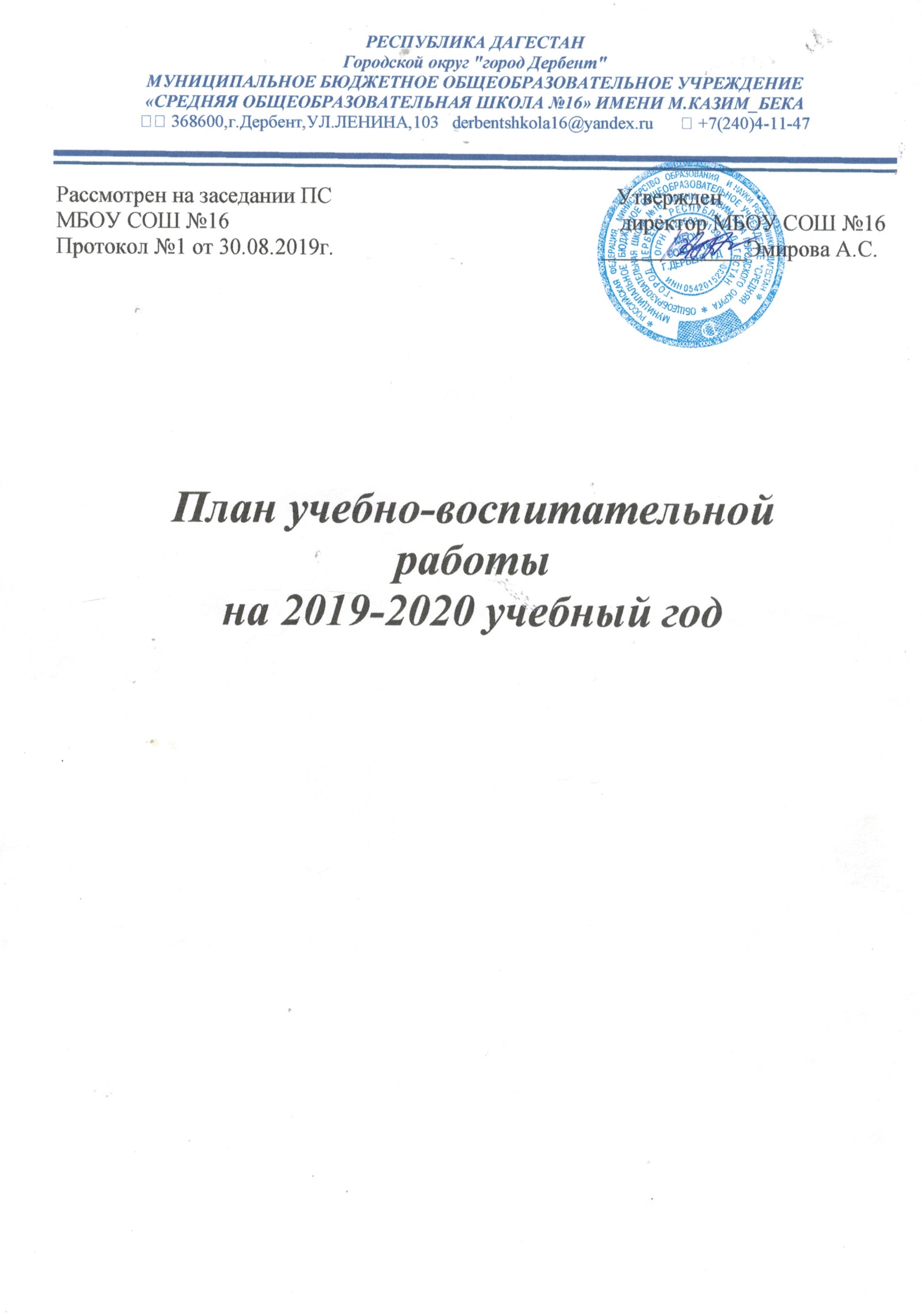 СОДЕРЖАНИЕ:Раздел 1. Анализ работы за 2018-2019уч.г. Задачи и приоритетные направления работы на новый 2019 – 2020 учебный год. 1.1. Приоритетные направления образовательного процесса.1.2. Цель1.3. Задачи школы на 2019 -2020 учебный годРаздел 2. Циклограмма учебного процесса МБОУ СОШ №16   на 2019-2020уч.год 2.I.Продолжительность  учебного года по классам 2.2.Продолжительность учебных четвертей в 2019– 2020 учебном году  2.3.Продолжительность  каникул в 2019 – 2020 учебном году 2.4.-2.9. Регламентирование образовательного процесса Раздел 3.  Организация деятельности школы, направленная на обеспечение доступности общего образования (начального общего, основного общего, среднего (полного) общего образования).3.1. План работы по всеобучу на 2019 - 2020 учебный год3.2.Месячник по исполнению Закона «Об образовании в Российской Федерации» ФЗ -271 с 1 сентября по 1 октября 2019  года3.3.Месячник по исполнению Закона «Об образовании в Российской Федерации» ФЗ – 271 с 1 марта  по 1 апреля  2020 года3.4.План работы с детьми «группы риска» 3.5. Предупреждение неуспеваемостиРаздел 4. Организационно - педагогические мероприятия4.1.Тематика педагогических советов на 2019-2020  уч.год4.2.Родительские собрания4.3.План работы  по выполнению закона «Об образовании» в части соблюдения прав и гарантий  обучающихся на образование.4.4.План совещаний при директоре  на 2019-2020 уч.год4.5.План совещаний при заместителе директора по учебно-воспитательной работе.4.6.Производственные и др.  Совещания4.7.План мероприятий по организации образовательного процесса в форме индивидуального обучения на домуРаздел 5. Методическая работа школы5.1.Методическая тема школы5.2. Перспективный план проведения тематических педагогических советовпо заявленной методической теме5.3.Работа с образовательными стандартами5.4.План методической работы образовательного учреждения на период введения ФГОС ООО5.5.План работы методического совета на 2019-2020 учебный годРаздел 6.  Работа с педагогическими кадрами 6.1.Повышение квалификации педагогических работников6.2.Аттестация педагогических работников6.3.Работа с молодыми специалистами6.5.План предметных декадРаздел 7. Деятельность педколлектива, направленная на улучшение образовательного процесса.7.1.Планирование работы школы по преемственности7.2.Работа с одаренными детьми7.3.План мероприятий по подготовке к ГИА7.4.План дополнительных мероприятий по повышению качества подготовки слабоуспевающих учащихся   к государственной (итоговой) аттестации 7.5.Мониторинг образовательного процесса.
Раздел 8.План профориентационной работы   и предпрофильной подготовки8.1.Профориентационная работа8.2.Предпрофильная подготовкаРаздел 9.Информатизация образовательного пространства9.1.План информатизацииРаздел10.  Внутришкольный  контроль качества образованияРаздел 11. Деятельность педколлектива, направленная на создание системы воспитательной работы.11.1.МО классных руководителей.11.2.Работа с родителями11.3.План работы служб в комплексе11.4.План работы общешкольных мероприятий по предупреждению дорожно-транспортного травматизма на 2019-2020 учебный год.11.5.Трудовое воспитание и профессиональная ориентация11.6.Мероприятия11.7.Приложения. План деятельности социолога. План работы психолога.Раздел 12. Укрепление материально – технической базы школы,  хозяйственная деятельность. Раздел 1. Задачи и приоритетные направления работы на новый 2019 – 2020 учебный год.    Приоритетная задача Российской Федерации – формирование новых поколений, обладающих знаниями и умениями, которые отвечают требованиям XXI века, разделяющих традиционные нравственные ценности, готовых к мирному созиданию и защите Родины. Смысл образования заключается в развитии способности у учеников принимать решения самостоятельно после проведения анализа полученного ранее опыта. Немаловажное значение имеет содержание обучения и созданные условия для правильного формирования у учеников опыта решения проблем без помощи посторонних лиц. Исходя из этого, наша школа ставить перед собой конкретные цели, задачи  определяет приоритетные направления. 1.1. Приоритетные направления образовательного процесса. 1. Переход на ФГОС второго поколения  (9 класс).  2. Внедрение современных педагогических, информационно-коммуникационных и здоровьесберегающих технологий в образовательный процесс школы. 3.Создание условий для творческого самовыражения, раскрытия профессионального потенциала педагогов, повышения их профессиональных компетенций. 4. Создание для обучающихся образовательной среды, в которой они могли бы самоопределяться, самореализоваться и самовыражаться. 5. Внедрение в практику работы учителей приёмов и методов, развивающих познавательную активность учеников в соответствии с новыми условиями жизни. 6. Проведение ключевых дел в школе с учётом личных интересов учащихся. 7. Формирование физически здоровой личности. 1.2. Цель: 1. Развитии личностного потенциала обучающегося, овладение им прочными знаниями, умениями и навыками с возможностью их применения на практике. 2. Социализация молодого поколения, его адаптация к быстро изменяющимся условиям жизни. 1.3. Задачи школы на 2019 -2020 учебный год: 1. Получение современных знаний, развитие интеллекта, приобретение нужных обществу профессиональных навыков и компетенций, возможность личностного самоопределения, овладение правовыми нормами взаимодействия людей в обществе, становление гражданина. 2. Создание благоприятной образовательной среды, способствующей раскрытию индивидуальных особенностей обучающихся, обеспечивающей возможности их самоопределения и самореализации и укрепления здоровья школьников. 3. Повышение уровня профессиональной компетенции педагогов, через личностное развитие учителей, повышение квалификации, участие их в инновационной деятельности школы. 4. Создание условий для успешного перехода на ФГОС второго поколения в опережающем режиме. 5. Формирование мотивационной среды к здоровому образу жизни у педагогов, обучающихся и родителей. 6. Приведение материально-технического обеспечения образовательного процесса в соответствие с современными требованиями. Данные цели и задачи опираются и на соответствующие методы:— воздействующие, направленные от обучающего к обучаемому как на объект образования; — технологичные, инновационно-проективные, информационные, рассчитанные на активизацию памяти, рационального мышления учащихся, набор знаний, умений и навыков; — помогающие личности осваивать будущие социальные роли; — поощряющие конкурентную способность молодых в соревновательных условиях обучения; — опора на творческий коллектив, способный к самоуправлению; — развитие самодеятельности участников образовательного процесса (так называемое «свободное воспитание»); — педагогика сотрудничества и сотворчества; — метод философского диалога; — глубокое уважение к постепенно формирующейся у учеников тяге к самосовершенствованию и обретению индивидуальности, равноправие в свободе самовыраженияРаздел 2. Циклограмма учебного процесса МБОУ СОШ №16   на 2019-2020 уч.год2.1.Продолжительность  учебного года по классам Продолжительность учебного года - 34 недели;1 класс – 33 недели.2.2.Продолжительность учебных четвертей в 2019– 2020 учебном году                   2.3.Продолжительность  каникул в 2019 – 2020 учебном году2.3.Проведение промежуточной аттестации  в переводных классах Итоговый контроль в переводных классах (в 2-8 классах)  проводится с 15 мая 2020 года по 23 мая 2019 года без прекращения общеобразовательного процесса. Промежуточная аттестация в переводных классах  проводится как письменно (в форме контрольных работ, контрольных диктантов, тестовых заданий), так и устно (в форме билетов, рефератов, собеседований). Педагогический совет принимает решение о количестве учебных предметов для каждого класса (не более трёх), причём один из учебных предметов предоставляется выбрать обучающемуся. 2.4.Проведение государственной (итоговой) аттестации в 9 клСрок проведения государственной (итоговой) аттестации обучающихся устанавливается:- в 9 классах – Министерством образования РФ и Министерством образования РД.2.5.Регламентирование образовательного процесса на неделюПродолжительность учебной недели: 1 - 9 классы - 6-дневная учебная неделя. 2.6.Регламентирование образовательного процесса на день Школа  работает в одну смену.Начало занятий  1 смены –  08ч. 00 мин.Окончание занятий 1 смены – 13.00Продолжительность урока  во 2 – 9  классах – 45 мин.В первом классе используется "ступенчатый" режим обучения: в первом  полугодии по 35 минут каждый урок,  во втором полугодии по 45 минут каждый урок, в середине учебного дня динамическая пауза – 30 минут.2.7.Расписание звонков для 2 – 9 классов     2.8.Расписание звонков для 1  класса1 - 2  четверть.1 урок  -  8-30  -  9-05  -  перемена 5 мин.2 урок  -  9-10  -  9-45  -  перемена 5 мин.3 урок  -  9-50 - 10-25 – перемена 10 мин.4 урок  -  10-35 - 11-1011.15– 11.45 – динамическая паузаВнеурочная  деятельность: 11.45 – 12.20                                           12.25 – 13.003 – 4 четверть.1 урок  -  8-00  -  8-45  -  перемена 5 мин.2 урок  -  8-50  -  9-35  -  перемена 5 мин.3 урок  -  9-40 – 10-25 – перемена 10 мин.4 урок  -  10-35 - 11-20 11.30 – 12.00 – динамическая паузаВнеурочная  деятельность: 12.10 – 13.00                                           13.10 – 13.55 2.9.Циклограмма  работы  школы в 2019 – 2020 учебном годуРаздел 3.  Организация деятельности школы, направленная на обеспечение доступности общего образования (начального общего, основного общего, среднего (полного) общего образования).3.1. План работы по всеобучу на 2019 - 2020 учебный годОсновные направления работы 1.1. Мероприятия по реализации прав детей, закрепленных Уставом школы1.2. Учет детей из «группы риска»1.3. Предупреждение неуспеваемости1.4. Организация питания детей1.5. Меры по созданию необходимых санитарно – гигиенических условий, охране        Здоровья детей, профилактике дорожного травматизма.3. 1. Организационно-педагогические мероприятия на начало учебного года3.2.Месячник по исполнению Закона «Об образовании в Российской Федерации» ФЗ -271 с 1 сентября по 1 октября 2019 года3.3.Месячник по исполнению Закона «Об образовании в Российской Федерации» ФЗ – 271 с 1 марта  по 1 апреля  2020года3.4.План работы с детьми «группы риска» 3.5. Предупреждение неуспеваемости             Раздел 4. Организационно - педагогические мероприятия4.1.Тематика  педагогических советов на 2019-2020 уч.год«Педагогический совет – важнейшая форма самоуправления школы, обеспечивая право участия в нем всем педагогическим работникам.Педагогический совет определяет ведущие   направления  деятельности школы» Цель: коллективная выработка управленческих решений по созданию условий для эффективного решения приоритетных задач педагогического коллектива на 2019 – 2020 учебный год.4.3.ПЛАН  РАБОТЫ  ПО ВЫПОЛНЕНИЮ  ЗАКОНА ОБ ОБРАЗОВАНИИ В ЧАСТИ СОБЛЮДЕНИЯ ПРАВ   И  ГАРАНТИЙ  ОБУЧАЮЩИХСЯ НА ОБРАЗОВАНИЕ4.4.ПЛАН СОВЕЩАНИЙ ПРИ ДИРЕКТОРЕ НА 2019-2020 УЧЕБНЫЙ ГОД4.5.ПЛАН СОВЕЩАНИЙ   ПРИ ЗАМЕСТИТЕЛЕ ДИРЕКТОРА ПО УЧЕБНО- ВОСПИТАТЕЛЬНОЙ РАБОТЕ4.6.ПРОИЗВОДСТВЕННЫЕ СОВЕЩАНИЯ4.7.План мероприятий по организации образовательного процесса  в форме индивидуального обучения на домуРаздел 5. Методическая работа школыОсновные направления деятельности МО:1. Формирование педагогического корпуса школы, отвечающего запросам современной жизни;2. Работа с образовательными стандартами (ФГОС)3. Методики работы по ликвидации пробелов в знаниях обучающихся4. Организация промежуточного и итогового контроля5. Организация работы учителей по темам самообразования и анализ проделанной работы6. Работа по оказанию помощи учителями в совершенствовании форм и методов организации урока7. Организация  и проведение предметных недель. 8.Обобщение опыта работы аттестующихся учителей - творческие отчеты.9.Планирование работы по оказанию помощи учителям, проходящим аттестацию  в 2019-2020учебном году с целью ее успешного прохождения .10.Планирование работы школы совершенствования мастерства,  работы  научного общества школы с учетом итогов  ОГЭ, анализа работы школы.5.1.Методическая тема школы:	«Совершенствование качества образования, обновление содержания и педагогических технологий в условиях реализации ФГОС»Цели, задачи методической работы на 2019-2020годЦели:  повышение качества образования через непрерывное  развитие учительского потенциала,  повышение уровня профессионального мастерства и профессиональной компетентности педагогов   для успешной реализации ФГОС второго поколения и воспитания  личности, подготовленной  к жизни в высокотехнологичном, конкурентном мире.Задачи:Создание  условий  для реализации ФГОС  начального образования  (НОО)  и для поэтапного введения ФГОС основного общего образования (ООО).Создание условий  (организационно-управленческих, методических, педагогических) для обновления основных образовательных программ образовательного учреждения, включающего три группы требований, в соответствии с  Федеральным государственным стандартом нового поколения.Совершенствование   методического  уровня  педагогов в овладении новыми педагогическими технологиями.Привести в систему работу учителей-предметников по темам самообразования, активизировать работу по выявлению и обобщению, распространению передового педагогического опыта творчески работающих педагогов.Совершенствование  системы мониторинга и диагностики успешности образования, уровня профессиональной компетентности и методической подготовки педагогов.Обеспечение  методического сопровождения  работы с молодыми и вновь принятыми специалистами.Создание  условий  для самореализации учащихся в учебно-воспитательном процессе и  развития их  ключевых компетенций.Развитие  системы  работы с детьми, имеющими повышенные интеллектуальные способности.Развитие   ключевых компетенции обучающихся на основе использования современных педагогических технологий и методов активного обучения.Основные этапы работы по теме:I этап – 2017-2018 учебный год. Теоретическое исследование проблемы.Изучение педагогическим коллективом теории проблемы на педагогических советах, методических семинарах, заседаниях МО, в работе по самообразованию, в индивидуальной и групповой работе с учителями. Результаты работы: накопление теоретического материала.II этап – 2018-2019 учебный год. Практическое исследование проблемы.Взаимопосещение уроков, проведение открытых уроков, внеклассных мероприятий, семинаров-практикумов, тематических педагогических советов. Результаты работы: совершенствование учебно-воспитательного процесса, формирование банка данных передового педагогического опыта в рамках школы.III этап – 2019-2020 учебный год. Подведение итогов работы по проблеме. Пропаганда передового педагогического опыта.Творческие отчеты. Педагогические выставки. Выступление с обобщением опыта работы в периодической печати. Результаты работы: систематизация накопленного материала.Ожидаемые результаты:1. Владение учителями новыми теоретическими знаниями и педагогическими технологиями.2. Рост профессионализма учителей и готовности решать задачи, поставленные перед школой.3. Создание условий для самореализации учащихся и учителей в учебно-воспитательном процессе и их успешной социализации в современном обществе.4. Повышение качества процесса обучения и воспитания учащихся.5.2. Перспективный план проведения тематических педагогических советовпо заявленной методической теме 2017 – 2018 учебный год.«Современные требования к качеству урока – ориентиры на обновление содержания образования»«Формирование УУД в рамках реализации ФГОС»     «Роль классного руководителя в системе воспитания школьников в условиях реализации ФГОС»2018 – 2019 учебный год.1. «Повышение эффективности образовательного процесса через применение современных подходов к организации образовательной деятельности, непрерывное совершенствование профессионального уровня и педагогического мастерства учителя»2. «Непрерывное совершенствование уровня профессиональной компетенции педагога как условие и средство обеспечения нового качества образования. От компетентности учителя к компетентности ученика»3. «Новые воспитательные технологии».2019 – 2020 учебный год.1.  «Создание образовательного пространства, обеспечивающего личностную, социальную и профессиональную успешность учащихся путём применения современных педагогических и информационных технологий в рамках ФГОС»2. «Повышение качества образовательного процесса через реализацию системно-деятельностного подхода в обучении, воспитании, развитии обучающихся»3. «Семья и школа: пути эффективного сотрудничества в современных условиях. Результативность работы школы по методической теме.Для подготовки и проведения педсоветов будут использоваться следующие    технологии:•   работа творческой группы по подготовке к педсовету;•   анкетирование учащихся и учителей;•   деятельность рабочих групп в рамках педсовета для решения поставленных задач и обоснования совместно принятых решений5.3.Работа с образовательными стандартами: согласование рабочих программ учебных предметов и курсов; преемственность в работе  начальных классов и основного звена; методы работы по ликвидации пробелов в знаниях учащихся; методы работы с учащимися, имеющими повышенную мотивацию к учебно-познавательной деятельности; формы и методы  промежуточного и итогового контроля; отчеты учителей по темам самообразования; итоговая аттестация учащихся. На заседаниях МС  будут рассматриваться  также  вопросы, связанные с  изучением  и применением новых технологий, большое внимание будет  уделяться вопросам сохранения здоровья учащихся, изучаться тексты  и задания контрольных работ, экзаменационные и другие учебно-методические материалы. Будет  проводиться  анализ контрольных работ, намечаться ориентиры  по устранению выявленных пробелов в знаниях учащихся. В рамках работы МС будут  проводиться  открытые уроки, внеклассные мероприятия по предметам. Одной из основных задач, сформулированных в результате анализа работы  МО школы за  2018-2019  учебный  год, стоит  задача совершенствования профессиональной компетентности, обучение педагогов новым технологиям, создание системы обучения, обеспечивающей потребности каждого ученика в соответствии со склонностями, интересами и возможностям. В соответствии с методической темой школы будет  продолжена работа педагогов над темами самообразования.Для организации дифференцированной работы с педагогическими кадрами в школе организована работа по самосовершенствованию педагогического мастерства через индивидуальную тему по самообразованию. У каждого учителя определена индивидуальная методическая тема по самообразованию, которая анализируется через участие педагогов в работе МС, педсоветов, семинаров, практикумов.    Индивидуальное самообразование будет  осуществляться  на основе собственных планов. Планы предусматривают : подбор литературы, затрату времени на изучение данных по проблеме, анализ литературы, знакомство с практическим опытом. Завершаться  самообразование  будет анализом, оценкой и самооценкой эффективности выполненной работы.  Результатом самообразования будут  являться  открытые уроки, доклады, выступления перед коллегами, на совещаниях МС, педсоветах, совещаниях при директоре. 5.1.  Информационно-методическое обеспечение профессиональной деятельности педагогов.Задача: Обеспечить методическую поддержку деятельности педагогов по совершенствованию качества образования через освоение компетентностного подхода в обучении, воспитании, развитии обучающихся.5.2 . Работа с педагогическими кадрамиЗадачи работы:1.Усиление мотивации педагогов на освоение инновационных педагогических технологий обучения и воспитания.2. Обеспечение оптимального уровня квалификации педагогических кадров, необходимого для успешного развития школы.3. Развитие педагогического коллектива, профессионального роста каждого учителя через использование новейших  технологий в работе.Основные направления работы:- Работа с молодыми специалистами – наставничество.- Непрерывное повышение квалификации учителей, их самообразования, в том числе на основе ресурсов сети  Интернет- Организация и проведение семинаров, конференций.- Аттестация педагогических работников.-  Работа учебных кабинетовСписок учителей, у которых в 2019-2020 учебном году заканчивается срок действия аттестации5.3.    Работа с обучающимисяЗадачи:  Освоение эффективных форм  организации  образовательной    деятельности  учащихся. Выявление и накопление успешного опыта работы педагогов в данном   направлении.5.4.    План работы методического совета на 2019-2020 учебный годРаздел 6.  Работа с педагогическими кадрами.6.1.Повышение квалификации педагогических работников6.2.Аттестация педагогических работников6.3.Работа с молодыми специалистами6.5.План предметных декадРАЗДЕЛ 7. Деятельность педколлектива, направленная на улучшение  образовательного процесса.7.1.Планирование работы школы по преемственности7.2.Работа с одаренными детьмиЦель: Создание единого методологического подхода к организации работы с одаренными детьми через сетевое взаимодействие управления школы учреждений дополнительного образования.7.3.План мероприятий по подготовке к   государственной итоговой аттестации.Цели:1. Грамотная организация работы школы по подготовке к государственной итоговой аттестации выпускников 2. Формирование базы данных по данному направлению:- потребности обучающихся, их учебные и психологические возможности и способности;- методическое и психологическое обеспечение подготовки.3. Обеспечение обучающихся, их родителей и учителей своевременной информацией.  7.4.План дополнительных мероприятий по повышению качества подготовки слабоуспевающих учащихся   к государственной (итоговой) аттестации7.5. Мониторинг образовательного процесса.
Задача: повышение качества обучения и уровня воспитанности учащихся через различные технологии оценивания достижений школьников.Организационно-методическое сопровождениемониторинговых исследований по направлениямРаздел 8.План профориентационной работы   и предпрофильной подготовки8.1. ПРОФОРИЕНТАЦИОННАЯ РАБОТА      Профориентационная работа в школе проводится с целью создания условий для осознанного профессионального самоопределения учащихся, посредством популяризации и распространения знаний в области профессий, профессиональной пригодности, профессионально важных качеств человека и профессиональной карьеры, строится на основе личностного восприятия мира профессии, приближенного к кругу профессий ближайшего окружения (родителей, знакомых, профессиональной карты города, региона), путем расширения представления о мире профессий. Для решения этой задачи используются формы и методы организации учебно – воспитательной деятельности, соответствующие возрастным особенностям учащихся.  Профессиональная ориентация в школе включает в себя следующие компоненты: профессиональное просвещение, развитие профессиональных интересов и склонностей, профессиональную консультацию, социально – профессиональную адаптацию.Профессиональная работа в МБОУ СОШ №16 осуществляется также и в системе внеклассных, общешкольных мероприятий.8.2.Предпрофильная подготовкаСистема работы по предпрофильной подготовке учащихся 9-х классов определяется задачами профилизации обучения на старшей ступени исходя из основной цели, определенной «Концепцией профильного обучения». Переход на профильное обучение в старшей школе предусматривает изменение системы работы в основной школе, так как от правильного выбора профиля обучения во многом зависит профессиональное будущее старшеклассников.         Основная задача предпрофильной подготовки – подготовка к выбору профиля обучения, прогнозирование будущей профессиональной деятельности.         Предпрофильная подготовка включает в себя следующие этапы:-ознакомительный (системообразующий), где обобщаются сведения о сферах и видах трудовой деятельности, подводится итог профориентационной работы, проводимой в рамках классных часов и предпрофильной подготовки, профильной ориентации.-пропедевтический, где в образовательный процесс системно вводятся пропедевтические элективные курсы, обобщающие, систематизирующие, углубляющие знания учащихся в выбранной области профессионального познания, где решаются задачи профессионального самоопределения;-основной (в период обучения в 9-м классе) – моделирование видов образовательной деятельности, востребованных в профильной школе, определение круга профильных и базовых дисциплин в соответствии с профессиональными предпочтениями обучающихся, перспективами обучения в старшей школе, высших или иных профессиональных образовательных учреждениях.8-й КЛАССОсновные задачи:       - Предварительная диагностика интересов, склонностей, способностей, образовательного запроса школьников.- Изучение особенностей личности ребенка, его профессиональных предпочтений;         На данном этапе предпрофильная подготовка учащихся 8-х классов строится через систему внеклассных, общешкольных мероприятий с использованием индивидуального, группового консультирования, тестирования и других форм профориентационной работы. 9-й КЛАССПредпрофильная подготовкаОсновные задачи:-Определение индивидуальной стратегии образования, перечня профильных и базовых дисциплин, углубленного (повышенного) уровня изучения отдельных предметов, круга профильных исследований.-Организация практико – ориентированной помощи в приобретении личностного опыта выбора собственного содержания образования.-Изучение образовательных запросов учащихся, прогнозирование образовательной траектории дальнейшего обучения: профиля, возможных форм и вариантов обучения, образовательных учреждений.-Конкретизация запросов учащихся в отношении связи содержания избираемого профиля обучения с содержанием послешкольного образования и будущей профессиональной деятельности.-Расширение сфер познания, углубленное (повышенное) изучение отдельных дисциплин в рамках выбранного профиля в соответствии с профессиональными предпочтениями обучающихся.-Повторное проведение диагностики (диагностики «на выходе»).-Формулировка, ранжирование, аргументация совершаемого выбора профиля.-Выбор профиля обучения.Задачи, стоящие перед педагогами, при проведении элективных (ориентационных) курсов следующие:- дать ученику возможность реализовать свой интерес к выбранному предмету;- уточнить готовность и способность ученика осваивать выбранный предмет на повышенном уровне;- создать условия для подготовки к экзаменам по выбору (по наиболее вероятным предметам будущего профилирования).           Предлагаемые элективные (ориентационные) курсы традиционно строятся на принципах избыточности, вариативности, оригинальности содержания, использования активных методов обучения:Элективные курсы  и факультативы по предпрофильной подготовке учащихся 9-х классов проводятся один раз в неделю, программа рассчитана на  34 часов, предполагается организация обучения в мобильных группах по выбору учащихся. В данной ситуации преподаватель включает в совместную работу с учащимися различные формы индивидуальной, групповой работы.   Помимо этого на решение задач предпрофильной подготовки предполагается организация работы всей системы учебно – воспитательной работы образовательного учреждения: учебные занятия путем введения элементов, фрагментов профилизации, внеклассные, общешкольные мероприятия, СМИ ОУ, наглядная агитация и т.д.8-9-е классыВнеклассная деятельность	Общешкольные мероприятияПрофориентационная работа на преподаваемых учебных курсах:-Экскурсии-Предпроектная, проектная работа-Системные классные часы-Анкетирование (отслеживание результатов)-Тестирование (отслеживание результатов)-Собеседование (отслеживание результатов)-Посещение учебных заведений в рамках дней открытых дверей-Самостоятельная работа с источниками информации	-Составление образовательной карты территории школы-Посещение мероприятий (ярмарка профессий, встречи в образовательных центрах)-Проведение акции  «Я – гражданин России», «Мастера своего дела»-Деятельность системы дополнительного образованияСотрудничество со специалистами   Центра занятости населения     Направления деятельности в рамках предпрофильной подготовки основываются на современной системе профориентационной работы и включают следующие виды:-Информационное – поиск, сбор и хранение информации о профессиях, профессиональных учебных заведениях, рабочих местах, лицах и организациях, оказывающих консультационные услуги, на основе данных средств массовой информации, литературы, мультимедиа и Интернета.-Профессиографическое – создание описаний профессий, методик анализа и выявления требований различных профессий и должностей к человеку, изучение общих закономерностей и специфики различных видов профессиональной деятельности.-Диагностическое – разработка, апробация и внедрение методик психологической диагностики профессионально важных качеств человека: общих и специальных профессиональных способностей, склонностей и интересов, анализ и сравнение имеющихся психологических тестов, компьютерных программ и автоматизированных диагностических экспертных систем оценки профессиональной пригодности.-Консультационное – поиск, создание и систематизация методик индивидуального и группового консультирования по вопросам выбора профессии, профессионального обучения, поиска работы и трудоустройства, адаптации на рабочем месте, решения проблем и преодоления кризисов на различных этапах карьеры, разработка, апробация и внедрение профориентационных программ для работы с учащимися и выпускниками школ.-Образовательное – изучение психологических факторов эффективности профессионального обучения, развития профессиональных интересов и способностей в процессе реализации различных образовательных программ, профессионализации человека.-Кадровое – изучение психологических аспектов кадровой работы: описание требований должности к психологическим качествам человека, оценка степени соответствия психологических особенностей работника занимаемой должности, подбор сотрудников в соответствии с должностными обязанностями, учет содержания и условий деятельности, личных качеств и взаимоотношений работников при проектировании рабочего места и штатной структуры, управлении мотивацией, планировании карьеры и т.п.-Гигиеническое – перспективное направление изучения взаимосвязи между здоровьем человека и профессиональной деятельностью.Профильное обучение    С целью дифференциации, индивидуализации обучения, направленного на реализацию личностно – ориентированного учебного процесса, в рамках системы профориентационной работы, учитывая социальный заказ семьи, потребность общества в повышении общей правовой, экономической культуры населения, кадровый состав, разработанность основных курсов в данном направлении, в ходе реализации проекта предполагается внедрение в образовательный процесс модели различных профилей обучения.    Цели при организации профильного обучения учащихся  преследуются следующие:-Поднять социально – экономическую эффективность общего среднего образования, усилив внимание школ к процессам вхождения выпускников в рынок труда и образования, к стартовым этапам профессиональной карьеры;-Усилить интеграцию образовательных и предметных областей за счет ее направленности на жизненное и профессиональное самоопределение выпускников школы;-Реализовать принципы вариативности и дифференциации образования с учетом локальных изменений в потребностях общества по формированию правовой, экономической культуры населения.         Учитывая несформированность профессиональных запросов современных школьников, с целью снижения риска ошибочного выбора, изменения в ходе обучения профессиональных притязаний обучающихся при составлении учебного плана неизменным остается федеральный компонент базисного учебного плана (универсальный вариант).    Вариативная часть базисного учебного плана строится с учетом социального заказа семьи и обучающихся, перечня вступительных экзаменов (экзаменов по выбору в рамках ОГЭ).    Структура профильного обучения включает базовые и профильные общеобразовательные предметы, элективные курсы, профильные курсы, учебную практику, а также систему внеклассной деятельности, общешкольных мероприятий, дополнительное образование.    Профильное обучение на старшей ступени строится на принципах вариативности расширения рамок базисного учебного плана, углубления отдельных предметов. Приемлем также отказ учащегося от профильного обучения. Универсальный базисный учебный план гарантирует общее среднее (полное) образование в полном объеме каждому учащемуся.План профилизации обученияРаздел 9.Информатизация образовательного пространства Цель: Создание единой образовательной информационной среды, учебной, педагогической, управленческой и обслуживающей деятельности школы, где ведущую роль играют информационно-коммуникационные технологии, позволяющие повысить качество и доступность образовательного процесса в свете реализации ФГОС Задачи:1.      Создать условия для перехода на  качественный уровень использования компьютерной техники,  новых информационных технологий.2.        Продолжать  формирование  информационной  культуры  обучающихся, повысить качество образовательной и профессиональной подготовки в области применения современных информационных технологий.3.      Развивать сетевые контакты посредством Интернет.4.      Автоматизировать документооборот, создать информационно-коммуникативное обеспечение образовательного пространства.5.       Создать открытое информационное пространство школы через информационно-образовательную сеть.6.      Участвовать в муниципальных, региональных и федеральных программах по информатизации образования.Расширять информационное образовательное пространство школы;Продолжить работу по повышению квалификации педагогических и руководящих работников в области ИКТ;Внедрять новые методики обучения с использованием ИКТ в учебно-воспитательный процесс; Повысить эффективность использования ИКТ в управленческой деятельности. Основные направления информатизации школыИнформатизация управленческой деятельности. Информатизация учебно-воспитательного процесса. ИКТ-сопровождение профориентационной работы; Использование информационных технологий в воспитательной работе. Повышение ИКТ-компетентности педагогических и руководящих кадров, других работников школы. Методическое и психолого-педагогическое сопровождение процессов информатизации в школе. Пополнение технической базы школы. 9.1.ПЛАН ИНФОРМАТИЗАЦИИРаздел 10.  Внутришкольный  контроль качества образованияРаздел 11. Деятельность педколлектива, направленная на создание системы воспитательной работы.Цель:Целью воспитательной работы является становление и развитие высоконравственного, творческого, компетентного гражданина России, принимающего судьбу Отечества как свою личную, осознающего ответственность за настоящее и будущее своей страны, укоренённого в духовных и культурных традициях многонационального народа Российской Федерации.                    Задачи воспитательной работы:Создание  условий для успешного перехода на ФГОС второго поколения;Совершенствование системы воспитательной работы в классных коллективах; Приобщение школьников к ведущим духовным ценностям своего народа, к его национальной культуре, языку, традициям и обычаям;Продолжить работу, направленную на сохранение и укрепление здоровья обучающихся, привитие им навыков здорового образа жизни, на профилактику правонарушений, преступлений несовершеннолетними;Создание  условий для выстраивания системы воспитания в школе на основе гуманизации и личностно-ориентированного подхода в обучении и воспитании школьников;Продолжить работу по поддержке социальной инициативы, творчества, самостоятельности у школьников через развитие детских общественных движений и органов ученического самоуправления;Дальнейшее развитие и совершенствование системы дополнительного образования в школе;Развитие коммуникативных умений педагогов, работать в системе «учитель – ученик - родитель».РЕАЛИЗАЦИЯ ЭТИХ ЦЕЛЕЙ И ЗАДАЧ ПРЕДПОЛАГАЕТ:• Создание благоприятных условий и возможностей для полноценного развития личности, для охраны здоровья и жизни детей;• Создание условий проявления и мотивации творческой активности воспитанников в различных сферах социально значимой деятельности;• Развитие системы непрерывного образования; преемственность уровней и ступеней образования; поддержка исследовательской и проектной деятельности;• Освоение и использование в практической деятельности новых педагогических технологий и методик воспитательной работы;• Развитие различных форм ученического самоуправления; • Дальнейшее развитие и совершенствование системы дополнительного образования в школе;• Координация деятельности и взаимодействие всех звеньев воспитательной системы: базового и дополнительного образования; школы и социума; школы и семьи;Образ выпускника начальной школы:1.Социальная компетенция - Восприятие и понимание учащимися таких ценностей, как «семья», «школа», «учитель», «родина», «природа», «дружба со сверстниками», «уважение к старшим». Потребность выполнять правила для учащихся, умение различать хорошие и плохие поступки людей, правильно оценивать свои действия и поведение одноклассников, соблюдать порядок и дисциплину в школе и общественных местах. Соблюдение режима дня и правил личной гигиены. Стремление стать сильным, быстрым, ловким и закаленным, желание попробовать свои силы в занятиях физической культурой и спортом.2.Общекультурная компетенция - Наблюдательность, активность и прилежание в учебном труде, устойчивый интерес к познанию. Сформированность основных черт индивидуального стиля учебной деятельности, готовности к обучению в основной школе. Эстетическая восприимчивость предметов и явлений в окружающей природной и социальной среде, наличие личностного (собственного, индивидуального) эмоционально окрашенного отношения к произведениям искусства.3.Коммуникативная компетенция - Овладение простейшими коммуникативными умениями и навыками: умение говорить и слушать; способность сопереживать, сочувствовать, проявлять внимание к другим людям, животным, природе. Образ выпускника основной и средней школы:1. Нравственный потенциал: социальная взрослость, ответственность за свои действия, осознание собственной индивидуальности, потребность в общественном признании, необходимый уровень воспитанности.2. Интеллектуальный потенциал: достаточный уровень базовых знаний, норм социального поведения и межличностного общения.3. Коммуникативный потенциал: эмпатия, коммуникативность, толерантность, умения саморегуляции.4. Художественно - эстетический потенциал: самосознание и адекватная самооценка, способность рассуждать и критически оценивать произведения литературы и искусства.5. Физический потенциал: самоопределение в способах достижения здоровья, самоорганизация на уровне здорового образа жизни. Основные направления воспитания и социализации:Воспитание гражданственности, патриотизма, социальной ответственности и компетентности,уважения к правам, свободам и обязанностям человека.Воспитание нравственных чувств, убеждений и этического сознания.Воспитание трудолюбия, творческого отношения к образованию, труду, жизни, подготовка к сознательному выбору профессии.Формирование ценностного отношения к семье, здоровью и здоровому образу жизни.Воспитание ценностного отношения к природе, окружающей среде (экологическое воспитание).Воспитание ценностного отношения к прекрасному, формирование представлений об эстетических идеалах и ценностях, основ эстетической культуры (эстетическое воспитание).Все направления воспитания и социализации важны, дополняют друг друга и обеспечивают развитие личности на основе отечественных духовных, нравственных и культурных традиций. Планируемые результаты:• У учащихся сформированы представления о базовых национальных ценностях российского общества;• Учащиеся активно включены в коллективную творческую деятельность ученического самоуправления, ориентированную на общечеловеческие и национальные ценности;• Система воспитательной работы стала более прозрачной, логичной благодаря организации через погружение в «тематические периоды»; такая система ориентирована на реализацию каждого направления воспитательной работы;• Максимальное количество учащихся включено в систему дополнительного образования. Организация занятий в кружках направлена на развитие мотивации личности к познанию и творчеству;• Повышено профессиональное мастерство классных руководителей и мотивация к самообразованию, благодаря чему увеличилась эффективность воспитательной работы в классах.• Система мониторинга эффективности воспитательного процесса позволяет своевременное выявление и анализ изменений, происходящих в воспитательном процессе, и факторов, вызывающих их• Повышена педагогическая культура родителей, система работы способствует раскрытию творческого потенциала родителей, совершенствованию семейного воспитания на примерах традиций семьи, усилению роли семьи в воспитании детей.Система дополнительного образования Вся внеурочная деятельность в школе направлена на формирование социальной компетентности учащихся, развитие их творческого потенциала. Цель воспитания — это личность, свободная, талантливая, физически здоровая, обогащенная научными знаниями, способная самостоятельно строить свою жизнь.Однако потребности личности в достижениях связываются не только с учебной деятельностью. В соответствии с этим направленность внеурочной воспитательной работы можно охарактеризовать следующим образом:направленность на сотрудничество с людьми, оказание помощи и поддержки окружающим, ответственности за общее дело;направленность на формирование коммуникативной компетентности, способности к эффективному межличностному взаимодействию, совместной работе в коллективе и группе;направленность на формирование высокой и устойчивой самооценки, чувства собственного достоинстваСеминары классных руководителей11.1.ШМО классных руководителей.11.2.Работа с родителямиТрадиционные разговоры с родителями учащихся по телефону, причём о каких - либо достижениях их ребёнка следует сообщать с той частотой, что и о неудачах (в школьной жизни) эти события равновероятны, следует лишь внимательнее подходить к этому вопросу).Поздравление родителей с праздниками по телефону, через дневники и т. д.3.	Встречи с группами родителей тех учащихся, чьи проблемы пребывания в школе похожи.4.	Родительские собрания, традиционно посвященные анализу успеваемости, посещаемости учащихся, знакомству с учителями предметниками, обсуждению хозяйственных вопросов.5.	Тематические родительские собрания, направленные на решение общих проблем и улучшение взаимоотношений детей и родителей (Общешкольные 1 раз в полгода; классные 1 раз в четверть)Общешкольные:Детский травматизм в школе и дома. Публичный доклад директора школы.Ответственное родительство.  3. Роль семьи в духовно-нравственном воспитании детейО подготовке и ходе итоговой аттестации выпускников школыВредные привычки и подростковая средаРодителям о здоровом питании ребенкаИтоги года (Апрель)       6. Организация лекций для родителей, читаемых представителями, занимающимися воспитательной работой, с целью повышения уровня знаний
родителей и возможностей, связанных с вопросами воспитания.7.	Организация встреч с медицинскими работниками по вопросам контроля за здоровьем обучающихся.8.	Организация встреч с представителями разных профессий как помощь в профессиональной подготовке учащихся.9.	Систематические консультации, тестирование и анкетирование отдельных родителей и лекции о психологических особенностях данного возраста.10.Совместные встречи детей и родителей, организация экскурсий, вечеров отдыха, походов, соревнований, то есть максимально возможное привлечение родителей в школьную жизнь (День знаний, , День Матери. Новогодние праздники, праздники, посвященные 23 февраля и 8 марта,  День Победы, Последний звонок, Выпускной бал).11.3.План работы служб в комплексеМероприятия по программе «Одаренные дети» Цель программы заключается в определении стратегии, принципов функционального, педагогического, социально-психологического и научно-методического обеспечения её реализации.  Задача: создание оптимальных условий для интеллектуального, морально- физического      развития и реализации способностей одаренных детей.                                  План работы с неблагополучными детьмиПрограмма каникулОсенние каникулы (с 01 ноября по 10 ноября)Участие в мероприятиях ДДЮТ, гор. библиотеки. Посещение спортивных секций, кружков по интересам. Ответственные: руководители кружков, спортивных секций.Осенние спортивные игры, соревнования на свежем воздухе. Ответственный: учитель физкультурыЗимние каникулы (30 декабря-9 января )1.Участие в праздниках, посвященных Новому году. Поздравление тружеников тыла с Новым годом.  Ответственные: классные руководители, Гаджиева СК,старшая вожатая. Фаталиева МВ.Посещение спортивных секций, кружков по интересам. Ответственные: руководители кружков, спортивных секций.Участие в мероприятиях ДДЮТ, библиотеки.3имние спортивные игры, соревнования на свежем воздухе. Ответственный: учитель физкультурыВесенние каникулы (21 марта- 01 апреля )Посещение спортивных секций, кружков по интересам. Ответственные: руководители кружков, спортивных секций.«Неделя книги». Ответственная: школьный библиотекарь Участие в мероприятиях ДДЮТ, гор.библиотеки.11.4.План работы общешкольных мероприятий по предупреждению дорожно-транспортного травматизма на 2019-2020 учебный год11.5.Трудовое воспитание и профессиональная ориентация11.6.Мероприятия по привитию навыков ведения безопасного образа жизни.Школьные мероприятия на 2019-2020 уч. год
СентябрьОктябрьНоябрьДекабрьЯнварь       МартАпрельМайПЛАНдеятельности социального педагога9. План работы педагога - психологаЦели: 1) Обеспечение психолого-педагогических условий, наиболее благоприятных для личностного развития каждого учащегося школы в течение всего года обучения;2) содействие (создание) благоприятного социально-психологического климата в коллективеЗадачи:  1) Изучение личности учащихся и ученических коллективов в целях организации индивидуального и дифференцированного подхода в процессе обучения и воспитания.  2) помощь (содействие) ребенку в решении актуальных задач развития, обучения, социализации: учебные трудности, проблемы с выбором образовательного и профессионального маршрута, нарушение эмоционально-волевой сферы, проблемы взаимоотношений со сверстниками, родителями.3) Реализация программ преодоления учащимися трудностей в обучении, создание условий для получения коррекционно-развивающей поддержки всем нуждающимся школьникам, содействие в социализации, преодолении кризисных периодов на всех этапах обучения.4) Создание психологических условий для реализации образовательных программ. Профориентационная работа, идейно-нравственное воспитание учащихся.      Раздел 12. Укрепление материально – технической базы школы,  хозяйственная деятельность.КлассыНачало учебного годаОкончание учебного года2 – 802.09.201930.05.2020902.09.201925.05.2020 с учетом расписания государственной итоговой аттестации в новой форме ОГЭУчебные четвертиКлассыСрокиСрокиКоличество учебных недельКоличество учебных днейУчебные четвертиКлассыНачало четвертиОкончание четвертиКоличество учебных недельКоличество учебных дней1 четверть1-902.09.201931.10.20199 недель452 четверть1-911.11.201930.12.20197 недель373 четверть110.01.202020.03.20209 недель453 четверть2 - 910.01.202020.03.202010 недель484 четверть 2-81,901.04.202001.04.202030.05.2020г25.05.2020  9 кл. с  учетом расписания государственной итоговой аттестации ОГЭ9 недель8 недель4540Итого: учебный год133 недели165Итого: учебный год2-834 недель204Итого: учебный год934204КаникулыКлассыСрокиСрокиНачало занятийКоличество днейКаникулыКлассыНачало каникулОкончание  каникулНачало занятийКоличество днейОсенние1-901.11.201910.11.201911.11.201910Зимние1-931.12.201909.01.201910.01.201910Зимние (дополнительные)118.02.201924.02.201925.02.20199Весенние1 - 921.03.201931.03.201901.04.201910Итого: учебный год139Итого: учебный год2 - 930Номер урокаСрокиСрокиДлительность переменыНомер урокаНачало урокаОкончание урокаДлительность перемены18.008.45528.509.35539.4010.2510410.3511.205511.2512.105612.1513.005№ п/пНазвание мероприятияСроки1Педагогический советАвгуст, ноябрь, январь, апрель май, июнь– тематические 2Совещание при директореЕжемесячно – 4 понедельник3Методические объединения (предметные) / Методическое объединение классных руководителей1 раз в четверть (по итогам)4Совещание при завуче /Методический советПо окончании четверти5Общешкольные родительские собрания1 раз в четверть 6Общешкольные родительские лектории1 раз в полугодие 7Научно-практическая конференция обучающихся школы1 раз в год№ МероприятиеСрокиОтветственные1.Сбор сведений о трудоустройстве выпускников школы.До 5 сентябряКлассные руководители2.Анализ сохранности учебного фонда школы и степени обеспеченности учащихся учебниками.СентябрьБиблиотекарь Гаджимурадова ФМ3.Комплектование кружков, секций, факультативов, элективных курсов.До 5сентябряЗам. директора по УВР Талибова РТ4.Контроль посещаемости кружков, секций, факультативов; соответствие занятий утверждённому расписанию и программам.В течение года по плану внутришкольного контроляЗам. директора по УВРТалибова РТ5.Организация горячего питания детей в школе.Август-сентябрьОтв.за питание 6.Обследование опекунских детей.Август-сентябрьСоциальный педагог Алибабаева  классные руководители7.Обследование многодетных и малоимущих семей. Составление списков учащихся их многодетных и малоимущих семей.Август-сентябрьСоциальный педагог классные руководители8.Анализ состояния здоровья детей, заполнение листов здоровья в журналах.Август-сентябрьМедсестра, классные руководители9.Составление списков «трудных» учащихся.СентябрьСоциальный педагог Алибабаева Г10.Организация работы с «трудными» учащимися и их родителями.В течение годаГаджиева СК11.Создание в школе надлежащих санитарно-гигиенических условий. Распределение зон самообслуживания (уборки), организация дежурства.СентябрьФаталиев ФВ12.Выверка списков первоклассников.СентябрьЗам. директора по УВР Талибова РТ13.Смотр санитарного состояния школьных помещений, соблюдение техники безопасности.В течение года по плану внутришкольного контроляЗавхоз Фаталиев ФВРук.ОБЖ Шихалиев ЧШ13.Составление списков учащихся, нуждающихся в надомном обучении.В течение годаЗам. директора по УВР Талибова РТ14.Составление индивидуальных учебных планов для учащихся, обучающихся на дому.Август-сентябрьЗам. директора по УВРТалибова РТ15.Контроль выполнения учебных планов надомного обучения.В течение года по плану ВШКЗам. директора по УВРТалибова РТ16.Диспансеризация учащихся.По детской поликлиникеМедсестра17.Месячники  в рамках всеобуча. «Забота»Март, сентябрьЗам. директора по УВРТалибова РТ18.Организация работы с учащимися, мотивированными на обучение (курсы по выбору, олимпиады, интеллектуальные марафоны, конкурсы, соревнования, предметные недели и т.д.В течение годаЗам. директора по УВРТалибова РТ19.Организация работы по пропаганде здорового образа жизни (лекции, беседы).В течение годаГаджиева СК20.Учёт посещаемости школы учащимися.В течение года по плану внутришкольного контроляЗам. директора по УВР Талибова РТ , Гаджиева СК,  кл.руководители21.Контроль выполнения учебных программ.Конец четверти по плану ВШКРуководители  ШМО22.Работа с будущими первоклассниками и их родителями (собеседование, организация занятий по подготовке к школе).В течение годаЗам. директора по УВРТалибова РТ23.Организация работы по подготовке учащихся к итоговой аттестации.В течение годаЗам. директора по УВР Талибова РТ24.Своевременное оповещение родителей учащихся об итогах контроля успеваемости за четверть.Конец каждой четвертиКлассные руководители25.Собеседование с учащимися 9-х классов по вопросу их дальнейшего обучения.апрельДиректор школы Эмирова АС26.Проведение кампании по набору учеников в первый класс.Март, апрель-августЗам. директора по УВРТалибова РТ27.Уточнение потребности школы в учебниках на следующий учебный год.По плану ВШКЗам. Дир. по УВР Талибова РТ,  библиотекарь  28.Контроль состояния здоровья детей на основании результатов диспансеризации и анализа заболеваний учащихся в течение учебного года.АпрельМедсестра29.Организация индивидуальной работы с учащимися «группы риска»ИюньЗам. директора по УВР Талибова РТ 30.Организация работы по сдаче учебников в библиотеку. Анализ сохранности учебного фонда школы на конец учебного года.Май-июньБиблиотекарь Гаджимурадова ФМ31.Профориентация (связь с учебными заведениями, оформление стендовой информации для учащихся и их родителей).В течение годаЗам. директора по УВР и Гаджиева СК32.Связь с местными организациями и комиссиями содействия семье и школе.В течение годаЗам. директора по УВР Талибова РТ и  Гаджиева СК33.Анализ работы по всеобучу. Рекомендации по организации работы по всеобучу на следующий учебный год.Май-июньДиректор школы Эмирова АС№МероприятиеОтветственный1.Оперативный контроль явки учащихся по классам.Кл. руководители, Гаджиева СК2.Отчет ОШ – 1.Директор Эмирова А.С.Зам. директора по УВР Талибова РТ3.Выявление  обеспеченности учебниками учащихся.Кл. руководители, библиотекарь Гаджимурадова ФМ4.Определение выпускников 9   классов – сбор сведений.Кл. руководитель Гаджиева СК 5.Проверка личных дел учащихся. Оформление личных дел 1 класса.Зам.дир. по УВР.Талибова РТ6.Комплектование элективов, факультативов.Директор Эмирова А.С.Зам. директора по УВР Талибова РТ, Гаджиева СК7.Выявление детей, нуждающихся в обучении на дому.Зам. директора по УВР Талибова РТ8.Выявление детей, находящихся в трудной жизненной ситуации.Кл. руководители, социальный педагог Алибабаева Г9.Представление оперативной информации ОУ в КДН и ЗП, длительно не посещающих учебные занятия по специальной форме.Гаджиева СК, кл. руководители10.Составление списков трудных, малообеспеченных, опекаемых.Кл. руководители, социальный педагог  Алибабаева Г11.Составление списков детей по охвату горячим питанием.Кл. руководители, ответственный за питание Базукаева Анжела Мирзабеговна12.Составление социального паспортаКл. руководители, социальный педагог Алибабаева Г13. Составление списка детей от 0 до 18 лет, проживающих в микрорайоне школы Зам. директора  УВР Талибова РТсоциальный педагог Алибабаева Г№МероприятиеОтветственный1.Оперативный контроль явки учащихся по классам.Кл. руководители, Гаджиева СК2.Учет детей микрорайона СОШ №16Учителя - предметники3.Составление списков детей 5,6,7 летнего возраста по микрорайонуЗам. директора по УВР Талибова РТсоциальный педагог Алибабаева Г4.Анализ   потребности в  учебниках учащихся на будущий учебный год.Кл. руководители, библиотекарь Гаджимурадова ФМ5.Предварительное определение выпускников 9  классов – сбор сведений.Кл. руководители, социальный педагог   6.Собрание для родителей учащихся 9 – х классов, желающих продолжить обучение в 10 классе школы.Директор Эмирова А.С., зам. директора по УВР, учителя – предметники7.Собрание для родителей будущих первоклассников.Директор Эмирова АС, зам. директора по УВР Талибова РТ, учителя начальных классов№МероприятияСрокиОтветственные 1.Выявление слабоуспевающих обучающихся в классахСентябрьЗам.директора поУВР Талибова РТ, учителя- предметники2.Организация и проведение консультаций для слабоуспевающих обучающихся.1раз в 2 неделиУчителя - предметники3.Дифференцирование домашних задании с учетом возможностей и способностей ребёнка.ПостоянноУчителя - предметники4.Дополнительные учебные занятия в каникулярное время со слабоуспевающими учащимися.Весенние, осенние каникулыУчителя - предметники5.Проведение совещаний при директоре  "Состояние УВР со слабоуспевающими обучающимися".1 раз в четвертьДиректор школы Эмирова АС,
заместитель директора Талибова РТ,Гаджиева СК6.Проведение совещаний при директоре по профилактике индивидуальной работы с учащимися «группы риска»НоябрьУчителя - предметники7.Проведение малых педсоветов по организации индивидуальной работы с учащимися «группы риска»По мере необходимостиЗаместитель  директора Талибова РТ,Гаджиева СК8.Анализ успеваемости и работы со слабоуспевающими учащимися на педагогических советах.Август, ноябрь, декабрь, март, майТалибова РТ,Гаджиева СК9.Своевременное извещение родителей о успеваемости уч-ся.ПостоянноКлассные руководители10.Посещение уроков с целью анализа работы учителя по предупреждению неуспеваемости в ходе тематических комплексных проверок.В течение учебного годаЗаместитель директора по УВР,Гаджиева СК№МероприятияСрокиОтветственныеВыявление учащихся, испытывающих учебные затрудненияВ течение годаПедагоги-предметники, классные руководителиКонтроль посещения учащимися занятий, выявление причин их отсутствия на уроках и принятие своевременных мер по обеспечению посещаемости В течение года Зам. директора по УВР Талибова РТ, Гаджиева СК,классные руководители Организация работы с второгодниками и учащимися, имеющими академическую задолженность. Август – сентябрьЗам. директора по УВР Талибова РТ, Гаджиева СК,классные руководителиИзучение мотивации к обучению учащихся1 и 4 четвертьКлассные руководителиОпределение «поля успешности» каждого учащегосяПостоянное наблюдениеКлассные руководители, педагоги-предметникиКонтроль работы с отстающими учащимися В течение года Зам. директора по УВР Талибова РТ, Гаджиева СК, классные руководителиРодительские собрания По плану ВРКлассные руководителиТема педагогического советаОтветственные1. АВГУСТПедсовет – отчет: «Анализ и диагностика итогов 2018-2019 учебного года.  Тарификация. Утверждение учебного плана, плана работы школы на 2019-2020 учебный год. Задачи школы на 2019-2020 учебный год» Итоги образовательной и воспитательной деятельности за прошедший 2018-2019 учебный год.    Режим работы школы в 2019-2020 учебном году. Об учебной нагрузке учителей на 2019-2020 учебный год. Утверждение рабочих программ педагогических работников школы.Нормативно-правовая база школы. Обсуждение и принятие локальных актов школы.Об аттестации педагогических работников.Разное.Директор Эмирова А.С., зам.директора по УВР Талибова Р.Т.2. НОЯБРЬПедсовет-семинар «Внедрение профессионального стандарта. Педагог  - новый шаг к качеству образования».«Профессиональный стандарт педагога как инструмент организации деятельности педагогического коллектива по управлению качеством образования». Формирование профессиональной компетентности педагога в условиях введения ФГОС: проблемы и решения.Итоги УВР за  I четверть.   Преемственность между начальной и основной школой. ( Качество образования обучающихся 1,5 классов. Итоги адаптационного периода учащихся 1,5 классов)О ходе подготовки к устному собеседованию учащихся 9 класса.  Разное.Директор Эмирова А.С., зам.директора по УВР Талибова Р.Т.кл.руководители 1,5классов, психолог.3. ЯНВАРЬПедсовет – презентация  «Выявление и определение педагогических позиций по проблеме духовно-нравственного воспитания  через воспитательную систему школы».Проблемы нравственного и духовного воспитания в современных условиях. Формирование духовно-нравственных ориентиров на основе традиционных общечеловеческих и религиозных ценностей.  Использование технологий сотрудничества в воспитании нравственных качеств обучающегося (из опыта работы школы). Создание необходимых условий для проявления творческой индивидуальности каждого обучающегося. Итоги УВР за IIчетверть.О результатах      перехода на новые образовательные стандарты ФГОС СОО. Круглый  стол по теме «Современный урок - как основа эффективного и   качественного образования». Разное.ЭмироваА.С., Талибова Р.Т.,Гаджиева С.К.Гаджиева З.М.Марданова Г.Ф.4.МАРТПедсовет – отчет  «Система работы школы по повышению качества подготовки выпускников к ГИА»Итоги УВР за III четверть.О результатах сдачи устного собеседования.Особенности государственной итоговой аттестации в 2020году.Реализации дифференцированного и индивидуального обучения при подготовке учащихся к государственной итоговой аттестации.Взаимодействие с родителями в рамках подготовки к ГИА.Разное.Эмирова А.С.,Талибова Р.Т.,Гаджиева З.М.Тагиева М.Р.5.МАЙПедсовет-диспут « Новые воспитательные технологии. Семья и школа: пути эффективного сотрудничества в современных условиях» Об итогах организации и проведения промежуточной аттестации учащихся 2–8 классов.Итоги ВПР  2019-2020учебного года.Мониторинг социального паспорта школы 2019–2020 учебный год. Взаимодействие школы со службами и учреждениям и профилактики безнадзорности и правонарушений несовершеннолетних.Семья и школа: система эффективного сотрудничества в современных условиях. Методы раннего выявления детей «группы риска». Трудности в общении с ребенком и пути их устранения.Система воспитательной работы классного руководителя по профилактике и предупреждению асоциального поведения учащихся.Планирование летней работы с детьми в 2020 году. РазноеЭмирова А.С.Талибова Р.Т.Гаджиева С.К.Социолог 6.МАЙПедсовет «Допуск учащихся 9 классов к сдаче экзаменов» Уровень сформированности профессиональных навыков по трудовому обучению у учащихся 9 класса. Подготовка учащихся 9 класса к ГИА. РазноеЭмирова А.С.Талибова Р.Т.7.ИЮНЬПедсовет – отчёт «Диагностика и анализ работы школы за 2019-20120 учебный год» Итоги государственной аттестации.Анализ учебной работы за 2019-2020 учебный год. Анализ воспитательной работы за 2019-2020 учебный год. Анализ методической работы за 2019-2020 учебный год Анализ деятельности психолого-коррекционной и медицинской служб школы  за 2019-2020 учебный год. Определение цели и задач на 2020-2021 учебный год. Разное Эмирова А.С.,Талибова Р.Т.,Гаджиева С.К.,Огаджанян В.М.4.2.РОДИТЕЛЬСКИЕ СОБРАНИЯ4.2.РОДИТЕЛЬСКИЕ СОБРАНИЯСрокиТемаСентябрь Совместная деятельность учащихся, учителей, родителей в аспекте реализации ФГОС ООО ФевральСоциально-психологическое сопровождение образовательного процесса и актуальные проблемы профилактики негативных проявлений в подростковой среде   АпрельСемья и школа - партнеры в воспитании ребенка№МероприятияСрокиОтветственные1Провести учёт детей, подлежащих  обучению в школедо 31 августаАдминистрация 2Комплектование 1, 5 классов, организация индивидуального обучениядо 31 августаДиректор Эмирова АСкл. руководители.3Сбор сведений о трудоустройстве выпускников школыдо 28 августаКл. руководители, зам. директора по УВР Талибова РТ4Проверка списочного состава обучающихся по классам. до 5 сентябряЗам. директора по УВР, кл. руководители5Собеседование с библиотекарем школы о степени обеспеченности школьников учебниками и сохранности учебного фонда школы до 10 сентябряАдминистрация 6Учёт посещаемости школы  обучающимисяежедневноКл. руководители7Организация встреч с сотрудниками ГАИ: проведение дней безопасности дорожного движениясентябрь-майГаджиева СК, преподаватель-организатор ОБЖ8Организация горячего питания в школе. Составление графика питания в столовой. Организация дежурства учителей в столовой.август-сентябрьДиректор Эмирова АС9Составление расписания занятийдо 1 сентябряЗам. директора по УВР Талибова РТ10Комплектование   объединений дополнительного образования и внеурочной деятельностидо 5 сентябряДиректор Эмирова АС, Талибова РТ, 11Составление базы данных детей из многодетных и малообеспеченных, опекунских семейсентябрьСоциальный педагог Алибабаева Г12Обследование сирот и опекаемых детей, семей «группы риска»сентябрьСоциальный педагог Алибабаева Г Э13Смотр санитарного состояния школьных помещений, соблюдение техники безопасности1 раз в четвертьАдминистрация14Организация работы по пропаганде здорового образа жизни в течение годаГаджиева СК, классные руководители15Организация индивидуальной работы с обучающимися, имеющими неудовлетворительные отметки по предметамв течение годаучителя-предметники16Организация работы с обучающимися, мотивированными на обучение (олимпиады, конкурсы, соревнования, интеллектуальные марафоны)в течение годаЗам. директора по УВР Талибова РТ , кл.руководители, учителя-предметники17Контроль выполнения рабочих программ по всем учебным предметам1 раз в четвертьЗам. директора по УВР Талибова РТ18Контроль организации самоподготовки и досуга обучающихся в ГПД и находящихся на индивидуальном обучении.по плану ВШКЗам. директора по УВР  Талибова РТ19Работа с будущими первоклассниками и их родителями (организация занятий по подготовке к школе). Уточнение списков прогноза первоклассников.ноябрь-февральЗам. директора по УВР Талибова РТ, социальный педагог Алибабаева Г20Профориентация (изучение профессиональных предпочтений выпускников, связь с учебными заведениями, оформление стендовой информации для обучающихся и их родителей)в течение годаКлассные руководители21Работа по предупреждению неуспеваемости и профилактике правонарушенийв течение годаЗам. директора по УВР Талибова РТ,Гаджиева  СК 22Организация работы по подготовке обучающихся к государственной (итоговой) аттестациипо плану в течение учебного годаЗам. директора по УВР Талибова РТ, руководители ШМО, учителя-предметники23Своевременное информирование родителей обучающихся об итогах успеваемости их детейв течение годаКл. руководители, учителя-предметники24Анализ работы по  выполнению Закона об образовании в части соблюдения прав и гарантий обучающихся на образованиемай-июньДиректор Эмирова А.С. 25Ведение журнала по ТБ, проведение инструктажа с обучающимисяв течение годаЗам. директора по безопасностиМесяц МероприятияОтветственный АвгустРаспределение учебной нагрузки на 2019-2020 учебный год. Расстановка кадров.Директор А.С.Эмирова АвгустОбеспеченность  обучающихся учебной литературой на 2019-2020 учебный годБиблиотекарьАвгустО режиме работы школы  в 2019-2020 учебном году. Охрана труда на рабочем месте.Эмирова А.С.АвгустО требованиях по ведению школьной документации (классные журналы, личные дела, работа с алфавитной книгой)Гаджиева С.К.АвгустО тематическом планировании, рабочих программах, планах воспитательной работы, программах внеурочной деятельности, дополнительных общеобразовательных общеразвивающих программах.Талибова Р.Т.Гаджиева С.К.СентябрьОрганизация учета детей от 0 до 18 лет.  Социальный паспорт на 2019-2020 учебный годСоциальный педагогСентябрь  Уровень знаний обучающимися программного материала (качество знаний 2-9 классов в соответствии с утверждённым графиком)Талибова Р.Т.СентябрьОбеспечение безопасных условий образовательной деятельности: профилактика ДДТТ(месячник безопасности, маршрут «ДОМ-ШКОЛА-ДОМ», минутки  для обучающихся безопасности в конце рабочего дня)Гаджиева С.К.СентябрьКомплектование творческих объединений и спортивных секций.  Занятость обучающихся  состоящими на различных видах профилактического учётаГаджиева С.К.СентябрьОрганизация питания в ОУБазукаева А.М.ОктябрьУровень знаний обучающимися программного материала (качество знаний 2-9 классов в соответствии с утверждённым графиком)Талибова Р.Т.ОктябрьИтоги классно-обобщающего контроля в 1,5,  классахТалибова Р.Т.ОктябрьПодготовка к ГИА-2020Кл. руководитель 9 клНоябрьУспеваемость учащихся. Результативность работы педагогов за 1 четверть.Талибова Р.Т.НоябрьИтоги проведения школьного этапа ВсОШТалибова Р.Т.НоябрьРабота с обучающимися, имеющими низкую мотивацию учебно-познавательной деятельности (Тематический контроль 6,7,8 классов)Талибова Р.Т.НоябрьРабота учителей предметников со слабоуспевающими учениками Учителя предметники НоябрьПроверка дневников  обучающихся 5-9классаГаджиева С.К.НоябрьПосещаемость учебных занятий обучающимися ОУСоциальный педагогДекабрь Итоги муниципального этапа ВсОШТалибова Р.Т.Декабрь Подготовка к ГИА-2020. Итоги посещения уроков обществознания и географии в выпускных классахТалибова Р.Т.Декабрь Организация и проведение новогодних праздниковГаджиева С.К.Январь Состояние преподавания истории, технологии,биологии.Талибова Р.Т.Январь Уровень освоения обучающимися 2-9 классов, в том числе обучающихся по АООП,  программного материалаТалибова Р.Т.ФевральСостояние образовательного процесса в 8  классе.Талибова Р.Т.ФевральСостояние преподавания иностранного языка в ОУЭмирова А.С.ФевральРезультаты проверки классных журналов (в том числе электронного)Талибова Р.Т.Гаджиева З.М.Март Уровень подготовки обучающихся выпускных классов к ГИА – 2020. Результаты пробных экзаменов в 9  классе.Талибова Р.Т.Март Организация внеурочной деятельности в 1-9 классах (ФГОС НОО ООО)Талибова Р.Т.Март Деятельность творческих объединений в ОУГаджиева С.К.Март Организация работы в ОУ по профилактике вредных привычек у школьниковГаджиева С.К. Классные руководителиАпрельВыполнение программ по предметам по итогам 3 четвертиТалибова Р.Т.АпрельУспеваемость обучающихся. Результаты ВПРТалибова Р.Т. АпрельСтепень удовлетворенности обучающихся и их родителей  образовательным процессомГаджиева С.КМайРезультаты промежуточной аттестации в 1-9 классахТалибова Р.Т.МайПроведение мероприятий   к 75-летию Великой ПобедыГаджиева С.К.МайОрганизация праздника «Последний звонок»Гаджиева С.К.МайВыполнение требований пожарной безопасности в ОУ, плана проведения учебных тренировок с работниками и обучающимися школыШихалиев Ч.Ш.МайОрганизация летнего отдыха Гаджиева С.К.МайРезультативность участия педагогов ОУ в конкурсах профессионального мастерстваТалибова Р.Т.№МесяцТема совещанияОтветственные1.АвгустОб организации учебно- воспитательного процесса в 2019- 2020 учебном годуЗам.директора по УВР Талибова РТ2.АвгустТребования к ведению школьной документацииЗам.директора по УВР Талибова РТ3СентябрьАнализ рабочих программ педагогических работников на 2019- 2020 учебный  год.Зам.директора по УВР Талибова РТ4ОктябрьАдаптация учащихся 5 класса  в новых условияхЗам.директора по УВР Талибова РТ , кл.руководит.5 кл5.ОктябрьПосещаемость учебных занятий обучающимися 5-9 кл, выполнение всеобучаЗам.директора по УВР Талибова РТ6НоябрьИтоги внутришкольного контроля по проверке школьной документации (классных журналов,  личных дел, журналов учета успеваемости обучащихся, находящихся на домашнем обучении)Зам.директора по УВР Талибова РТ7.НоябрьВыполнение программного материала за 1 четвертьРуководители ШМО8ЯнварьИтоги промежуточной аттестации обучающихся, качество обученности по предметамРуководители ШМО9ЯнварьАнализ выполнения учебных программ за 1 полугодиеРуководители ШМО10ЯнварьОформление и ведение школьной документацииЗам.директора по УВР Талибова РТ11ФевральПодготовка к итоговой аттестации выпускников 9класса.Зам.директора по УВР  Талибова РТ12ФевральКачество преподавания предметов  учебного планаЗам.директора по УВР  Талибова РТ13МартИтоги тренировочных контрольных работ в 9 классеЗам.директора по УВР Талибова РТ14АпрельОзнакомление с нормативными документами по итоговой аттестации выпускников 9 классаЗам.директора по УВР Талибова РТ15АпрельИтоги классно- обобщающего контроля 9 классаЗам.директора по УВР Талибова РТ16МайАнализ выполнения учебных программ за 2 полугодиеЗам.директора по УВР Талибова РТ17МайФормирование учебного плана на 2019- 2020 учебный  год. Выявление образовательных потребностей обучающихсяЗам.директора по УВР Талибова РТмесяцПовестка совещанияЦель вынесения вопроса на совещаниеответственный1.АвгустПрохождение санитарного минимума.Подготовка к празднованию Дня ЗнанийРазное.Соблюдение законодательных норм трудового права.Директор2.Сентябрь1)Правила внутреннего трудового распорядка.2)Согласование локальных актов.3)О соблюдении санитарно-гигиенического режима в учебных кабинетах.4)Итоги летней компании: занятость детей в летний период;подготовка школы к новому учебному году.5)Организация дежурства по школе. Организация горячего питания в школе.6)Разное.Осуществление контроля над исполнением законодательства в области образования. Обеспечение режима работы школы.Председатель ПКДиректорДиректорДиректорПредседатель ПКДиректор3.Ноябрь1)Ведение документации школьной библиотеки, обеспечение обучающихся учебниками, формирование учебного фонда.2)Об участии родителей (законных представителей) обучающихся в воспитательных мероприятиях.3)Аттестация педагогических работников.4)Мониторинг формирования «портфолио» педагогов.5)Состояние и меры по соблюдению охраны труда и техники безопасности в школе.   Осуществление контроля над исполнением законодательства в области образования. Проверка правильности ведения документации школьной библиотеки.  Создание условий для повышения   ответственности родителей (законных представителей) за обучение и воспитание детей. Развитие перспектив профессионального роста.ДиректорЗаведующий библиотекойЗам.директора по ВР, кл.рук.ДиректорЗам. директора по УВР4.Январь1)Заполнение и ведение трудовых книжек.2)О выполнении мероприятий производственного контроля.3)Соблюдение санитарного, светового и противопожарного режимов, правил ТБ в помещениях школы: столовой, библиотеке, актовом зале, с/зале, мастерских.4)Разное.Осуществление контроля над исполнением законодательства в области образования. Проверка правильности ведения трудовых книжек работников ОО с целью выявления случаев нарушений и неисполнения законодательных и иных нормативно-правовых актов, принятие мер по их пресечению.ДиректорСекретарь5.Март1)Состояние воспитательной работы по гражданско-патриотическому воспитанию, социализации обучающихся.2)Организация работы с детьми и семьями, находящимися в социально-опасном положении.3)Организация внеурочной  деятельности.4)Разное.Изучение результатов педагогической деятельности, выявление положительных и отрицательных тенденций в организации ОП. ДиректорЗам. Директора по ВР, вожатая, кл.рук.6.Май1)Материально-техническое обеспечение школы на новый учебный год.2)О результатах административно-общественного контроля за определением объектов для текущего ремонта. 3)Итоги работы школы за 2019-2020 учебный год; основные направления деятельности в 2020-2021 году.Осуществление контроля над исполнением законодательства в области образования.Директор7.Июнь1)Подготовка школы к новому учебному году.2)Комплектование библиотеки учебной и методической литературой на новый учебный год.Осуществление контроля над исполнением законодательства в области образования.ДиректорБиблиотекарьМероприятияСрокОтветственныйРазработать положение об организации образовательного процесса в форме индивидуального обучения на домуДо 1 сентябряЗам. дир. по УВР Талибова РТПриказом по школе назначить ответственного из числа администрации за организацию образовательного процесса в форме индивидуального обучения на домуДо 1 сентябряДиректор школы  Эмирова АСИздать приказ по школе "Об индивидуальном обучении детей на дому" До 5 сентябряДиректор школы  Эмирова АСПровести тарификацию учителей, работающих в форме индивидуального обучения на домуДо 5 сентябряДиректор школы  Эмирова АССогласовать на пед.совете  тематическое планирование для обучающихся в форме индивидуального обучения на домуДо 5 сентябряЗам. дир. по УВР Талибова РТУтвердить циклограмму деятельности заместителя директора по УВР по контролю обучения на домуДо 5 сентябряДиректор школы Эмирова АСОформить журнал индивидуальных занятийДо 5 сентябряЗам. дир. по УВР Талибова РТ, учителя-предметникиПровести родительское собрание по организации образовательного процесса в форме индивидуального обучения на домуДо 5 сентябряДиректор школы Эмирова АССоставить расписание уроков индивидуального обучения (на каждого ученика), письменно согласованное с родителямиДо 5 сентябряЗаместитель директора по УВР Талибова РТПодготовить учебно-методические комплекты индивидуального обучения на дому (программы, учебники, учебные пособия, тематические и поурочные планирования, тексты проверочных и контрольных работ)До 5 сентябряЗаместитель директора по УВР Талибова РТСоставить план внутришкольного контроля организации и осуществления образовательного процесса в форме индивидуального обучения на домуДо 1 сентябряЗаместитель директора по УВР Талибова РТМетодические совещанияМетодические совещанияМетодические совещанияМетодические совещанияОб организации предпрофильной подготовки в 9 классахИнформирование  о специфике предпрофильной подготовки, выполнении  плана.сентябрьЗам. директора по УВР  Талибова РТ Организация деятельности учителей по подготовке учащихся 9-х классов к ГИАИнформирование учителей о плане и перечне мероприятий по подготовке учащихся 9-х классов к ГИАВ течение годаЗам. директора по УВР Талибова РТ  Об итогах работы МС за 1полугодиеАнализ работы МО за 1 полугодиеянварьУчителя предметникиОрганизация работы с одаренными детьми.Итоги работы , методика подготовкиФевральЗам. директора по УВР  Талибова РТО реализации  плана предпрофильной подготовки.Информирование о рез-татах работы и выдача рекомендаций по улучшению работы в данном направленииапрель Зам. директора по УВР Талибова РТ Об учебно-методическом и программном обеспечении учебного процесса в 2018-2019учебном  году.Информирование об изменениях  в учебном плане и программно-методическом обеспечении на 2018-2019 учебный годмай Зам. директора по УВР Талибова РТ  Работа школьных методических объединений.Работа школьных методических объединений.Работа школьных методических объединений.Работа школьных методических объединений.Планирование работы на годСоставление плана работы над методической темой и проведения организационных, творческих  и отчетных  мероприятий. сентябрьУчителя предметникиУчителя предметникиУчастие в международных интеллектуальных конкурсах. Организация участия и проведения  дистанционных конкурсов и олимпиадОктябрь Февраль  МартУчителя предметникиУчителя предметникиУчастие в школьных конференцияхОрганизация участия и проведения В течение годаУчителя предметникиУчителя предметникиМуниципальный, школьный тур Всероссийской олимпиады школьников.Проведение муниципального, школьного тура предметных олимпиадОктябрь,декабрьУчителя предметникиУчителя предметникиРабота над методической темой.Предварительный отчет о работе над методической темой. январьУчителя предметникиУчителя предметникиРезультативность деятельности за первое полугодие Анализ результатов полугодовых контр. работ.Выполнение гос.  программ  по предметам.январьЗам. директора по УВР  Талибова РТЗам. директора по УВР  Талибова РТРабота над методической проблемой.О подготовке к творческому отчету учителей школы. Разработка плана участия и обсуждение предварительных результатов работы над  методической  темой, предлагаемых для участия в творческом отчете.мартУчителя предметникиУчителя предметникиПодготовка материалов промежуточной аттестации.Обсуждение практической части материалов итоговой аттестации учащихся  9-х  классов на методических объединениях.Подготовка  материалов промежуточной аттестации учащихся апрельУчителя предметникиУчителя предметникиАнализ результатов работы за годОтчет о работе над методической темой.Отчет о выполнении плана работы МС и степени участия педагогов в реализации плана методической работы школы.майУчителя предметникиУчителя предметникиТематикамероприятияСодержаниедеятельностиСодержаниедеятельностиПланируемыйрезультатСроки проведенияОтветственныйМетодическое сопровождение профессиональной деятельности вновь принятых учителей.Методическое сопровождение профессиональной деятельности вновь принятых учителей.Методическое сопровождение профессиональной деятельности вновь принятых учителей.Методическое сопровождение профессиональной деятельности вновь принятых учителей.Методическое сопровождение профессиональной деятельности вновь принятых учителей.Методическое сопровождение профессиональной деятельности вновь принятых учителей.СобеседованияПланирование   работы  на 2019-2020 учебный годПланирование   работы  на 2019-2020 учебный годОпределение содержания  деятельности.сентябрьЗам. директора по УВР  Талибова РТСобеседованияАнализ результатов посещения уроковАнализ результатов посещения уроковВыявление уровня теоретической подготовки вновь принятого специалиста. Оказание методической помощи в организации урока.сентябрь, ноябрь, январь, март.зам. директора по УВР Талибова РТ, Гаджиева СК.КонсультацииРабота учителя со  школьной документацией. Работа учителя со  школьной документацией. Оказание методической помощи в исполнении функциональных обязанностей.сентябрьзам. директора по УВР  Талибова РТКонсультацииПодготовка и проведение промежуточной аттестации по предмету.Подготовка и проведение промежуточной аттестации по предмету.Оказание методической помощи в исполнении функциональных обязанностей.декабрь, апрельзам. директора по УВР  Талибова РТКонсультацииАнализ результатов профессиональной деятельностиАнализ результатов профессиональной деятельностиОказание методической помощи в исполнении функциональных обязанностей.октябрь, майЗам. директора по УВР  Талибова РТ Собеседование Изучение основных нормативных документов, регламентирующих образовательную деятельность.Изучение основных нормативных документов, регламентирующих образовательную деятельность.Информирование учителей  о нормативных актах, на которых основывается профессиональная деятельность  учителя.октябрьЗам. директора по УВР Талибова РТ Собеседование Изучение методических подходов  к оценке результатов учебной деятельности школьниковИзучение методических подходов  к оценке результатов учебной деятельности школьниковИнформирование специалиста  о требованиях, предъявляемых к оценке результатов учебной деятельности школьников и способах  их анализа.ноябрьЗам. директора по УВР Талибова РТКонсультацииИзучение способов  проектирования и проведения   урока.Изучение способов  проектирования и проведения   урока.Информирование учителей о понятии компетентностного подхода в учебно-воспитательном процессе.февральЗам. директора по УВР  Талибова РТПовышение уровня квалификации педагогических кадровПовышение уровня квалификации педагогических кадровПовышение уровня квалификации педагогических кадровПовышение уровня квалификации педагогических кадровПовышение уровня квалификации педагогических кадровПовышение уровня квалификации педагогических кадровАттестация  педагогических кадровАттестация  педагогических кадровОформление стенда «Аттестация»Оформление стенда «Аттестация»по графику Зам. директора по УВР Талибова РТАттестация  педагогических кадровАттестация  педагогических кадровИнформационное совещание учителей: нормативно-правовая база по аттестации; положение о порядке прохождения аттестации; требования к квалификационным характеристикамИнформационное совещание учителей: нормативно-правовая база по аттестации; положение о порядке прохождения аттестации; требования к квалификационным характеристикамСентябрь, январьЗам. директора по УВР Талибова РТАттестация  педагогических кадровАттестация  педагогических кадровОформление плановой документации по аттестацииОформление плановой документации по аттестацииВ течение годаЗам. директора по УВР  Талибова РТАттестация  педагогических кадровАттестация  педагогических кадровВзаимопосещение уроковВзаимопосещение уроковВ течение годаЗам. директора по УВР Талибова РТАттестация  педагогических кадровАттестация  педагогических кадровОформление портфолио аттестуемыхОформление портфолио аттестуемыхПо графикуЗам. директора по УВР Талибова РТПрохождение курсовой подготовкиПрохождение курсовой подготовкиОбучение учителей школы на курсах повышения квалификации  по ФГОС.Обучение учителей школы на курсах повышения квалификации  по ФГОС.пографикуЗам. директора по УВР Талибова РТПрезентация опыта работыПрезентация опыта работыИнформирование педагогов  и их участие в профессиональных смотрах, конкурсах.Публикация методической продукцииПредставление результатов методической деятельности.Информирование педагогов  и их участие в профессиональных смотрах, конкурсах.Публикация методической продукцииПредставление результатов методической деятельности.Согласно плану МСУчителя предметникиСоответствиеПервая категорияВысшая кв. категорияОгаджанян ВМТагиева М. Р.Бабаева Г.М.Шихалиев Ч.ШСултанова РКГусейнова А.Р.Гашимова П.М.Алекперова Т.Ю.Мирзабекова А.Н.Мурадханова Д.А.Алиева Ф.К.Марданова Г.Ф.Кумалатова МАМамедова Т.ЗФаталиев Ф.В.Гаджимурадова Ф.М.Гаджиева Зумрият МагомедовнаГаджиева СКТематикамероприятияСодержаниедеятельностиПланируемый результатСроки проведенияОтветственныйМуниципальныйшкольный тур Всероссийской олимпиады школьников.Проведение предметных олимпиад по параллелям классов Анализ результативности индив. работы с учащимися, имеющими повышенную учебную мотивациюОценка результативностииндивидуальной работы с учащимися, имеющими повышенную учебную мотивацию.Октябрь-Ноябрь;Февраль- мартУчителя-предметникиВнутришкольные конференцииОрганизация и проведение конференций Оценка эффективности реализуемых подходов.В течение годаУчителя-предметникиШкольный интеллектуальный марафон.Организация и проведение конкурса.Оценка результативностииндивидуальной работы с учащимися, имеющими повышенную учебную мотивацию.апрельклассные руководителиУчастие в дистанционных олимпиадах по предметам.Организация и проведение олимпиад Оценка результативностииндивидуальной работы с учащимися, имеющими повышенную учебную мотивацию.В течение годаУчителя-предметники№Тематика методического заседания.Сроки 1Уточнение учебной нагрузки учителей.Август1Повышение квалификации педагогов. Аттестация педагогических работниковАвгуст1Анализ результатов ОГЭАвгуст1Организация предпрофильной подготовки.Август1Согласование планов работы ШМО, календарно–тематического планирования. Предметные недели.Август1Организация школьных предметных олимпиадАвгуст1Организация работы с одаренными детьми.Август1Введение ФГОС второго поколения. Изучение документации по введению ФГОС в основную школу. Подбор учебников для работы в 5-6 классах. 2Анализ результатов  обучения учащихся за 1 четверть.  Итоги ВШК за 1 четверть.Ноябрь2Анализ результатов школьных олимпиад.Ноябрь2Организация итоговой аттестации 9-х классов: «Организация методической работы по вопросам подготовки школьников к ОГЭ», «Подготовка учителей и учащихся к ОГЭ. Обеспечение готовности школьников выполнять задания различных уровней сложности»Ноябрь2Работа с одаренными учащимися, организация работы НОУ Ноябрь3Анализ результатов  обучения учащихся за 1 полугодие. Итоги мониторинга учебного процесса за полугодие. Анализ итогов итогового сочинения выпускников 9 классаЯнварь3Анализ результатов предметных олимпиад районного уровня. Подготовка  и участие в олимпиадах республиканского уровня.Январь3Организация итоговой аттестации 9 классовЯнварь3Состояние работы по повышению квалификации учителей. Январь3О ходе подготовки введения ФГОС ООО.4Анализ результатов научно-практических конференций школьного и районного уровней.Март4Итоговая государственная аттестация выпускников школы.Март4Анализ результатов  обучения учащихся за 3 четверть. Итоги ВШК.Март4Утверждение экзаменационных материалов. Март5Итоги аттестации 2019-2020 уч.г.Май5Организация повышения квалификации педагогов в 2019-2020 уч.г..Май5Подведение итогов обмена опытом и обобщение опытаМай5Отчет рабочей группыМай5Результаты диагностики по удовлетворенности учащихся  и их родителей предлагаемыми школой услугами: курсы по выбору, предметы школьного компонента, факультативные и индивидуальные  занятия. Май5Итоги работы за год.Планирование методической работы на 2020-21уч.г.Май1Обновить базу данных по прохождению курсовой подготовки педагогами школы за последние 3 годасентябрьЗам. директора УВР Талибова РТ  ,Руководители МО2Составить перспективный план   повышения квалификации педагогов школысентябрьЗам. директора УВР Талибова РТ 3Оформить заявки на прохождение курсов повышения квалификации, краткосрочных, дистанционных курсовПо мере необходимостиЗам. директора УВ Талибова РТ Р 4Формировать базу данных по самообразованию педагогов (работа над методической темой: сроки, обобщение опыта), оказывать помощь в составлении плана самообразованияСентябрь-октябрьЗам. директора УВР Талибова РТРуководители МО5Организовать участие педагогов в конкурсах муниципального, регионального  уровнейВ течение года Администрация,Руководители МО6Способствовать распространению опыта работы учителей через публикации в предметных журналах, Интернет-ресурсах и др. В течение годаРуководители МО1Своевременно изучать и знакомить педколлектив с  нормативными документами  по организации, формам и процедурам    аттестации педагогических работников Сентябрь Зам. директора по УВР  Талибова РТ2Уточнить список аттестуемых педагогов в учебном году.  Обновить  базу данных по аттестации педагоговСентябрь Зам. директорапо УВР  Талибова РТ3Составить  план-график  сроков аттестации педагогов на соответствие занимаемой должностиСентябрь Зам. директорапо УВР  Талибова РТ4Проводить инструктивно-методические совещания по процедурам и формам прохождения аттестации ОктябрьЗам. директорапо УВР  Талибова РТ5Оказывать методическую помощь аттестующимся учителям по  подготовке пакета документовВ течение годаРуководители МО6Написание представлений на педагогических работников, аттестуемых с целью подтверждения соответствия занимаемой должностиВ течение учебного года в соответствии с графикомДиректор Эмирова АС зам. директора по УВР  Талибова РТ1Консультировать молодых специалистов, осуществлять  методическое  сопровождение данных категорий работников В течение годаАдминистрация,Руководители МО2Составить  план-график  сроков аттестации педагогов на соответствие занимаемой должностиСентябрь Администрация 3Организовать посещение уроков молодых специалистов с последующим анализом и обсуждениемВ течение годаАдминистрация,Руководители МО4Организовать посещение молодыми специалистами уроков коллегВ течение годаРуководители МО5Консультация по оформлению классной документации (личных дел, классного журнала)СентябрьЗам. директора по УВР  Талибова РТ6Помощь в подготовке к урокамВ течение годаЗам по УВР  Талибова РТ, рук. МО, наставник7Знакомство с нормативными документами по организации УВП, гигиеническими требованиями к условиям обучения школьниковВ течение годаЗам по УВР Талибова РТ  , рук. МО, наставник8Контроль за работой наставникаВ течение годаЗам по УВР Талибова РТ  , рук. МОПредметные недели и декадысентябрь октябрьноябрьдекабрьянварьфевральМартапрельмайОтветственн.Месячник биологии5 - 13Кумалатова М.А.Неделя пожарной безопасности12  – 19 Шихалиев Ч.Ш.Неделя здоровья 5  – 12 Кл.рук.Неделя РДагестанДербента22 - 29 кл рук.Декада русского языка , литературы,ин.яз,родных языков14 – 26Огаджанян В.М.Декада математики ,физики информатики18-30Гаджиева С.К.Нововогодняя декада25-30 кл рукМесячник оборонно-массовой работы2.02-23.02 Учитель ОБЖДекада истории,обществознания,,технологии, химии_географии,биологии9-21Кумалатова МАДекада учителей нач.кл,физры,Музыки13-25Талибова РТНеделя детской книги03  – 10 БиблиотекарьДекада безопасности05 – 25 Учитель  ОБЖ№ п\пОсновные направления деятельностиСодержание деятельности1Работа по преемственности начальной школы и основной, основной и средней.По плану2Совершенствование программного образования (кружки, факультативные занятия, лекционные курсы, экскурсии и т.п.).Тарификация кружков и факультативов, учебные программы3Дифференциация обучения школьников по различным направлениям учебных планов. Профилизация. Профильное обучение4Работа с одаренными детьми: школьные олимпиады, смотры, конкурсы.По плану5Мероприятия по развитию ученического самоуправления.По плану6Подготовка и проведение переводных экзаменов, итоговой аттестации учащихся.По расписанию переводных и итоговых экзаменов7Физкультурно-оздоровительная работа с учащимися.По плану8Профориентационная работа.По плану9Работа школьной библиотеки по пропаганде чтения. Библиотечные уроки.По плануМероприятиеЦельСрокиОтветственныеВыход1.Классно-обобщающий контроль в 5 классе1.Выявление степени адаптации пятиклассников к обучению в основной школе.2.Сравнительный анализ обученности.3. Контроль за состоянием преподавания новых предметов.4.Выявление групп риска  обучающихся.5.Состояние школьной документации.Сентябрь -октябрьЗам. директора по УВР Талибова РТГаджиева СКМалый педсовет2.Классно-обобщающий контроль в 1 классах.   Адаптация первоклассников.1.Выявление степени адаптации первоклассников к обучению в основной школе.2. Диагностика уровня подготовленности к обучению в школе3. Контроль за состоянием преподавания новых предметов.4.Состояние школьной документации. Октябрь-декабрьЗам. директора по УВР Талибова РТГаджиева СК Справка3.Психологическое исследование и анкетирование  обучающихся 5 класса.	выявление психологических причин, проблем, трудностей в обучении и воспитанииСентябрь - ноябрьСоц.педагогСправка,5.Административные контрольные работы в 5 классе.Выявление уровня подготовленности пятиклассников к обучению в основной школе.Сентябрь-ноябрьЗам. директора по УВР Талибова РТ6. Тематические классные часы («Здравствуй 5-й класс!», «Что поможет мне учиться?»).содействие созданию обстановки психологического комфорта и безопасности личности обучающихсяОктябрьКлассные руководители7. Проверка техники чтения в 5 кл.	Проверка наличия базовых знаний по чтениюСентябрьУчитель литературыСправка8. Классные родительские собранияУчет особенностей периода адаптации обучающихся в 5,  классе.2.Единство требований к  обучающимся  на урокахОктябрьКлассные руководители, соц.педагог9. Совещание при директоре.Совершенствование преемственности образовательного процессаноябрьАдминистрация, , соц. педагогСправка10. Классно-обобщающий контроль в 4, 8-х классах. Посещение уроков в 4-ых классах учителями среднего звена.1. Определение качества образования учащихся в 4-х классах. 2. Преемственность в содержании, методике обучения, контроле и оценке знаний. Февраль -апрель Зам.  По УВР Талибова РТ. Учителя - предметники Справка. Совещание по преемственности11. Психологическая диагностика учащихся 4-ых, 5-ых классовдинамикаапрельПсихологСправка12. Проведение контрольных работ, проверка техники чтенияВыявление уровня подготовленности четвероклассников к обучению в основной школе.майУчителя начальных классов	Совещание13.Посещение род. собраний и классных часов будущими кл. руководителями 5 кл.1. Изучение уровня воспитанности учащихся. 2. Знакомство с родительским коллективомапрель-май		Зам.директора по УВР Талибова РТ   , Гаджиева СКклассные руководителиЗаседание ШМО классных руководителей14.Совещание с учителями предметниками по итогам выпускных экзаменов в 9 классаАнализ качества знанийиюнь	Зам.директора поУВР Справка№МероприятияСрокиОтветственные1.Работа по плану с одаренными детьмиВ теч. годазам. дир УВР Талибова РТ  , рук.ШМО2.Актуализация школьного банка данных об одаренных детях.В теч. годаГаджиева СК, 3.Составление индивидуальных образовательных маршрутов, индивидуальных образовательных траекторий обучающихсяСентябрь зам. дир УВР Талибова РТ  , рук.ШМО4.Разработка системы «портфолио», учитывающей достижения учащихся в различных сферах учебной деятельности и дополнительного образования.В теч. годазам. дир. УВР  Талибова РТ5.Обучающие семинары, экскурсииВ течение уч. годазам. дир. УВР  Талибова РТГаджиева СК6.Организация и проведение школьного этапа предметных олимпиад:3-4 классы 5- 9 классыЯнварь- февраль октябрьРуководители ШМО7.Участие в школьном туре Всероссийской олимпиады школьниковОктябрьУчителя-предметники8.Участие в муниципальном туре Всероссийской олимпиады школьниковДекабрьЗам.директора по УВР Талибова РТ9.Участие во всероссийских дистанционных конкурсах, олимпиадах  по предметам:-русский язык,-математика-литература, история-английский язык- информатика -естественные науки-всероссийские молодежные чемпионаты по предметамНоябрьМартДекабрьДекабрьВ течение годаРуководители ШМО10.Участие в научно- практических конференциях «Шаг в будущее» в СОШ №16«Шаг в будущее»-в г.ДербентеОктябрьНоябрьМартзам. дир. УВР Талибова РТ11.Участие в муниципальных  региональных, всероссийских заочных конкурсах, дистанционных олимпиадахВ течение уч. годазам. дир. УВР Талибова РТ  12.Участие в творческих конкурсахВ теч. годазам. дир. УВР  Талибова РТ13.Участие в спортивных соревнованияхВ теч. годаГаджиева СК№ п/пМероприятияМероприятияОтветственныеСрокиВводный мониторинг знаний учащихся  9 класса по предметам. Зам.директора по УВР Талибова РТ  Сентябрь Совещание: «Результаты ГИА  прошлого учебного года. Организация деятельности педагогического коллектива по подготовке и проведению ГИА в 9,кл»Зам.директора по УВР Талибова РТСентябрь Ознакомление учащихся с  демо вариантами по предметам.учителя - предметникиоктябрь Работа с кодификаторами, спецификациями  КИМов.Руководители МО, учителя - предметникив течение годаПредварительный сбор данных о сдаче предметов по выбору  обучающимися 9 классакл. руководителиоктябрь Информирование обучающихся 9 класса о сроках и месте проведения ОГЭоктябрь Работа с нормативными документами по подготовке к ГИА в форме   ОГЭ – 9кл. Зам. директора по УВР Талибова РТНоябрь Работа с учащимися:  Проведение классными руководителями выпускных классов бесед-разъяснений по темам:-содержание и цели проведения  ОГЭ.-организацией и технология проведения  ОГЭ. -бланковая документация  ОГЭ. Технология заполнения бланков ответов.-знакомство с информацией на сайтах:www.ege.edu.ru;     www.mioo.ru;   www.mosedu.ru ; www.fipi.ru  -выбор оптимальной стратегии подготовки к  ОГЭ. Зам. директора по УВР Талибова РТ , кл. руководители Руководители МО, учителя - предметникиНоябрьКонтроль знаний обучающихся 9 кл. по предметам по итогам 1 полугодия. Зам. директора по УВР Талибова РТ , учителя математикиДекабрь Проведение ученических и родительских собраний для освещения вопросов, связанных с проведением  ГИА, 9 кл,   Оформление протокола собрания и листа ознакомления. Информирование родителей детей-инвалидов и детей с ОВЗ о документах, дающих право на ГВЭ – 9кл.Примерная повестка дня: -о порядке окончания учебного года;- об учете результатов  ОГЭ при выставлении итоговых отметок;- об организации приема и рассмотрения апелляций по результатам ОГЭ;.- ознакомление родителей с нормативными документами.    Зам. директора по УВР Талибова РТ, кл. руководителиГаджиева СКДекабрь ФевральОформление информационных стендов, размещение информации об организации ГИА на сайте школыЗам.директора по УВР Талибова РТ, ответственный за сайт Гаджиева ЗМв течение годаКонтроль системы повторения по предметам при подготовке к ГИА в 9 классе.  Зам.директора по УВР Талибова РТ ,в течение годаСовещание:- работа с нормативными документами по подготовке к  ОГЭ 9кл.- подготовка к ГИА в  форме  ОГЭ – 9кл., - выявленные проблемы подготовки обучающихся 9 класса к ОГЭ   и пути их решения Зам. директора по УВР Талибова РТ учителя - предметники, классные руководителиЯнварь Формирование базы данных выпускников 9  класса.Зам.директора по УВР Талибова РТЯнварь.Составление расписания консультаций по подготовке к экзаменамЗам.директора по УВР  Талибова РТЯнварь Проведение консультаций по подготовке к экзаменам. учителя - предметники,в течение годаВыявление учащихся, имеющих показания к щадящему режиму аттестацииЗам.директорапо УВР Талибова РТЯнварь Оформление заявлений на сдачу ОГЭ обучающимися 9 клЗам.директора по УВР, Талибова РТ классный руководительФевраль, март Совещание:  - выявленные недостатки  в  подготовке обучающихся 9 класса к   ОГЭ и  способы их устранения.Зам.директора по УВР Талибова РТМарт Ознакомление обучающихся 9  класса, их родителей (законных представителей) с расписанием проведения ОГЭЗам.директора по УВР Талибова РТ МартПроведение диагностических работ в формате  ОГЭ  по различным предметам.Зам.директора по УВР Талибова РТ , классные руководителиянварь – майАнализ итогов диагностических работ. Выявление проблем в подготовке к ГИА и их решение.Зам.директора по УВР Талибова РТ , учителя - предметникиянварь – майПодготовка памятки для выпускника, участвующего в ОГЭпедагог - психологАпрель Подготовка, выдача уведомлений на  ГИА.Зам.директора по УВР Талибова РТ, классные рукМай Подготовка приказа о допуске учащихся 9 класса к сдаче  ГИА.Директор школы ЭмироваАСМайПроведение ОГЭ в 9кл. в сроки определенные   Министерством образования и науки РФЗам.директора по УВР Талибова РТ , Май Получение протоколов проверки  ОГЭ и информирование учащихся о результатах сдачи экзаменов (отдельно по каждому предмету)Зам.директора по УВР Талибова РТ ИюньСбор информации о результатах ОГЭ 9кл.Зам.директора по УВР Талибова РТ  Июнь Анализ результатов государственной итоговой аттестации выпускников 9  класса по  ОГЭ в 2020 году. Подготовка справки о качестве проведения и результатах ГИА.Зам.директора по УВР Талибова РТИюнь № п\пМероприятияСрокивыполненияОтветственные1.Информирование родителей об уровне подготовки учащихсяВ течение всего периодаКл.руководители,учителя- предметники2.Информирование родителей о результатах КР по предметамВ течение всего периодаКл.руководители,учителя- предметники3.Ознакомление учащихся с нормативными документами по  ГИА – 9 В течение всего периода, по мере поступленияЗам. директора по УВР  Талибова РТКл.руководители4.Работа школьного психолога со слабоуспевающими выпускникамиВ течение всего периодаШкольный психолог Нагиева ФР5.Проведение консультаций по предметам В течение всего периода (согласно графику)Учителя- предметники6.Организация индивидуальных занятий со слабоуспевающими выпускникамиВ течение всего периода (согласно графику)Учителя- предметники7.Организация доп.занятий по выбору «Функции: просто, сложно, интересно», «Решение уравнений», «Секреты текста», «Культура речи».В течение всего периода (согласно графику)Учителя- предметники8.Работа с родителями  слабоуспевающих выпускниковВ течение всего периодаЗам. директора по УВР Талибова РТКл.руководители,учителя- предметники9.Организация и проведение родительских собраний по темам: «Ребенок сдает экзамены» «Особенности проведения ГИА  по устным предметам»Декабрь Январь Зам. директора по УВР Талибова РТ  Кл.руководители,школьный психологучителя- предметники10.Заседание МО «Формы работы со слабоуспевающими выпускниками на этапе подготовки к ГИА- 9»Январь учителя- предметникиЗам. директора по УВР Талибова РТ11.Диагностика затруднений учителей школы  по организации подготовки обучающихся школы к итоговой аттестации за курс средней (полной) общей школы в форме ОГЭСентябрь Психолог Нагиева ФРЗам. директора по УВР Талибова РТ12.Разработка системы проведения консультационных занятий и обучающих школьных семинаров с учителями, испытывающими затруднения при подготовке обучающихся школы к итоговой аттестации за курс средней (полной) общей школы в форме ОГЭОктябрьРук.МО13.Корректировка плана работы школы по подготовке к ГИА в части усиления  работы со слабоуспевающимиВ течение всего периодаЗам. директора по УВР Талибова РТ14.Использование учителями- предметниками заданий из КИМов и индивидуальных заданий по ликвидации пробелов в знаниях слабоуспевающих на уроке. Включение в домашние задания- заданий из КИМовВ течение всего периодаУчителя- предметники15.Проверка результативности работы учителя по подготовке слабоуспевающих учащихся к ОГЭ ( контроль опроса по журналам,  посещаемость по журналам,  проверка домашнего задания по тетрадям, контроль знаний учащихся по КИМам)  Ноябрь, январь,март, майЗам. директора по УВР Талибова РТ16.Отчет зам. директора о выполнении данного плана мероприятий, о динамике результативности работы на совещании при директоре, педагогическом советеЯнварьапрельЗам. директора по УВР Талибова РТ 17.Проведение ежеурочного контроля знаний слабоуспевающих учащихся, проверка домашнего заданияВ течение всего периодаУчителя- предметники18.Осуществление контроля посещения учащимися уроков, дополнительных занятий, выполнение домашних заданий по русскому языку и математикеВ течение всего периодаУчителя- предметники,Кл. руководители19.Информирование родителей о посещаемости занятий учащимися уроков, дополнительных занятий, выполнения домашних заданий по русскому языку и математикеВ течение всего периодаУчителя- предметники,Кл.руководители20.Индивидуальное консультирование родителейПо мере обращенияЗам. директора по УВР Талибова РТ1.Выявление уровня развития учащихся 1-х классов.август 
ПсихологБеседа с класснымруководителемОказание помощи педагогам в изучении личности ребенка.2.Определение уровня воспитанности учащихся 5 класса.Конец октября
Зам. директора Гаджиева СКСовещание при директореКорректировка воспитательных планов классных руководителей.3.Проверка уровня обученности учащихся 5 класса.Проверка ведения  предмета ОРКСЭ 4классСентябрь – октябрь
Зам. директора по УВР Талибова РТСовещание при директореСравнение с результатами прошлого года4.Проведение срезовых контрольных  работ по математике, русскому языку   в 9  классе.Декабрь, апрель
Зам. директора по УВР Талибова РТСовещание при директореОпределение соответствия образовательного уровня учащихся стандартам образования.5.Проведение школьных олимпиад по предметам.Октябрь-ноябрь
Рук-ли МОСовещание при директореФормирование команды школы для участия в районных олимпиадах.6.Экспертная оценка ЗУН учащихся по итогам каждой четверти.Ноябрь Январь
Март
МайЗам. директора по УВР Талибова РТПедсоветПроверка сформированности ЗУН учащихся.7.Формирование банка данных по подготовке  к ОГЭ.Декабрь– апрель
Зам. директора по УВР Талибова РТПодготовка к ОГЭ8.Состояние обученности  в 9 классе.Апрель
Зам. директора по УВР Талибова РТСовещание при директореУспешность подготовки к экзаменам9.Государственная итоговая аттестацияучащихся 9 кл.Июнь
Зам. директора по УВР Талибова РТПедсоветСравнение с результатами прошлого года11.Контрольные работы по предметам в 4 классеМай
Зам. директора по УВР Талибова РТПедсоветОпределить перспективы на новый учебный год12.Формирование банка данных результативности  ГИА Сентябрь – октябрьЗам. директора по УВР Талибова РТСовещание при директоре13.Выявление эффективности введения предпрофильной подготовки уч.9клОктябрь-ноябрь
Кл.рук-лиСовещание при директореОпределить курсы, наиболее необходимые учащимся.№МероприятиеСрок реализацииОтветственные исполнителиПланируемый результат1Подготовка и проведение мониторинга соответствия материально-технического обеспечения образовательного процесса в основной школе (в условиях перехода на новые образовательные стандарты) нормативным требованиям (приказ Министерства образования и науки Российской Федерации от 04.04.2010г. № 986)Октябрь Директор Эмирова АСПолучение  информации о  состоянии дел в области материально-технического обеспечения введения ФГОС (основное  общее образование) 2Мониторинг профессиональной деятельности педагоговВ течение годаЗам директора по УВР Талибова РТ, Гаджиева СКУправление качеством педагогической деятельности3Мониторинговое исследование одаренности учащихсяВ течение годаЗам директора по УВР Талибова РТ, Гаджиева СКРазвитие способностей учащихся4Подготовка программно-методических условий реализации  ФГОС ОООСогласно дорожной картыЗам директора по УВР Талибова РТ, Гаджиева СКООП ООО5Мониторинг образовательных достижений учащихсяВ течение годаЗам директора по УВР Талибова РТ, Гаджиева СКУправление качеством образованияМероприятия, задачиЦельСрокиОтвественные1-2-е классы Профессии наших родителей»-Формирование положительного отношения к трудовой деятельности-Знакомство с профессиями родителей	Конкурс рисунков «Профессии наших родителей»В теч. годамартКл. рук-ли,-Классные часы – встречиПо понедельникамКл. рук-лиРассказы о профессиях родителейВ теч. годаКл. рук-ли-ЭкскурсииПо плануКл. рук-ли -Профориентационные игрыПо плануКл. рук-ли -Беседы о трудеВ теч. годаКл. рук-ли-Внеклассные мероприятияАдминистрация3-4-е классы Мир профессий-Знакомство с профессиями, расширение представлений о мире профессийВ теч. годаКл. рук-ль-Составление каталога профессийВ теч. годаБиблиотекарь Гаджимурадова ФМ-Классные часы – встречиПо понедельникамКл. рук-ли -Экскурсии на предприятия, учреждения Кл. рук--Профориентационные игры, путешествие по миру профессийКл. рук-ли 5-е классы Кем я хочу быть?-Формирование основ профессиональной направленности-Осознание учащимися своих интересов		-Анкетирование учащихсяСентябрь-октябрьПедагог-психолог Нагиева ФР-Психологическое тестированиеоктябрь-ноябрьПедагог-психологНагиева ФР-ИгрыПо плануКл. рук-ли-Классные часыпо понедельникамКл. рук-ли6-е классы Кем я должен быть, чтобы стать профессионалом в выбранной области?-Осознание своих интересов, способностей, общественных ценностей, связанных с выбором профессий	-Психологические часыноябрьПедагог-психолог-Классные часыПо понедельникамКл. рук-ли-Профориентационные игры По плануКл. рук-ли7-е классы Самоопределение в области « Человек – труд – профессия»-Формирование профессионального самопознания-Определение личностного смысла выбора профессии	-Классные часыПо понедельникамКл. рук-ли-КонсультацииВ теч. годаКл. рук-ли, педагог-психолог-Психологические часы, консультации, тестированияПо плануПедагог-психологОбщешкольные мероприятияАдминистрация-         читательская конференция «Профессия и личность»;Библиотекарь-         выпуск тематических газет к профессиональным праздникам;По плануСт. вожатый-        профориентация: игра «Мир профессий»По плануКл. рук-ли, педагог-психологНагиева ФР-         общешкольные и классные собрания «Мир профессий (встречи с представителями различных профессий)» По плануАдминистрацияКл. рук-ли-         акция «Я – гражданин России», уроки гражданственности и патриотизмаНоябрь-декабрьСт. вожатый Фаталиева МВКл. рук-лиСистема дополнительного образования-Детские объединения   (театральные, спортивные танцы):По плануРуководители  кружков-Спортивные секции: мини – футбол,  волейбол, баскетбол.По плануРуководители спорт. Секций-Кружки, секции, клубы, объединения:№ДатаМероприятияИсполнители1.Август1. Корректировка и согласование с Отделом образования  учебного плана 9 класса.2. Разработка и утверждение программ профильных дисциплин.3. Комплектование УМК по обеспечению учебного процесса профильного класса.4.Консультирование учителей, родителей по вопросу «Специфика учебных планов 9 класса»5. Утверждение плана работы по организации предпрофильной подготовки и профильного обучения на августовском педсовете. Директор Эмирова АС, зам. директора по УВР Талибова РТ зам директора по УВР Талибова РТ, Гаджиева СК  , библиотекарьЗам. директора по УВР2.Сентябрь1. Приказ об утверждении перечня элективных курсов.2. Комплектование групп обучающихся по выбранным курсам, составление расписания элективных курсов, организация занятий.3. Учебно-методический семинар для учителей «Разработка, рецензирование и экспертиза учебных программ профильных предметов».5. Диагностика психологической готовности 9 –х классов к выбору профессии и профиля обучения в старших классах.Директор Эмирова АС, зам. директора по УВР Талибова РТ, Гаджиева СКЗам. директора по ВР, психолог Нагиева А.Р.3.Октябрь1. Обзор публикаций по вопросам профильного обучения.2. Организация выставки учебной, научно-популярной литературы «Мир профессий», «Человек в мире профессий»Зам директора по УВР Талибова РТ, Гаджиева СК, библиотекарь4.Ноябрь1. Анализ учебных результатов обучающихся 9-х классов по итогам 1 четверти.3. Разработка тестов, контрольных заданий  и других форм диагностики и контроля знаний и качества освоения программ профильных предметов.4. Классные часы «Структура портфолио обучающегося».5. Разработка рекомендаций обучающемуся, выбирающему профессию, профиль дальнейшего обучения.    Зам. директора по УВР Талибова РТЗам. директора по УВР Талибова РТ , классные руководители, психолог5.Декабрь1. Анализ хода реализации учебных программ профильных предметов и элективных курсов.2. Апробация контрольно-измерительного материала в период аттестации за 1 полугодие.Зам. директора по УВРТалибова РТ6.Январь Проведение опроса по выявлению проблем, с которыми сталкиваются родители при профессиональном самоопределении  ребенка.Зам. директора по УВР Талибова РТ, психолог7.Февраль1. Классный час «Сбор материалов для портфолио»2. Организация  информационной поддержки курсов по выбору: учебные видеофильмы, электронные тесты, интернет.3. Организация посещений средних специальных учебных заведений, предприятий района.4. Диагностика интересов обучающихся 9-х  классов на получение образования третьей ступени.Зам. директора по УВР, библиотекарь, классные руководители 9 класса8.Март1. Участие в Днях открытых дверей, проводимых учебными заведениями, экскурсиях на предприятиях, Дне выпускника.2. Диагностика интересов обучающихся 8-х классов с целью организации предпрофильной подготовки  в 9 классе.3. Классные часы, родительские собрания: «О подготовке к итоговой (государственной) аттестацииЗам. директора по УВР Талибова РТ,  классные руководители 9, 10 классов9.Апрель1. Разработка плана мероприятий по выпускной и переводной аттестации учащихся.2. Отчеты по итогам работы элективных курсов (защита проектов, творческих работ)3. Подготовка и организация ежегодной школьной научно-практической конференции.Зам. директора по УВРТалибова РТ10.Май1. . Презентация папки личных достижений (выборочно).3. Родительское собрание « Положение о профильных классах и условиях набора».4. Итоговый контроль 9 класса.5. Оценка эффективности преподавания элективных курсов.Зам. директора по УВР Талибова РТ, классные руководители 9-х классов11.Июнь1. Оценка эффективности организации профильного обучения.2. Сбор, анализ, систематизация опыта работы школы по организации предпрофильной подготовки и профильного обучения. Зам. директора по УВР Талибова РТ №п/пМероприятияСроки проведенияОтветственныйI Организации наблюдения, сопровождения и использования информационных технологийI Организации наблюдения, сопровождения и использования информационных технологийI Организации наблюдения, сопровождения и использования информационных технологийI Организации наблюдения, сопровождения и использования информационных технологий1.Изучение эффективности применения и внедрения новых технологий:анкетирование учителей по вопросам изучения и использования  ИКТ в учебно-воспитательном процессе в школе; самоанализ учителей по теме «Диагностика успешности учителя в области применения  ИКТ в 2019/2020 учебном году»; методические оперативки по теме «Ознакомление с новыми информационными технологиями обучения и внедрение их в учебный процесс».В течение года Заместитель директора по УВР Талибова РТ,    руководители ШМО, учитель информатики2.Учет повышения квалификации учителей в области освоения ИКТУчастие в курсах повышения квалификации  и семинарах различного уровня по использованию  информационных технологий для всех категорий работников школы.Сентябрь, майЗаместитель директора по УВР Талибова РТ, руководители ШМО, учитель информатики2.Знакомство педагогов с возможностями дистанционного обученияНоябрь- Апрель Заместитель директора по УВР Талибова РТ, руководители ШМО, учитель информатики3.Контроль по использованию в образовательной, воспитательной и управленческой деятельности средств ИКТВ соответствии с планом внутришкольного контроляЗаместитель директора по УВР Талибова РТ, руководители ШМО, учитель информатики4.Посещение уроков информатики с целью изучения методики преподавания и уровня сформированности ОУУН у учащихся по информатикеНоябрьФевральЗам. директора по УВР Талибова РТ5.Анализ освоения и использования технических средств ИКТ.МайЗам. директора по УВР Талибова РТ6. Смотр творческих работ учителей школы по информационным технологиямМартМетодсоветII  Создание условий для повышения информационной культуры  учителей, по внедрению информационных  технологий в образовательный и воспитательный процессII  Создание условий для повышения информационной культуры  учителей, по внедрению информационных  технологий в образовательный и воспитательный процессII  Создание условий для повышения информационной культуры  учителей, по внедрению информационных  технологий в образовательный и воспитательный процессII  Создание условий для повышения информационной культуры  учителей, по внедрению информационных  технологий в образовательный и воспитательный процесс1.Ознакомление с ИКТСеминары – практикумы по использованию современных    информационных технологийПроектная деятельность учащихся  с использованием информационных технологий.  Виды электронных портфолио учителя. Требования к содержанию. Методика и технология создания.Интернет-сайты- как одна из форм портфолиоДекабрьФевральОктябрьЯнварь ОктябрьЗаместитель директора по УВР Талибова РТ, руководители ШМО, учитель информатики2.Занятия по основам компьютерной грамотности для учителей на базе кабинета информатики:Изучение и использование программных продуктов:-  «Антивирус и утилиты»;-   «Офисный пакет»; -   «Управление школой»;-   «Графика и дизайн»;- «Сканирование и распознавание текста»;- «Интернет: создание сайта»Разработка собственных презентаций по материалам уроков с использованием Интернет-ресурсов. В течение года по графикуУчитель информатики 3.Практические занятия по использованию средств ИКТ (медиапроектора, принтера, сканера, программного материала по изучаемым предметам).В течение года по индивидуальным запросам  Учитель информатики4. Оформление и обновление школьной медиатеки В течение года Зам. директора по УВР Талибова РТ, библиотекарь5.Обновление банка инновационных достижений в области применения ИКТ в учебно-воспитательном процессе и управленческой деятельности.В течение годаЗам. директора по УВР Талибова РТIII План основных мероприятий по внедрению информационных технологий в образовательный процессIII План основных мероприятий по внедрению информационных технологий в образовательный процессIII План основных мероприятий по внедрению информационных технологий в образовательный процессIII План основных мероприятий по внедрению информационных технологий в образовательный процесс1.Ознакомление с печатными методическими изданиями,  СМИ.Разработка методических материалов и средств обучения с использованием компьютерной техники В течение годаЗам. директора по УВР Талибова РТ , руководители ШМО2.Создание банка электронных портфолио  обучающихсяСентябрь-мартУчителя-предметники, Кл. руководители.3Участие в муниципальных, региональных,  Всероссийских конкурсах, семинарах, конференциях с использованием информационных технологий.В течение годаАдминистрация, учителя4Семинар «Подготовка к ГИА с использованием ресурсов сети Интернет»Ноябрь- апрельАдминистрация, учителя5Конкурс сайтов учащихсяапрельУчителя, учащиеся6Подготовка методических пособий по современным образовательным  технологиям для учителей.В течение годаЗам. директора по  УВР Талибова РТ, руководители ШМО 7Анализ освоения и использования компьютерной техники.Раз в четвертьЗам. директора по ИКТ, руководители ШМО8Оказание помощи в подготовке и проведении уроков учителями с использованием электронных изданий учебного назначения или с собственными разработками презентаций по материалам урока.Постоянно Учитель информатикии 9Оказание помощи в подготовке и проведении внеклассных мероприятий с использованием учителями, классными руководителями собственных разработок презентаций по материалам классных часов, викторин, круглых столов, тематических вечеров Постоянно Гаджиева СК10Регулярное обновление сайта школы.Еженедельная публикация школьных новостейСоздание страниц школьных ШМО, классов, помещать материалы конкурсных работ школы и т.д.Не реже одного раза в месяцЗаместитель  директора Талибова РТ  Учитель информатики.11Выпуск Интернет-газет на сайте о жизни школы Не реже одного раза в месяц Учитель информатики.МесяцВопросы подлежащие контролюЦель контроляОбъектыконтроляОбъектыконтроляОбъектыконтроляВидконтроляВидконтроляМетоды сбора информации Методы сбора информации Методы сбора информации Ответственные лицаОтветственные лицаРезультаты контроля, место подведения итоговРезультаты контроля, место подведения итогов                   Сентябрь 1.  Качество реализации образовательного процесса: выполнение всеобуча1.  Качество реализации образовательного процесса: выполнение всеобуча1.  Качество реализации образовательного процесса: выполнение всеобуча1.  Качество реализации образовательного процесса: выполнение всеобуча1.  Качество реализации образовательного процесса: выполнение всеобуча1.  Качество реализации образовательного процесса: выполнение всеобуча1.  Качество реализации образовательного процесса: выполнение всеобуча1.  Качество реализации образовательного процесса: выполнение всеобуча1.  Качество реализации образовательного процесса: выполнение всеобуча1.  Качество реализации образовательного процесса: выполнение всеобуча1.  Качество реализации образовательного процесса: выполнение всеобуча1.  Качество реализации образовательного процесса: выполнение всеобуча1.  Качество реализации образовательного процесса: выполнение всеобуча1.  Качество реализации образовательного процесса: выполнение всеобуча                   Сентябрь 1.Организация обучения школьников с ограниченными возможностями на домуОценка организации образовательного процесса школьников с ограниченными возможностями на домуОрганизация образовательного процесса школьников с ограниченными возможностями на дому (нач. классы)Организация образовательного процесса школьников с ограниченными возможностями на дому (нач. классы)Организация образовательного процесса школьников с ограниченными возможностями на дому (нач. классы)ТематичесКийТематичесКийСобеседование, изучение документацииСобеседование, изучение документацииСобеседование, изучение документацииЗам. директора по УВР Талибова РТЗам. директора по УВР Талибова РТПриказПриказ                   Сентябрь 2.Посещаемость занятийВыполнение закона ФЗ «Об образованиив в РФ» в части посещаемости и получения обязательного образования в  основной школе1-9 классы1-9 классы1-9 классыПерсональныйПерсональныйНаблюдениеБеседаНаблюдениеБеседаНаблюдениеБеседаКлассные руководители, зам. директора Талибова РТГаджиева СККлассные руководители, зам. директора Талибова РТГаджиева СКСправкаСправка                   Сентябрь 3.Проверка  наличия учебников по классамОбеспеченность обучающихся учебной литературойкартотека выдачи учебниковкартотека выдачи учебниковкартотека выдачи учебниковПредварительный Предварительный Изучение документацииИзучение документацииИзучение документацииКлассные руководителиКлассные руководителиЗам. директора по УВР Талибова РТЗам. директора по УВР Талибова РТ                   Сентябрь 2.   Качество реализации образовательного процесса: Состояния преподавания учебных предметов и выполнения обязательного минимума содержания общего образования 2.   Качество реализации образовательного процесса: Состояния преподавания учебных предметов и выполнения обязательного минимума содержания общего образования 2.   Качество реализации образовательного процесса: Состояния преподавания учебных предметов и выполнения обязательного минимума содержания общего образования 2.   Качество реализации образовательного процесса: Состояния преподавания учебных предметов и выполнения обязательного минимума содержания общего образования 2.   Качество реализации образовательного процесса: Состояния преподавания учебных предметов и выполнения обязательного минимума содержания общего образования 2.   Качество реализации образовательного процесса: Состояния преподавания учебных предметов и выполнения обязательного минимума содержания общего образования 2.   Качество реализации образовательного процесса: Состояния преподавания учебных предметов и выполнения обязательного минимума содержания общего образования 2.   Качество реализации образовательного процесса: Состояния преподавания учебных предметов и выполнения обязательного минимума содержания общего образования 2.   Качество реализации образовательного процесса: Состояния преподавания учебных предметов и выполнения обязательного минимума содержания общего образования 2.   Качество реализации образовательного процесса: Состояния преподавания учебных предметов и выполнения обязательного минимума содержания общего образования 2.   Качество реализации образовательного процесса: Состояния преподавания учебных предметов и выполнения обязательного минимума содержания общего образования 2.   Качество реализации образовательного процесса: Состояния преподавания учебных предметов и выполнения обязательного минимума содержания общего образования 2.   Качество реализации образовательного процесса: Состояния преподавания учебных предметов и выполнения обязательного минимума содержания общего образования 2.   Качество реализации образовательного процесса: Состояния преподавания учебных предметов и выполнения обязательного минимума содержания общего образования                    Сентябрь 1. Адаптация обучающихся  5-х  классовОтслеживание адаптации обучающихся   5-х классов к условиям школьной жизни. Анализ развития общеучебных умений и навыков у школьников 5-х  классов:- учебно-организационных (организация учебного места);- учебно-интеллектуальных (систематизация);- учебно-информационных (работа с учебником);- учебно-коммуникативных (выделение главного).Методическая грамотность учителей, работающих в  5-х классах. Готовность  обучающихся  к обучениюМетодическая грамотность учителей, работающих в  5-х классах. Готовность  обучающихся  к обучениюМетодическая грамотность учителей, работающих в  5-х классах. Готовность  обучающихся  к обучениюКлассно-обобщающийКлассно-обобщающийПосещение уроков, проведение опросов.Проверка знаний  обучающихся Посещение уроков, проведение опросов.Проверка знаний  обучающихся Посещение уроков, проведение опросов.Проверка знаний  обучающихся ПсихологЗам. директора по УВР Талибова РТПсихологЗам. директора по УВР Талибова РТМалый педсоветМалый педсовет                   Сентябрь 2.Метапредметные результатыДиагностика сформированности УУД5 классы5 классы5 классыФронтальНыйФронтальНыйДиагностические работыДиагностические работыДиагностические работыЗам. директора по УВР Талибова РТ , учителя-предметникиЗам. директора по УВР Талибова РТ , учителя-предметникиСправкаСправка                   Сентябрь 3.Реализация ФГОС 5-9 кл классахДиагностика сформированности УУД6-8 классы6-8 классы6-8 классыФронтальНыйФронтальНыйДиагностические работыДиагностические работыДиагностические работыЗам. директора по УВР , Талибова РТ учителя-предметникиРук.ШМОЗам. директора по УВР , Талибова РТ учителя-предметникиРук.ШМОСправкаСправка                   Сентябрь 4. Проверка  обеспеченности учебниками и учебными пособиями обучающихся  совместно  с библиотекой.  Проверка наличия школьных учебников  и методической литературы1-9 классы1-9 классы1-9 классыТематическийТематическийИзучение документацииИзучение документацииИзучение документацииКлассные руководители, библиотекарьКлассные руководители, библиотекарьСправкаСправка                   Сентябрь 5. Контроль готовности к обучению в школе первоклассниковИсследование подготовленности к обучению в школе первокласСников1 классы1 классы1 классыФронтальныйФронтальныйДиагностические работыДиагностические работыДиагностические работыУчителя начальных классовУчителя начальных классовСправкаСправка                   Сентябрь 3.  Качество условий, обеспечивающих образовательный процесс. Работа со школьной документацией. 3.  Качество условий, обеспечивающих образовательный процесс. Работа со школьной документацией. 3.  Качество условий, обеспечивающих образовательный процесс. Работа со школьной документацией. 3.  Качество условий, обеспечивающих образовательный процесс. Работа со школьной документацией. 3.  Качество условий, обеспечивающих образовательный процесс. Работа со школьной документацией. 3.  Качество условий, обеспечивающих образовательный процесс. Работа со школьной документацией. 3.  Качество условий, обеспечивающих образовательный процесс. Работа со школьной документацией. 3.  Качество условий, обеспечивающих образовательный процесс. Работа со школьной документацией. 3.  Качество условий, обеспечивающих образовательный процесс. Работа со школьной документацией. 3.  Качество условий, обеспечивающих образовательный процесс. Работа со школьной документацией. 3.  Качество условий, обеспечивающих образовательный процесс. Работа со школьной документацией. 3.  Качество условий, обеспечивающих образовательный процесс. Работа со школьной документацией. 3.  Качество условий, обеспечивающих образовательный процесс. Работа со школьной документацией. 3.  Качество условий, обеспечивающих образовательный процесс. Работа со школьной документацией.                    Сентябрь 1. Проверка журналов (классных, индивидуальных, факультативных и элективных курсов)Соблюдение единых требований к оформлению журналовЖурналы (1-9- классы)Журналы (1-9- классы)Журналы (1-9- классы)ФронтальныйФронтальныйИзучение документацииИзучение документацииИзучение документацииЗам. директора по УВР Талибова РТ , Гаджиева СКЗам. директора по УВР Талибова РТ , Гаджиева СКсправка.Совещание при заместителях директора  по УВР Талибова РТсправка.Совещание при заместителях директора  по УВР Талибова РТ                   Сентябрь 2. Проверка личных дел  обучающихся Соблюдение требований к оформлению и ведению личных дел учащихся классными руководителямиЛичные дела (1-9-е классы)Личные дела (1-9-е классы)Личные дела (1-9-е классы)ФронтальныйФронтальныйИзучение документацииИзучение документацииИзучение документацииКлассные руководители, зам. директора по УВР Талибова РТКлассные руководители, зам. директора по УВР Талибова РТПриказ, справка.Совещание при заместителях директора по учеб-Приказ, справка.Совещание при заместителях директора по учеб-                   Сентябрь 3. Составление отчета ОШ-1Выполнение закона РФ «Об образовании»1-9 классы1-9 классы1-9 классыТематическийТематическийИзучение отчетов классных руководителейИзучение отчетов классных руководителейИзучение отчетов классных руководителейЗам. директора по УВР Талибова РТЗам. директора по УВР Талибова РТОтчетОтчет                   Сентябрь 4.Изучение нормативной документации по ЕГЭВыполнение закона РФ «Об образовании»Пакет документов по ОГЭ Пакет документов по ОГЭ Пакет документов по ОГЭ Вводный Вводный Сбор информации Сбор информации Сбор информации Зам. директора по УВР Талибова РТЗам. директора по УВР Талибова РТСовещание при завучеСовещание при завуче                   Сентябрь 4.  Качество внеурочной деятельности 4.  Качество внеурочной деятельности 4.  Качество внеурочной деятельности 4.  Качество внеурочной деятельности 4.  Качество внеурочной деятельности 4.  Качество внеурочной деятельности 4.  Качество внеурочной деятельности 4.  Качество внеурочной деятельности 4.  Качество внеурочной деятельности 4.  Качество внеурочной деятельности 4.  Качество внеурочной деятельности 4.  Качество внеурочной деятельности 4.  Качество внеурочной деятельности 4.  Качество внеурочной деятельности                    Сентябрь 1. Анализ планов воспитательной работы классных руководителей, социального педагога, психолога, Обеспечение координации деятельности классных руководителей, социальных педагогов, , психологов направленной на достижение поставленной целиПланы воспитательной работы кл. рук-лей, планы работы соц. педагога, психологаПланы воспитательной работы кл. рук-лей, планы работы соц. педагога, психологаПланы воспитательной работы кл. рук-лей, планы работы соц. педагога, психологаПредварительныйПредварительныйПроверка документации, собеседование с педагогамиПроверка документации, собеседование с педагогамиПроверка документации, собеседование с педагогамиГаджиева СКГаджиева СКПриказ, справка.Совещание при заместителе директора по воспитательной работеПриказ, справка.Совещание при заместителе директора по воспитательной работе                   Сентябрь 2.Организация всеобуча. Выявление детей, не явившихся на занятия. Контроль детей из опекунских семей. Продолжение обучающимися 9 классаВыявление и корректировка списка опекунских детейЛичные дела опекунских детейОтчеты по посещаемостиЛичные дела опекунских детейОтчеты по посещаемостиЛичные дела опекунских детейОтчеты по посещаемостиобзорныйобзорныйРейдыРейдыРейдыТалибова РТГаджиева СК,, социальный педагогТалибова РТГаджиева СК,, социальный педагогСправка.Совещание при директореСправка.Совещание при директоре                   Сентябрь 3.Работа с обучающимися группы риска»Выявление и корректировка списка обучающихся «группы риска» и учащихся состоящих на разных видах учетаБанк данныхБанк данныхБанк данныхобзорныйобзорныйСовет профилактикиСовет профилактикиСовет профилактикиКлассные руководители, социальный педагогКлассные руководители, социальный педагогСправкаСправка                   Сентябрь 4 Дневники  обучающихся  5 кл. и обучающихся, находящихся в трудной жизненной ситуацииСостояние дневников, проверка кл.руководителямидневникидневникидневникиТематическийТематическийПроверка дневниковПроверка дневниковПроверка дневниковЗам. директора по УВР Талибова РТЗам. директора по УВР Талибова РТСправкаСправка                   Сентябрь 5. Организация внеурочной работы в 1-4 классахВыполнение ООП НОО1-4 классы1-4 классы1-4 классыТематическийТематическийПроверка документации, собеседование с педагогамиПроверка документации, собеседование с педагогамиПроверка документации, собеседование с педагогамиГаджиева СКГаджиева СКСправкаСправка                   Сентябрь 5. Качество условий, обеспечивающих образовательный процесс. Работа с педагогическими кадрами5. Качество условий, обеспечивающих образовательный процесс. Работа с педагогическими кадрами5. Качество условий, обеспечивающих образовательный процесс. Работа с педагогическими кадрами5. Качество условий, обеспечивающих образовательный процесс. Работа с педагогическими кадрами5. Качество условий, обеспечивающих образовательный процесс. Работа с педагогическими кадрами5. Качество условий, обеспечивающих образовательный процесс. Работа с педагогическими кадрами5. Качество условий, обеспечивающих образовательный процесс. Работа с педагогическими кадрами5. Качество условий, обеспечивающих образовательный процесс. Работа с педагогическими кадрами5. Качество условий, обеспечивающих образовательный процесс. Работа с педагогическими кадрами5. Качество условий, обеспечивающих образовательный процесс. Работа с педагогическими кадрами5. Качество условий, обеспечивающих образовательный процесс. Работа с педагогическими кадрами5. Качество условий, обеспечивающих образовательный процесс. Работа с педагогическими кадрами5. Качество условий, обеспечивающих образовательный процесс. Работа с педагогическими кадрами5. Качество условий, обеспечивающих образовательный процесс. Работа с педагогическими кадрами                   Сентябрь 1.Соответствие календарно-тематического планирования учителей образовательным программамВыполнение программмных требований соответствия используемых программ и учебников нормативным требованиямКалендарно-тематическое планирование учителей на новый учебный год, программно-методическое обеспечение учебного процессаКалендарно-тематическое планирование учителей на новый учебный год, программно-методическое обеспечение учебного процессаКалендарно-тематическое планирование учителей на новый учебный год, программно-методическое обеспечение учебного процессаПерсональныйПерсональныйСобеседование, проверка документации учителяСобеседование, проверка документации учителяСобеседование, проверка документации учителяЗам. директора по УВР Талибова РТЗам. директора по УВР Талибова РТПриказ, справка.Совещания при директоре и заместителях директора по учебно-воспитательной работе, заседания методических объединенийПриказ, справка.Совещания при директоре и заместителях директора по учебно-воспитательной работе, заседания методических объединений                   Сентябрь 2.Расстановка кадровУточнение и корректировка нагрузки на учебный годТарификацияТарификацияТарификацияТематическийТематическийПроверкаПроверкаПроверкаДиректорЭмирова АСДиректорЭмирова АСПриказСовещание при дирек.ПриказСовещание при дирек.                   Сентябрь 3.Аттестация учителейУточнение списков учителейАттестующиеся учителяАттестующиеся учителяАттестующиеся учителяТематическийТематическийЗам. директора по УВР Талибова РТЗам. директора по УВР Талибова РТСовещание при завучеСовещание при завуче                   Сентябрь 4.Работа методических объединенийПланирование работы ШМО на новый учебный годРуководители ШМОРуководители ШМОРуководители ШМОТематическийТематическийПланы работ ШМОПланы работ ШМОПланы работ ШМОЗам. директора по УВР Талибова РТ , руководители ШМОЗам. директора по УВР Талибова РТ , руководители ШМОПриказПриказ                   Сентябрь 5.Наставничество, работа с вновь прибывшими учителямиОрганизация наставничестваНовые учителяНовые учителяНовые учителяСобеседованияСобеседованияСобеседованияРуководители ШМОРуководители ШМО                   Сентябрь 6.  Качество условий, обеспечивающих образовательный процесс. Сохранение здоровья учащихся6.  Качество условий, обеспечивающих образовательный процесс. Сохранение здоровья учащихся6.  Качество условий, обеспечивающих образовательный процесс. Сохранение здоровья учащихся6.  Качество условий, обеспечивающих образовательный процесс. Сохранение здоровья учащихся6.  Качество условий, обеспечивающих образовательный процесс. Сохранение здоровья учащихся6.  Качество условий, обеспечивающих образовательный процесс. Сохранение здоровья учащихся6.  Качество условий, обеспечивающих образовательный процесс. Сохранение здоровья учащихся6.  Качество условий, обеспечивающих образовательный процесс. Сохранение здоровья учащихся6.  Качество условий, обеспечивающих образовательный процесс. Сохранение здоровья учащихся6.  Качество условий, обеспечивающих образовательный процесс. Сохранение здоровья учащихся6.  Качество условий, обеспечивающих образовательный процесс. Сохранение здоровья учащихся6.  Качество условий, обеспечивающих образовательный процесс. Сохранение здоровья учащихся6.  Качество условий, обеспечивающих образовательный процесс. Сохранение здоровья учащихся6.  Качество условий, обеспечивающих образовательный процесс. Сохранение здоровья учащихся                   Сентябрь 1.Санитарное состояние кабинетов. Проверка документации по технике безопасности, наличие актов разрешений на занятия в кабинетах.Контроль за соблюдением санитарно-гигиенических нормУчебные кабинетыУчебные кабинетыУчебные кабинетыФронтальныйФронтальныйПосещение кабинетов, изучение документацииПосещение кабинетов, изучение документацииПосещение кабинетов, изучение документацииФаталиев ФВТалибова РТФаталиев ФВТалибова РТСправкаСправка2.Организация горячего питания.Упорядочение режима питанияРабота пищеблокаРабота пищеблокаРабота пищеблокаТематическийТематическийБеседа,Проверка документацииБеседа,Проверка документацииБеседа,Проверка документацииСоциальный педагог  Гусейнова АРСоциальный педагог  Гусейнова АРОтчетОтчет3.Составление расписанияКонтроль за соблюдением санитарно-гигиенических норм учебной нагрузки школьниковТематическийТематическийЭмирова АСТалибова РТЭмирова АСТалибова РТПриказ.Утверждение графикаПриказ.Утверждение графика4.Применение здоровьесберегающих технологий на уроках Контроль за применением здоровьесберегающих технологий на урокахРабота учителей начальных классовРабота учителей начальных классовРабота учителей начальных классовТематическийТематическийПосещение уроковПосещение уроковПосещение уроковЗам. директора по УВР Талибова РТЗам. директора по УВР Талибова РТСправкаСправка        ОктябрьВопросы, подлежащие контролюЦель контроляОбъектыконтроляОбъектыконтроляОбъектыконтроляВидконтроляВидконтроляМетоды сбора информации Методы сбора информации Методы сбора информации Ответственные лицаОтветственные лицаРезультаты контроля, место подведения итоговРезультаты контроля, место подведения итогов        Октябрь1.  Качество реализации образовательного процесса: выполнение всеобуча 1.  Качество реализации образовательного процесса: выполнение всеобуча 1.  Качество реализации образовательного процесса: выполнение всеобуча 1.  Качество реализации образовательного процесса: выполнение всеобуча 1.  Качество реализации образовательного процесса: выполнение всеобуча 1.  Качество реализации образовательного процесса: выполнение всеобуча 1.  Качество реализации образовательного процесса: выполнение всеобуча 1.  Качество реализации образовательного процесса: выполнение всеобуча 1.  Качество реализации образовательного процесса: выполнение всеобуча 1.  Качество реализации образовательного процесса: выполнение всеобуча 1.  Качество реализации образовательного процесса: выполнение всеобуча 1.  Качество реализации образовательного процесса: выполнение всеобуча 1.  Качество реализации образовательного процесса: выполнение всеобуча 1.  Качество реализации образовательного процесса: выполнение всеобуча         Октябрь1. Индивидуальные занятия с наиболее подготовленными и мотивированными школьникамиКачество и своевременность проведения индивидуальных занятий с  обучающимися, имеющими повышенную мотивацию к учебно-познавательной деятельностиРабота со школьниками, имеющими повышенную мотивацию к учебно-познавательной деятельностиРабота со школьниками, имеющими повышенную мотивацию к учебно-познавательной деятельностиРабота со школьниками, имеющими повышенную мотивацию к учебно-познавательной деятельностиТематическийТематическийАнализ подготовки и участия школьников в предметных олимпиадахАнализ подготовки и участия школьников в предметных олимпиадахАнализ подготовки и участия школьников в предметных олимпиадахРуководители методических объединенийРуководители методических объединенийРассмотрение вопроса на заседаниях методических объединенийРассмотрение вопроса на заседаниях методических объединений        Октябрь2. Подготовка обучающихся к школьным,  олимпиадамАнализ результатов проведения предметных олимпиадПодготовка обучающихся к олимпиадамПодготовка обучающихся к олимпиадамПодготовка обучающихся к олимпиадамТематическийТематическийПерсональный анализПерсональный анализПерсональный анализЗам. директора по УВР Талибова РТЗам. директора по УВР Талибова РТПриказ.Совещание при заместителях директораПриказ.Совещание при заместителях директора        Октябрь2.  Качество реализации образовательного процесса: Состояния преподавания учебных предметов и выполнения обязательного минимума содержания общего образования2.  Качество реализации образовательного процесса: Состояния преподавания учебных предметов и выполнения обязательного минимума содержания общего образования2.  Качество реализации образовательного процесса: Состояния преподавания учебных предметов и выполнения обязательного минимума содержания общего образования2.  Качество реализации образовательного процесса: Состояния преподавания учебных предметов и выполнения обязательного минимума содержания общего образования2.  Качество реализации образовательного процесса: Состояния преподавания учебных предметов и выполнения обязательного минимума содержания общего образования2.  Качество реализации образовательного процесса: Состояния преподавания учебных предметов и выполнения обязательного минимума содержания общего образования2.  Качество реализации образовательного процесса: Состояния преподавания учебных предметов и выполнения обязательного минимума содержания общего образования2.  Качество реализации образовательного процесса: Состояния преподавания учебных предметов и выполнения обязательного минимума содержания общего образования2.  Качество реализации образовательного процесса: Состояния преподавания учебных предметов и выполнения обязательного минимума содержания общего образования2.  Качество реализации образовательного процесса: Состояния преподавания учебных предметов и выполнения обязательного минимума содержания общего образования2.  Качество реализации образовательного процесса: Состояния преподавания учебных предметов и выполнения обязательного минимума содержания общего образования2.  Качество реализации образовательного процесса: Состояния преподавания учебных предметов и выполнения обязательного минимума содержания общего образования2.  Качество реализации образовательного процесса: Состояния преподавания учебных предметов и выполнения обязательного минимума содержания общего образования2.  Качество реализации образовательного процесса: Состояния преподавания учебных предметов и выполнения обязательного минимума содержания общего образования        Октябрь1. Анализ состояния преподавания отдельных предметовУровень требований к знаниям  обучающихся русскому языку (5, 9 классы), математике  (5,9 классы), обществознание(8-9-е классы),, родные языки (5-6-е кл.)Работа учителей, подготовка к итоговому сочинению Работа учителей, подготовка к итоговому сочинению Работа учителей, подготовка к итоговому сочинению ТематическийТематическийПроведение контрольных срезов, посещения уроков, проведение репетиционного итогового сочинения, наблюдения, беседыПроведение контрольных срезов, посещения уроков, проведение репетиционного итогового сочинения, наблюдения, беседыПроведение контрольных срезов, посещения уроков, проведение репетиционного итогового сочинения, наблюдения, беседыЗам.директора по УВР Талибова РТЗам.директора по УВР Талибова РТСовещание при завучеСправкиСовещание при завучеСправки        Октябрь2. Адаптация обучающихся  5-х  классовОтслеживание адаптации  обучающихся  5-х классов к условиям школьной жизни. Анализ развития общеучебных умений и навыков у школьников 5-х классовМетодическая грамотность учителей, работающих в  5-х классах. Готовность  обучающихся  к обучениюМетодическая грамотность учителей, работающих в  5-х классах. Готовность  обучающихся  к обучениюМетодическая грамотность учителей, работающих в  5-х классах. Готовность  обучающихся  к обучениюКлассно-обощающийКлассно-обощающийПосещение уроков, проведение опросов.Проверка знаний учащихсяПосещение уроков, проведение опросов.Проверка знаний учащихсяПосещение уроков, проведение опросов.Проверка знаний учащихсяПсихолог, зам. директора по УВР . Талибова РТПсихолог, зам. директора по УВР . Талибова РТМалый педсоветСправкаМалый педсоветСправка        Октябрь3. Контрольные работы за 1 четвертьУровень знаний  обучающихся Выяснение соответствия уровня знаний  обучающихся  программеВыяснение соответствия уровня знаний  обучающихся  программеВыяснение соответствия уровня знаний  обучающихся  программеТематическийТематическийКонтрольные работы,Контрольные работы,Контрольные работы,Зам. директора по УВР Талибова РТЗам. директора по УВР Талибова РТСправкаСправка        Октябрь4. Работа учителей с тетрадями для рабочих и  контрольных работ по математике, русскому языку 5 кл.,обществознанию 8-9 кл. родные языки 5-6 кл.Соблюдение единого орфографического режима, объективность выставления оценок за контрольные работы и выполнение работ над ошибкамиТетради для  работ учащихся 2-4, 5-6-х классовТетради для  работ учащихся 2-4, 5-6-х классовТетради для  работ учащихся 2-4, 5-6-х классовТематическийТематическийАнализ работы с тетрадями, собеседование с учителямиАнализ работы с тетрадями, собеседование с учителямиАнализ работы с тетрадями, собеседование с учителямиЗам. директора по УВР Талибова РТЗам. директора по УВР Талибова РТСправка по итогам проверкиСправка по итогам проверки        Октябрь5. Изучение уровня преподаванияИзучение результативности обученияРусскийРусскийРусский2-4 классы2-4 классыТематическийТематическийКонтрольные работыКонтрольные работыРуководитель ШМОСправкаСправка        Октябрь5. Изучение уровня преподаванияИзучение результативности обученияМатемат.Математ.Математ.2-4 классы2-4 классыТематическийТематическийКонтрольные работыКонтрольные работыРуководитель ШМОСправкаСправка        Октябрь3.  Качество условий, обеспечивающих образовательный процесс. Работа со школьной документацией 3.  Качество условий, обеспечивающих образовательный процесс. Работа со школьной документацией 3.  Качество условий, обеспечивающих образовательный процесс. Работа со школьной документацией 3.  Качество условий, обеспечивающих образовательный процесс. Работа со школьной документацией 3.  Качество условий, обеспечивающих образовательный процесс. Работа со школьной документацией 3.  Качество условий, обеспечивающих образовательный процесс. Работа со школьной документацией 3.  Качество условий, обеспечивающих образовательный процесс. Работа со школьной документацией 3.  Качество условий, обеспечивающих образовательный процесс. Работа со школьной документацией 3.  Качество условий, обеспечивающих образовательный процесс. Работа со школьной документацией 3.  Качество условий, обеспечивающих образовательный процесс. Работа со школьной документацией 3.  Качество условий, обеспечивающих образовательный процесс. Работа со школьной документацией 3.  Качество условий, обеспечивающих образовательный процесс. Работа со школьной документацией 3.  Качество условий, обеспечивающих образовательный процесс. Работа со школьной документацией 3.  Качество условий, обеспечивающих образовательный процесс. Работа со школьной документацией         Октябрь1. Работа классных руководителей и учителей 6-7-х классов с дневниками школьниковСоблюдение единых орфографических требований, своевременность выставления отметок учителями и проверки дневников классными руководителями и родителямиДневники учащихся 5-6-х классовДневники учащихся 5-6-х классовДневники учащихся 5-6-х классовТематическийТематическийАнализ ведения дневников, собеседование с учителямиАнализ ведения дневников, собеседование с учителямиАнализ ведения дневников, собеседование с учителямиЗам. директора по УВР Талибова РТЗам. директора по УВР Талибова РТСправка по итогам проверкиСправка по итогам проверки        Октябрь2. Выполнение образовательных программ (классные журналы, журналы индивидуального обучения)Выполнение программ по предметам и выявление причин отставания за 1-ю четвертьЖурналы 1-9-х классовЖурналы 1-9-х классовЖурналы 1-9-х классовТематическийТематическийАнализ журналов, собеседованиеАнализ журналов, собеседованиеАнализ журналов, собеседованиеЗам. директора по УВР Талибова РТЗам. директора по УВР Талибова РТСправка по итогам проверки. Совещание при директореСправка по итогам проверки. Совещание при директоре        Октябрь3 ГИА в 9 классеДопуск к итоговой аттестацииДокументацияСбор информацииСбор информацииСбор информацииПредвари-тельный Предвари-тельный Составление списковСоставление списковСоставление списковЗам. директора по УВР Талибова РТЗам. директора по УВР Талибова РТОтчетОтчет        Октябрь4.  Качество внеурочной деятельности 4.  Качество внеурочной деятельности 4.  Качество внеурочной деятельности 4.  Качество внеурочной деятельности 4.  Качество внеурочной деятельности 4.  Качество внеурочной деятельности 4.  Качество внеурочной деятельности 4.  Качество внеурочной деятельности 4.  Качество внеурочной деятельности 4.  Качество внеурочной деятельности 4.  Качество внеурочной деятельности 4.  Качество внеурочной деятельности 4.  Качество внеурочной деятельности 4.  Качество внеурочной деятельности         Октябрь1.Анализ работы классных руководитлей 5-х классов по формированию классных коллективов в период адаптацииВыявление психологического климата в5-х классахКлассные коллективы 5-х классовКлассные коллективы 5-х классовКлассные коллективы 5-х классовПредварительныйПредварительныйАнкетирование учащихся, посещение классных часов, собеседование с классными руководителямиАнкетирование учащихся, посещение классных часов, собеседование с классными руководителямиАнкетирование учащихся, посещение классных часов, собеседование с классными руководителямиГаджиева СКГаджиева СКСовещание при заместителе директора по воспитательной работеСовещание при заместителе директора по воспитательной работе        Октябрь2.Организация и проведение классных часовТематика и периодичность, качество подготовки и проведения классных часов(проверка работы по изу.ПДД)Классные руководителиКлассные руководителиКлассные руководителиТематическийТематическийПосещение классных часовПосещение классных часовПосещение классных часовГаджиева СКГаджиева СКСправкаСправка        Октябрь3.Проверка санитарно-гигиенического режима , дежурства по школе, организация питания учащихсяОрганизация дежурства и питания  в классе.Классные руководителиКлассные руководителиКлассные руководителиИнспектированиеИнспектированиеПроверка кабинетовПроверка кабинетовПроверка кабинетовГаджиева СКСоциальный педагогГаджиева СКСоциальный педагогСправкаСправка        Октябрь4.Проверка состояния дневников  обучающихся 7-9 кл. и обучающихся «группы риска»Оформление дневников  обучающихся  в соответствии с установленными требованиями.   Периодичность проверки.Классные руководителиКлассные руководителиКлассные руководителиТематическийТематическийПроверка дневниковПроверка дневниковПроверка дневниковЗам. директора по УВР Талибова РТЗам. директора по УВР Талибова РТСправкаСправка        Октябрь5.  Качество условий, обеспечивающих образовательный процесс. Работа с педагогическими кадрами 5.  Качество условий, обеспечивающих образовательный процесс. Работа с педагогическими кадрами 5.  Качество условий, обеспечивающих образовательный процесс. Работа с педагогическими кадрами 5.  Качество условий, обеспечивающих образовательный процесс. Работа с педагогическими кадрами 5.  Качество условий, обеспечивающих образовательный процесс. Работа с педагогическими кадрами 5.  Качество условий, обеспечивающих образовательный процесс. Работа с педагогическими кадрами 5.  Качество условий, обеспечивающих образовательный процесс. Работа с педагогическими кадрами 5.  Качество условий, обеспечивающих образовательный процесс. Работа с педагогическими кадрами 5.  Качество условий, обеспечивающих образовательный процесс. Работа с педагогическими кадрами 5.  Качество условий, обеспечивающих образовательный процесс. Работа с педагогическими кадрами 5.  Качество условий, обеспечивающих образовательный процесс. Работа с педагогическими кадрами 5.  Качество условий, обеспечивающих образовательный процесс. Работа с педагогическими кадрами 5.  Качество условий, обеспечивающих образовательный процесс. Работа с педагогическими кадрами 5.  Качество условий, обеспечивающих образовательный процесс. Работа с педагогическими кадрами         Октябрь1. Уровень методической подготовки аттестуемых педагоговОказание методической помощи аттестуемым педагогамРабота аттестуемых педагоговРабота аттестуемых педагоговРабота аттестуемых педагоговПерсональныйПерсональныйПосещение уроков, наблюдение, анкетирование учителейПосещение уроков, наблюдение, анкетирование учителейПосещение уроков, наблюдение, анкетирование учителейРуководители методических объединений, педагоги-наставникиРуководители методических объединений, педагоги-наставникиЗаседания методических объединенийЗаседания методических объединений        Октябрь2, Организация и проведение школьного этапа всероссийской олимпиады школьниковАнализ результатов проведения школьных предметных олимпиад Выявление одаренных  обучающихся Повышение мотивации Учителя-предметникиРуководители ШМОУчителя-предметникиРуководители ШМОУчителя-предметникиРуководители ШМОТематическийТематическийСобеседованиеСобеседованиеСобеседованиеЗам. директора по УВР Талибова РТ , руководители ШМОЗам. директора по УВР Талибова РТ , руководители ШМООтчетОтчет        Октябрь3. Методическая помощь молодым специалистам-учителям начальных классовУровень  молодых специалистовМолодые специалистыМолодые специалистыМолодые специалистыТематическийТематическийПосещение уроковПосещение уроковПосещение уроковДиректорДиректорСправка Совещание при завучеСправка Совещание при завуче        Октябрь6. Качество образовательных результатов. Сохранение здоровья учащихся6. Качество образовательных результатов. Сохранение здоровья учащихся6. Качество образовательных результатов. Сохранение здоровья учащихся6. Качество образовательных результатов. Сохранение здоровья учащихся6. Качество образовательных результатов. Сохранение здоровья учащихся6. Качество образовательных результатов. Сохранение здоровья учащихся6. Качество образовательных результатов. Сохранение здоровья учащихся6. Качество образовательных результатов. Сохранение здоровья учащихся6. Качество образовательных результатов. Сохранение здоровья учащихся6. Качество образовательных результатов. Сохранение здоровья учащихся6. Качество образовательных результатов. Сохранение здоровья учащихся6. Качество образовательных результатов. Сохранение здоровья учащихся6. Качество образовательных результатов. Сохранение здоровья учащихся6. Качество образовательных результатов. Сохранение здоровья учащихся        Октябрь. сформированности ценностного отношения к своему здоровью у школьниковФормирование культуры здоровья  обучающихся Учащиеся 5-9-х классовУчащиеся 5-9-х классовУчащиеся 5-9-х классовТематическийТематическийАнкетирование, собеседованиеАнкетирование, собеседованиеАнкетирование, собеседованиеГаджиева СК, психолог Нагиева ФРГаджиева СК, психолог Нагиева ФРСовещание при директоре школыСовещание при директоре школы        Октябрь7.  Качество условий, обеспечивающих образовательный процесс. Состояние учебно-материальной базы школы7.  Качество условий, обеспечивающих образовательный процесс. Состояние учебно-материальной базы школы7.  Качество условий, обеспечивающих образовательный процесс. Состояние учебно-материальной базы школы7.  Качество условий, обеспечивающих образовательный процесс. Состояние учебно-материальной базы школы7.  Качество условий, обеспечивающих образовательный процесс. Состояние учебно-материальной базы школы7.  Качество условий, обеспечивающих образовательный процесс. Состояние учебно-материальной базы школы7.  Качество условий, обеспечивающих образовательный процесс. Состояние учебно-материальной базы школы7.  Качество условий, обеспечивающих образовательный процесс. Состояние учебно-материальной базы школы7.  Качество условий, обеспечивающих образовательный процесс. Состояние учебно-материальной базы школы7.  Качество условий, обеспечивающих образовательный процесс. Состояние учебно-материальной базы школы7.  Качество условий, обеспечивающих образовательный процесс. Состояние учебно-материальной базы школы7.  Качество условий, обеспечивающих образовательный процесс. Состояние учебно-материальной базы школы7.  Качество условий, обеспечивающих образовательный процесс. Состояние учебно-материальной базы школы7.  Качество условий, обеспечивающих образовательный процесс. Состояние учебно-материальной базы школы        ОктябрьАнализ состояния учебно-материальной базы учебных мастерскихВыявление и устранение недостатков в оборудовании учебных мастерскихОборудование учебного кабинета (обслуживающего труда)Оборудование учебного кабинета (обслуживающего труда)Оборудование учебного кабинета (обслуживающего труда)ФронтальныйФронтальныйНаблюдение, контрольные замерыНаблюдение, контрольные замерыНаблюдение, контрольные замерыДиректор Эмирова АС, Мурадханов АМДиректор Эмирова АС, Мурадханов АМСправка по итогам проверки.Совещание при директореСправка по итогам проверки.Совещание при директореНоябрьВопросы, подлежащие контролюЦель контроляОбъектыконтроляОбъектыконтроляОбъектыконтроляВидконтроляВидконтроляМетоды сбора информации Методы сбора информации Методы сбора информации Ответственные лицаОтветственные лицаРезультаты контроля, место подведения итоговРезультаты контроля, место подведения итоговНоябрь1.  Качество реализации образовательного процесса: выполнение всеобуча 1.  Качество реализации образовательного процесса: выполнение всеобуча 1.  Качество реализации образовательного процесса: выполнение всеобуча 1.  Качество реализации образовательного процесса: выполнение всеобуча 1.  Качество реализации образовательного процесса: выполнение всеобуча 1.  Качество реализации образовательного процесса: выполнение всеобуча 1.  Качество реализации образовательного процесса: выполнение всеобуча 1.  Качество реализации образовательного процесса: выполнение всеобуча 1.  Качество реализации образовательного процесса: выполнение всеобуча 1.  Качество реализации образовательного процесса: выполнение всеобуча 1.  Качество реализации образовательного процесса: выполнение всеобуча 1.  Качество реализации образовательного процесса: выполнение всеобуча 1.  Качество реализации образовательного процесса: выполнение всеобуча 1.  Качество реализации образовательного процесса: выполнение всеобуча Ноябрь1. Состояние работы с детьми группы рискаАнализ работы классных руководителей, их связи с родителями по вопросу успеваемости  обучающихся Работа с детьми группы риска, посещаемость занятийобучающимисяРабота с детьми группы риска, посещаемость занятийобучающимисяРабота с детьми группы риска, посещаемость занятийобучающимисяТематическийТематическийНаблюдение, собеседованиеНаблюдение, собеседованиеНаблюдение, собеседованиеСоциальный педагог, зам. директора по  УВР Талибова РТГаджиева СКСоциальный педагог, зам. директора по  УВР Талибова РТГаджиева СКПриказ. Совещание при заместителе директора по воспитательной работеПриказ. Совещание при заместителе директора по воспитательной работеНоябрь2. Организация индивидуальных занятийСвоевременность проведения учителями индивидуальных занятий с у обучающимися Обучение школьников с ограниченными возможнос тямиОбучение школьников с ограниченными возможнос тямиОбучение школьников с ограниченными возможнос тямиТематическийТематическийНаблюдения, анализ документации, собеседованиеНаблюдения, анализ документации, собеседованиеНаблюдения, анализ документации, собеседованиеЗам. директора по УВР Талибова РТЗам. директора по УВР Талибова РТСправка по итогам проверки.Совещание при директореСправка по итогам проверки.Совещание при директореНоябрь3. Посещение  обучающимися факультативных занятийВлияние занятий на рост и качество знаний  обучающихся. Работа учителей, проводящих занятияРабота учителей, проводящих занятияРабота учителей, проводящих занятияПерсональныйПерсональныйПосещение занятий, собеседование, тестированиеПосещение занятий, собеседование, тестированиеПосещение занятий, собеседование, тестированиеГаджиева СКГаджиева СКСправка.Справка.Ноябрь4. Работа со школьниками, имеющими высокую мотивацию к учебно-познавательной деятельностиАнализ результатов проведения школьных предметных олимпиадПодготовка  обучающихся 4-9-х классов к городским олимпиадамПодготовка  обучающихся 4-9-х классов к городским олимпиадамПодготовка  обучающихся 4-9-х классов к городским олимпиадамТематическийТематическийПерсональный анализПерсональный анализПерсональный анализЗам. директора по УВР Талибова РТЗам. директора по УВР Талибова РТПриказ.Совещание при заместителях директораПриказ.Совещание при заместителях директораНоябрь2.  Качество реализации образовательного процесса: состояние преподавания учебных предметов и выполнения обязательного минимума содержания общего образования 2.  Качество реализации образовательного процесса: состояние преподавания учебных предметов и выполнения обязательного минимума содержания общего образования 2.  Качество реализации образовательного процесса: состояние преподавания учебных предметов и выполнения обязательного минимума содержания общего образования 2.  Качество реализации образовательного процесса: состояние преподавания учебных предметов и выполнения обязательного минимума содержания общего образования 2.  Качество реализации образовательного процесса: состояние преподавания учебных предметов и выполнения обязательного минимума содержания общего образования 2.  Качество реализации образовательного процесса: состояние преподавания учебных предметов и выполнения обязательного минимума содержания общего образования 2.  Качество реализации образовательного процесса: состояние преподавания учебных предметов и выполнения обязательного минимума содержания общего образования 2.  Качество реализации образовательного процесса: состояние преподавания учебных предметов и выполнения обязательного минимума содержания общего образования 2.  Качество реализации образовательного процесса: состояние преподавания учебных предметов и выполнения обязательного минимума содержания общего образования 2.  Качество реализации образовательного процесса: состояние преподавания учебных предметов и выполнения обязательного минимума содержания общего образования 2.  Качество реализации образовательного процесса: состояние преподавания учебных предметов и выполнения обязательного минимума содержания общего образования 2.  Качество реализации образовательного процесса: состояние преподавания учебных предметов и выполнения обязательного минимума содержания общего образования 2.  Качество реализации образовательного процесса: состояние преподавания учебных предметов и выполнения обязательного минимума содержания общего образования 2.  Качество реализации образовательного процесса: состояние преподавания учебных предметов и выполнения обязательного минимума содержания общего образования Ноябрь1. Анализ состояния преподавания отдельных предметовУровень требований к знаниям  обучающихся  математике  (2-4е классы)Работа учителей во 2-4-х классахРабота учителей во 2-4-х классахРабота учителей во 2-4-х классахТематическийТематическийПроведение контрольных срезов, посещения уроков, наблюдения, беседыПроведение контрольных срезов, посещения уроков, наблюдения, беседыПроведение контрольных срезов, посещения уроков, наблюдения, беседыЗам. директора по УВР Талибова РТЗам. директора по УВР Талибова РТСовещание при завучеСправкиСовещание при завучеСправкиНоябрь3. Работа учителя с рабочими тетрадями   математики и русского языка в 2-3-х классах,    по химии 9кл, Система работы учителя над ошибками; проверка объема классных и домашних работСоблюдение единого орфографического режимаТетради  обучающихся по  химии 9-е классы),   Тетради  обучающихся по  химии 9-е классы),   Тетради  обучающихся по  химии 9-е классы),   ТематическийТематическийАнализ работ, собеседованиеАнализ работ, собеседованиеАнализ работ, собеседованиеЗам. директора по УВР  Талибова РТРуководители  ШМО  Зам. директора по УВР  Талибова РТРуководители  ШМО  СправкаРассмотрение вопроса на заседании методических объединенийСправкаРассмотрение вопроса на заседании методических объединенийНоябрь4.Подготовка обучающихся к итоговой аттестацииОрганизация работы учителей-предметников и классных руководителей с обучающимися по определению экзаменов по выборуРабота учителей и классных руководителей с обучающимися 9классаРабота учителей и классных руководителей с обучающимися 9классаРабота учителей и классных руководителей с обучающимися 9классаПредварительныйПредварительныйАнализ предварительного выбора обучающихся, собеседованияАнализ предварительного выбора обучающихся, собеседованияАнализ предварительного выбора обучающихся, собеседованияЗам. директора по УВР   Талибова РТ Зам. директора по УВР   Талибова РТ Совещание при заместителе директора по учебно-воспитательной работеСовещание при заместителе директора по учебно-воспитательной работеНоябрь3.  Качество условий, обеспечивающих образовательный процесс. Работа со школьной документацией 3.  Качество условий, обеспечивающих образовательный процесс. Работа со школьной документацией 3.  Качество условий, обеспечивающих образовательный процесс. Работа со школьной документацией 3.  Качество условий, обеспечивающих образовательный процесс. Работа со школьной документацией 3.  Качество условий, обеспечивающих образовательный процесс. Работа со школьной документацией 3.  Качество условий, обеспечивающих образовательный процесс. Работа со школьной документацией 3.  Качество условий, обеспечивающих образовательный процесс. Работа со школьной документацией 3.  Качество условий, обеспечивающих образовательный процесс. Работа со школьной документацией 3.  Качество условий, обеспечивающих образовательный процесс. Работа со школьной документацией 3.  Качество условий, обеспечивающих образовательный процесс. Работа со школьной документацией 3.  Качество условий, обеспечивающих образовательный процесс. Работа со школьной документацией 3.  Качество условий, обеспечивающих образовательный процесс. Работа со школьной документацией 3.  Качество условий, обеспечивающих образовательный процесс. Работа со школьной документацией 3.  Качество условий, обеспечивающих образовательный процесс. Работа со школьной документацией Ноябрь1. Проверка классных журналов 1-4 классовПрохождение программыВыполнение программного материалаВыполнение программного материалаВыполнение программного материалаТематическийТематическийПроверка классных журналовПроверка классных журналовПроверка классных журналовЗам. директора по УВР Талибова РТЗам. директора по УВР Талибова РТСправка.Совещание при заместителе директораСправка.Совещание при заместителе директораНоябрь2 ГИА в 9 классе.Допуск к итоговой аттестации.Проведение родительских собранийДокументацияСбор информацииСбор информацииСбор информацииПредвари-тельный Предвари-тельный Составление списковСоставление списковСоставление списковЗам. директора по УВР Талибова РТ , классные руководителиЗам. директора по УВР Талибова РТ , классные руководителиОтчетОтчетНоябрь3.Работа учителей с рабочими тетрадями по математике и русскому языку в 2-3-х классах,  , Соблюдение норм оценок, виды письменных работ, проверка объема классных и домашних работ, единого орфографического режимаТетради обучающихся  Тетради обучающихся  Тетради обучающихся  ТематическкийТематическкийАнализ работы учителя с тетрадями, собеседованиеАнализ работы учителя с тетрадями, собеседованиеАнализ работы учителя с тетрадями, собеседованиеЗам. директора по УВР Талибова РТ  Зам. директора по УВР Талибова РТ  Справкаобсуждение на заседаниях методических объединенийСправкаобсуждение на заседаниях методических объединенийНоябрь4.  Качество внеурочной деятельности 4.  Качество внеурочной деятельности 4.  Качество внеурочной деятельности 4.  Качество внеурочной деятельности 4.  Качество внеурочной деятельности 4.  Качество внеурочной деятельности 4.  Качество внеурочной деятельности 4.  Качество внеурочной деятельности 4.  Качество внеурочной деятельности 4.  Качество внеурочной деятельности 4.  Качество внеурочной деятельности 4.  Качество внеурочной деятельности 4.  Качество внеурочной деятельности 4.  Качество внеурочной деятельности Ноябрь1. Выполнение федеральных законов «Об основах системы профилактики безнадзорности и правонарушений среди несовершеннолетних», «Об основных гарантиях прав ребенка в РФ»Оценка исполнения нормативно-правовых документов. Оценка качества работы социальных педагоговРабота социального педагога с обучающимися группы рискаРабота социального педагога с обучающимися группы рискаРабота социального педагога с обучающимися группы рискаПредварительныйПредварительныйИзучение документации (социального паспорта школы, карт сопровождений), наблюдениеИзучение документации (социального паспорта школы, карт сопровождений), наблюдениеИзучение документации (социального паспорта школы, карт сопровождений), наблюдениеГаджиева СКГаджиева СКПриказ.Совещание при директореПриказ.Совещание при директореНоябрь2.Занятость  обучающихся во внеурочное время и каникулярное времяЭффективность .Упорядочение.Отчеты классных руководителейОтчеты классных руководителейОтчеты классных руководителейИнспектированиеИнспектированиеИзучение документацииИзучение документацииИзучение документацииГаджиева СК, старшая вожатаяГаджиева СК, старшая вожатаяСправкаСправкаНоябрь3.Контроль за работой классных руководителейПосещение неблагополучных семей кл.руководителямиАкты посещенияАкты посещенияАкты посещенияИнспектироваиниеИнспектироваиниеИзучение документацииИзучение документацииИзучение документацииДиректорДиректорСправкаСправкаНоябрь4.Проверка состояния дневников обучающихся 5 кл. и уч-ся «группы риска»Своевременность выставления оценок в дневники, работа родителей с дневниками обучающихся, их осведомленность об итогах четверти.Дневники обучающихсяДневники обучающихсяДневники обучающихсяТематическийТематическийПроверка дневниковПроверка дневниковПроверка дневниковЗам. директора по УВР Талибова РТЗам. директора по УВР Талибова РТСправкаСправкаНоябрь5.Качество условий, обеспечивающих образовательный процесс. Работа с педагогическими кадрами 5.Качество условий, обеспечивающих образовательный процесс. Работа с педагогическими кадрами 5.Качество условий, обеспечивающих образовательный процесс. Работа с педагогическими кадрами 5.Качество условий, обеспечивающих образовательный процесс. Работа с педагогическими кадрами 5.Качество условий, обеспечивающих образовательный процесс. Работа с педагогическими кадрами 5.Качество условий, обеспечивающих образовательный процесс. Работа с педагогическими кадрами 5.Качество условий, обеспечивающих образовательный процесс. Работа с педагогическими кадрами 5.Качество условий, обеспечивающих образовательный процесс. Работа с педагогическими кадрами 5.Качество условий, обеспечивающих образовательный процесс. Работа с педагогическими кадрами 5.Качество условий, обеспечивающих образовательный процесс. Работа с педагогическими кадрами 5.Качество условий, обеспечивающих образовательный процесс. Работа с педагогическими кадрами 5.Качество условий, обеспечивающих образовательный процесс. Работа с педагогическими кадрами 5.Качество условий, обеспечивающих образовательный процесс. Работа с педагогическими кадрами 5.Качество условий, обеспечивающих образовательный процесс. Работа с педагогическими кадрами Ноябрь1.Участие в городских предметных олимпиадахАнализ результатов городских предметных олимпиадУчителя-предметникиУчителя-предметникиУчителя-предметникиТематическийТематическийСобеседованиеНаблюдениеСобеседованиеНаблюдениеСобеседованиеНаблюдениеЗам. директора по УВР Талибова РТЗам. директора по УВР Талибова РТОтчетОтчетНоябрь2.Аттестация учителейСвоевременное  правильное оформление документацииУчителя, проходящие аттестациюУчителя, проходящие аттестациюУчителя, проходящие аттестациюПерсональныйПерсональныйАнализ документацииАнализ документацииАнализ документацииЗам. директора по УВР Талибова РТЗам. директора по УВР Талибова РТСовещание при директореСовещание при директореНоябрь3.Использование учителями предметниками на уроках средств ИКТ в соответствии с тематическим планированиемОценка качества использования средств ИКТУчителя  химии, физики, математикиУчителя  химии, физики, математикиУчителя  химии, физики, математикиПерсональныйПерсональныйПосещение уроков, проверка тематического и поурочного планированияПосещение уроков, проверка тематического и поурочного планированияПосещение уроков, проверка тематического и поурочного планированияЗам. директора по УВР Талибова РТЗам. директора по УВР Талибова РТСовещание на МОСовещание на МОНоябрь6.  Качество условий, обеспечивающих образовательный процесс. Сохранение здоровья учащихся 6.  Качество условий, обеспечивающих образовательный процесс. Сохранение здоровья учащихся 6.  Качество условий, обеспечивающих образовательный процесс. Сохранение здоровья учащихся 6.  Качество условий, обеспечивающих образовательный процесс. Сохранение здоровья учащихся 6.  Качество условий, обеспечивающих образовательный процесс. Сохранение здоровья учащихся 6.  Качество условий, обеспечивающих образовательный процесс. Сохранение здоровья учащихся 6.  Качество условий, обеспечивающих образовательный процесс. Сохранение здоровья учащихся 6.  Качество условий, обеспечивающих образовательный процесс. Сохранение здоровья учащихся 6.  Качество условий, обеспечивающих образовательный процесс. Сохранение здоровья учащихся 6.  Качество условий, обеспечивающих образовательный процесс. Сохранение здоровья учащихся 6.  Качество условий, обеспечивающих образовательный процесс. Сохранение здоровья учащихся 6.  Качество условий, обеспечивающих образовательный процесс. Сохранение здоровья учащихся 6.  Качество условий, обеспечивающих образовательный процесс. Сохранение здоровья учащихся 6.  Качество условий, обеспечивающих образовательный процесс. Сохранение здоровья учащихся Ноябрь1. Порядок в школьной столовойОценка качества присутствия классных руководителей в столовой во время обеда обуч-ся.Питание в школьной столовойПитание в школьной столовойПитание в школьной столовойТематическийТематическийНаблюдениеНаблюдениеНаблюдениеДиректор Эмирова АСДиректор Эмирова АССовещание при директоре школыСовещание при директоре школыНоябрь2. Действия учителей и обучающихся школы в условиях чрезвычайных ситуацийОценка овладения школьниками и учителями навыками защиты жизни в условиях чрезвычайных ситуацийНавыки защиты жизни в условиях чрезвычайных ситуацийНавыки защиты жизни в условиях чрезвычайных ситуацийНавыки защиты жизни в условиях чрезвычайных ситуацийТематическийТематическийАнализ документации, учебная тревогаАнализ документации, учебная тревогаАнализ документации, учебная тревогаДиректор Эмирова АС, зам. директора по безопасностиШихалиев ЧШДиректор Эмирова АС, зам. директора по безопасностиШихалиев ЧШПриказ.Совещание при директоре школыПриказ.Совещание при директоре школыНоябрь7.  Качество условий, обеспечивающих образовательный процесс. Состояние учебно-материальной базы школы 7.  Качество условий, обеспечивающих образовательный процесс. Состояние учебно-материальной базы школы 7.  Качество условий, обеспечивающих образовательный процесс. Состояние учебно-материальной базы школы 7.  Качество условий, обеспечивающих образовательный процесс. Состояние учебно-материальной базы школы 7.  Качество условий, обеспечивающих образовательный процесс. Состояние учебно-материальной базы школы 7.  Качество условий, обеспечивающих образовательный процесс. Состояние учебно-материальной базы школы 7.  Качество условий, обеспечивающих образовательный процесс. Состояние учебно-материальной базы школы 7.  Качество условий, обеспечивающих образовательный процесс. Состояние учебно-материальной базы школы 7.  Качество условий, обеспечивающих образовательный процесс. Состояние учебно-материальной базы школы 7.  Качество условий, обеспечивающих образовательный процесс. Состояние учебно-материальной базы школы 7.  Качество условий, обеспечивающих образовательный процесс. Состояние учебно-материальной базы школы 7.  Качество условий, обеспечивающих образовательный процесс. Состояние учебно-материальной базы школы 7.  Качество условий, обеспечивающих образовательный процесс. Состояние учебно-материальной базы школы 7.  Качество условий, обеспечивающих образовательный процесс. Состояние учебно-материальной базы школы Ноябрь1.Состояние документации по охране трудаАнализ состояния документации по технике безопасности в учебных кабинетахУчебные кабинеты и мастерскиеУчебные кабинеты и мастерскиеУчебные кабинеты и мастерскиеФронтальныйФронтальныйАнализ документацииАнализ документацииАнализ документацииДиректор Эмирова АС, зам. директора по безопасностиШихалиев ЧШДиректор Эмирова АС, зам. директора по безопасностиШихалиев ЧШПриказ.Совещание при директоре школыПриказ.Совещание при директоре школыДекабрь Вопросы, подлежащие контролюЦель контроляОбъектыконтроляОбъектыконтроляОбъектыконтроляВидконтроляВидконтроляМетоды сбора информации Методы сбора информации Методы сбора информации Ответственные лицаОтветственные лицаРезультаты контроля, место подведения итоговРезультаты контроля, место подведения итоговДекабрь 1.  Качество реализации образовательного процесса: выполнение всеобуча 1.  Качество реализации образовательного процесса: выполнение всеобуча 1.  Качество реализации образовательного процесса: выполнение всеобуча 1.  Качество реализации образовательного процесса: выполнение всеобуча 1.  Качество реализации образовательного процесса: выполнение всеобуча 1.  Качество реализации образовательного процесса: выполнение всеобуча 1.  Качество реализации образовательного процесса: выполнение всеобуча 1.  Качество реализации образовательного процесса: выполнение всеобуча 1.  Качество реализации образовательного процесса: выполнение всеобуча 1.  Качество реализации образовательного процесса: выполнение всеобуча 1.  Качество реализации образовательного процесса: выполнение всеобуча 1.  Качество реализации образовательного процесса: выполнение всеобуча 1.  Качество реализации образовательного процесса: выполнение всеобуча 1.  Качество реализации образовательного процесса: выполнение всеобуча Декабрь 1. Посещаемость занятий обучающимисяКонтроль за посещаемостью занятий  обучающимися, склонными к пропускам уроковОбучающиеся 7, 8, 9 классовОбучающиеся 7, 8, 9 классовОбучающиеся 7, 8, 9 классовТематическийТематическийНаблюдение, собеседование Наблюдение, собеседование Наблюдение, собеседование классные руководителиклассные руководителиПриказ.Совещание при заместителе директора по УВР Талибова РТПриказ.Совещание при заместителе директора по УВР Талибова РТДекабрь 2. Подготовка обучающихся к олимпиадамАнализ результатов проведения предметных олимпиадПодготовка обучающихся к олимпиадамПодготовка обучающихся к олимпиадамПодготовка обучающихся к олимпиадамТематическийТематическийПерсональный анализПерсональный анализПерсональный анализЗам. директора по УВР Талибова РТЗам. директора по УВР Талибова РТПриказ.Совещание при заместителях директораПриказ.Совещание при заместителях директораДекабрь 2.  Качество реализации образовательного процесса: состояние преподавания учебных предметов и выполнения обязательного минимума содержания общего образования 2.  Качество реализации образовательного процесса: состояние преподавания учебных предметов и выполнения обязательного минимума содержания общего образования 2.  Качество реализации образовательного процесса: состояние преподавания учебных предметов и выполнения обязательного минимума содержания общего образования 2.  Качество реализации образовательного процесса: состояние преподавания учебных предметов и выполнения обязательного минимума содержания общего образования 2.  Качество реализации образовательного процесса: состояние преподавания учебных предметов и выполнения обязательного минимума содержания общего образования 2.  Качество реализации образовательного процесса: состояние преподавания учебных предметов и выполнения обязательного минимума содержания общего образования 2.  Качество реализации образовательного процесса: состояние преподавания учебных предметов и выполнения обязательного минимума содержания общего образования 2.  Качество реализации образовательного процесса: состояние преподавания учебных предметов и выполнения обязательного минимума содержания общего образования 2.  Качество реализации образовательного процесса: состояние преподавания учебных предметов и выполнения обязательного минимума содержания общего образования 2.  Качество реализации образовательного процесса: состояние преподавания учебных предметов и выполнения обязательного минимума содержания общего образования 2.  Качество реализации образовательного процесса: состояние преподавания учебных предметов и выполнения обязательного минимума содержания общего образования 2.  Качество реализации образовательного процесса: состояние преподавания учебных предметов и выполнения обязательного минимума содержания общего образования 2.  Качество реализации образовательного процесса: состояние преподавания учебных предметов и выполнения обязательного минимума содержания общего образования 2.  Качество реализации образовательного процесса: состояние преподавания учебных предметов и выполнения обязательного минимума содержания общего образования Декабрь 1. Состояние преподавания   русского языка во 2-4-х классах, географии  в 8классе,Организация работы с  обучающимися, имеющими низкую мотивацию к учебно-познавательной деятельностиРабота учителей на уроках  Работа учителей на уроках  Работа учителей на уроках  ТематическийТематическийПосещение уроков, наблюдение, собеседование Посещение уроков, наблюдение, собеседование Посещение уроков, наблюдение, собеседование Зам. директора по УВР Талибова РТруководители методических объединенийЗам. директора по УВР Талибова РТруководители методических объединенийСправкаСовещание при директореСправкаСовещание при директореДекабрь 3. Выполнение обязательного минимума содержания образования по географии в 8клИзучение результативности обучения в первом полугодииУровень знаний, умений и навыков Уровень знаний, умений и навыков Уровень знаний, умений и навыков Тематический Тематический Контрольные работы и диктанты, тестирование,.Контрольные работы и диктанты, тестирование,.Контрольные работы и диктанты, тестирование,.Зам. директора по УВР Талибова РТ ,руководители методических объединенийЗам. директора по УВР Талибова РТ ,руководители методических объединенийСправкаСправкаДекабрь 4. Контрольные работы за 2 четверть,  проверка техники чтенияУровень знаний  обучающихся Выяснение соответствия уровня знаний  обучающихся программеВыяснение соответствия уровня знаний  обучающихся программеВыяснение соответствия уровня знаний  обучающихся программеТематическийТематическийКонтрольные работы,Контрольные работы,Контрольные работы,Зам. директора по УВР Талибова РТЗам. директора по УВР Талибова РТСправкаСправкаДекабрь 5. Адаптация  обучающихся 1—х классовОтслеживание адаптации  обучающихся  1-х классов к условиям школьной жизни. Анализ развития общеучебных умений и навыков у школьников 1-х классовМетодическая грамотность учителей, работающих в  1-х классах. Готовность  обучающихся  к обучению в школеМетодическая грамотность учителей, работающих в  1-х классах. Готовность  обучающихся  к обучению в школеМетодическая грамотность учителей, работающих в  1-х классах. Готовность  обучающихся  к обучению в школеКлассно-обобщающийКлассно-обобщающийПосещение уроков, проведение опросов.Мониторинг готовности к обучению в школе.Посещение уроков, проведение опросов.Мониторинг готовности к обучению в школе.Посещение уроков, проведение опросов.Мониторинг готовности к обучению в школе.психологпсихологСовещание при завучеСовещание при завучеДекабрь 3.  Качество условий, обеспечивающих образовательный процесс. Работа со школьной документацией 3.  Качество условий, обеспечивающих образовательный процесс. Работа со школьной документацией 3.  Качество условий, обеспечивающих образовательный процесс. Работа со школьной документацией 3.  Качество условий, обеспечивающих образовательный процесс. Работа со школьной документацией 3.  Качество условий, обеспечивающих образовательный процесс. Работа со школьной документацией 3.  Качество условий, обеспечивающих образовательный процесс. Работа со школьной документацией 3.  Качество условий, обеспечивающих образовательный процесс. Работа со школьной документацией 3.  Качество условий, обеспечивающих образовательный процесс. Работа со школьной документацией 3.  Качество условий, обеспечивающих образовательный процесс. Работа со школьной документацией 3.  Качество условий, обеспечивающих образовательный процесс. Работа со школьной документацией 3.  Качество условий, обеспечивающих образовательный процесс. Работа со школьной документацией 3.  Качество условий, обеспечивающих образовательный процесс. Работа со школьной документацией 3.  Качество условий, обеспечивающих образовательный процесс. Работа со школьной документацией 3.  Качество условий, обеспечивающих образовательный процесс. Работа со школьной документацией Декабрь 1.Выполнение образовательных программ в первом полугодииВыполнение программ по предметам и выявление причин отставания за первое полугодие, объективность выставления четвертных оценокКлассные журналы, журналы индивидуального обучения (1-9-е классы)Классные журналы, журналы индивидуального обучения (1-9-е классы)Классные журналы, журналы индивидуального обучения (1-9-е классы)ПерсональныйПерсональныйАнализ документации, собеседованиеАнализ документации, собеседованиеАнализ документации, собеседованиеЗам. директора по УВР Талибова РТ ,руководители методических объединенийЗам. директора по УВР Талибова РТ ,руководители методических объединенийСправкаСовещание при заместителях директора по учебно-воспитательной работеСправкаСовещание при заместителях директора по учебно-воспитательной работеДекабрь 2.Работа учителей с рабочими тетрадями по географии в 8кл., математики 6.Соблюдение норм оценок, виды письменных работ, проверка объема классных и домашних работ, единого орфографического режимаТетради обучающихся  Тетради обучающихся  Тетради обучающихся  ТематическийТематическийАнализ работы учителя с тетрадями, собеседованиеАнализ работы учителя с тетрадями, собеседованиеАнализ работы учителя с тетрадями, собеседованиеЗам. директора по УВР Талибова РТЗам. директора по УВР Талибова РТСправкаобсуждение на заседаниях методических объединенийСправкаобсуждение на заседаниях методических объединенийДекабрь 3.Формирование пакета нормативных документов по подготовке ОУ к проведению  ГИА.Информирование учащихся и родителей о порядке подготовки к  ГИА. Проведение семинара с учителями-предметниками по правилам подготовки учащихся к сдаче ОГЭ. Проведение родительских собранийСобеседование с педагогами, учащимися, родителями Собеседование с педагогами, учащимися, родителями Собеседование с педагогами, учащимися, родителями ТематическийТематическийПакет документов по  ГИА,репетиционные ОГЭПакет документов по  ГИА,репетиционные ОГЭПакет документов по  ГИА,репетиционные ОГЭЗам. директора по УВР Талибова РТЗам. директора по УВР Талибова РТПакет документовПакет документовДекабрь 4.Проверка документации ШМО учителей начальных классов Выполнение плановСобеседование с руководителем ШМО учителей начальных классовСобеседование с руководителем ШМО учителей начальных классовСобеседование с руководителем ШМО учителей начальных классовТематическийТематическийАнализ документации, Анализ документации, Анализ документации, Зам. директора по УВР Талибова РТЗам. директора по УВР Талибова РТСправкаСправкаДекабрь 4.  Качество внеурочной деятельности 4.  Качество внеурочной деятельности 4.  Качество внеурочной деятельности 4.  Качество внеурочной деятельности 4.  Качество внеурочной деятельности 4.  Качество внеурочной деятельности 4.  Качество внеурочной деятельности 4.  Качество внеурочной деятельности 4.  Качество внеурочной деятельности 4.  Качество внеурочной деятельности 4.  Качество внеурочной деятельности 4.  Качество внеурочной деятельности 4.  Качество внеурочной деятельности 4.  Качество внеурочной деятельности Декабрь 1. Система работы старшего вожатогоОценка качества проведения общешкольных мероприятий, степени сформированности органов ученического самоуправленияРабота старшего вожатого, органов ученического управленияРабота старшего вожатого, органов ученического управленияРабота старшего вожатого, органов ученического управленияФронтальныйФронтальныйСобеседование, анализ документации педагогов-организаторов, опросы, наблюдения,  посещение мероприятийСобеседование, анализ документации педагогов-организаторов, опросы, наблюдения,  посещение мероприятийСобеседование, анализ документации педагогов-организаторов, опросы, наблюдения,  посещение мероприятийГаджиева СКГаджиева СКСправка. Совещание при директореСправка. Совещание при директореДекабрь 2. Работа по пропаганде правовых знанийВнедрение активных форм работы по повышению правовой культуры  обучающихся Работа социального педагога, кл. рук-лей по проведению мероприятий по пропаганде правовых знанийРабота социального педагога, кл. рук-лей по проведению мероприятий по пропаганде правовых знанийРабота социального педагога, кл. рук-лей по проведению мероприятий по пропаганде правовых знанийТематический Тематический Посещение мероприятий, анализ документации, собеседование, анкетированиеПосещение мероприятий, анализ документации, собеседование, анкетированиеПосещение мероприятий, анализ документации, собеседование, анкетированиеГаджиева СКГаджиева СКАналитико-информационная справкаАналитико-информационная справкаДекабрь 3.Контроль за работой классных руководителей.Проверка наличия классных часов на профориентационную тему.Классные руководителиКлассные руководителиКлассные руководителиИнспектированиеИнспектированиеПосещение классных часов, уроков.Посещение классных часов, уроков.Посещение классных часов, уроков.Гаджиева СКГаджиева СКСправкаСправкаДекабрь 4.Дневники обучающихся 9 классаСвоевременность выставления оценок. Система работы классных руководителей и учителей – предметников с дневниками, связь родителей посредством дневникаУчителя-предметники,классные руководителиУчителя-предметники,классные руководителиУчителя-предметники,классные руководителиТематическийТематическийПроверка дневников обучающихсяПроверка дневников обучающихсяПроверка дневников обучающихсяГаджиева СКГаджиева СКСправкаСправкаДекабрь 5. Организация и проведение новогодних утренников и бал-маскарадаКонтроль за организацией и проведениемОтветственные за организацию и проведениеОтветственные за организацию и проведениеОтветственные за организацию и проведениеОбзорныйОбзорныйОзнакомление со сценарием мероприятийБеседаОзнакомление со сценарием мероприятийБеседаОзнакомление со сценарием мероприятийБеседаГаджиева СК, старшая вожатаяГаджиева СК, старшая вожатаяСправкаСправкаДекабрь 5.  Качество условий, обеспечивающих образовательный процесс. Работа с педагогическими кадрами 5.  Качество условий, обеспечивающих образовательный процесс. Работа с педагогическими кадрами 5.  Качество условий, обеспечивающих образовательный процесс. Работа с педагогическими кадрами 5.  Качество условий, обеспечивающих образовательный процесс. Работа с педагогическими кадрами 5.  Качество условий, обеспечивающих образовательный процесс. Работа с педагогическими кадрами 5.  Качество условий, обеспечивающих образовательный процесс. Работа с педагогическими кадрами 5.  Качество условий, обеспечивающих образовательный процесс. Работа с педагогическими кадрами 5.  Качество условий, обеспечивающих образовательный процесс. Работа с педагогическими кадрами 5.  Качество условий, обеспечивающих образовательный процесс. Работа с педагогическими кадрами 5.  Качество условий, обеспечивающих образовательный процесс. Работа с педагогическими кадрами 5.  Качество условий, обеспечивающих образовательный процесс. Работа с педагогическими кадрами 5.  Качество условий, обеспечивающих образовательный процесс. Работа с педагогическими кадрами 5.  Качество условий, обеспечивающих образовательный процесс. Работа с педагогическими кадрами 5.  Качество условий, обеспечивающих образовательный процесс. Работа с педагогическими кадрами Декабрь 1.Самообразование учителейРеализация темы по самообразованию в работе учителяШМОШМОШМОПерсональныйПерсональныйБеседаИзучение документацииБеседаИзучение документацииБеседаИзучение документацииРуководители ШМОРуководители ШМОСправкаСправкаДекабрь 2.Использование учителями предметниками на уроках средств ИКТ в соответствии с тематическим планированиемОценка качества использования средств ИКТУчителя -предметникиУчителя -предметникиУчителя -предметникиПерсональныйПерсональныйПосещение уроков проверка тематического и поурочного планированияПосещение уроков проверка тематического и поурочного планированияПосещение уроков проверка тематического и поурочного планированияРуководители ШМО, зам. директора по УВР Гаджиева СКРуководители ШМО, зам. директора по УВР Гаджиева СКСправкаСправкаДекабрь 6.  Качество условий, обеспечивающих образовательный процесс. Сохранение здоровья учащихся 6.  Качество условий, обеспечивающих образовательный процесс. Сохранение здоровья учащихся 6.  Качество условий, обеспечивающих образовательный процесс. Сохранение здоровья учащихся 6.  Качество условий, обеспечивающих образовательный процесс. Сохранение здоровья учащихся 6.  Качество условий, обеспечивающих образовательный процесс. Сохранение здоровья учащихся 6.  Качество условий, обеспечивающих образовательный процесс. Сохранение здоровья учащихся 6.  Качество условий, обеспечивающих образовательный процесс. Сохранение здоровья учащихся 6.  Качество условий, обеспечивающих образовательный процесс. Сохранение здоровья учащихся 6.  Качество условий, обеспечивающих образовательный процесс. Сохранение здоровья учащихся 6.  Качество условий, обеспечивающих образовательный процесс. Сохранение здоровья учащихся 6.  Качество условий, обеспечивающих образовательный процесс. Сохранение здоровья учащихся 6.  Качество условий, обеспечивающих образовательный процесс. Сохранение здоровья учащихся 6.  Качество условий, обеспечивающих образовательный процесс. Сохранение здоровья учащихся 6.  Качество условий, обеспечивающих образовательный процесс. Сохранение здоровья учащихся Декабрь 1. Выполнение правил техники безопасности в спортивном и тренажерном залахОрганизация учебного процесса, своевременность проведения инструктажаДокументация спортивного залаДокументация спортивного залаДокументация спортивного залаТематическийТематическийАнализ, собеседование с учителями и учащимисяАнализ, собеседование с учителями и учащимисяАнализ, собеседование с учителями и учащимисяЗам. директора по безопасностиШихалиев ЧШЗам. директора по безопасностиШихалиев ЧШСправка.Совещание при директореСправка.Совещание при директореДекабрь 2. Условия соблюдения санитарно-противоэпидемического режимаВыполнение гигиенических требований к условиям обученияКачество профилактической работыКачество профилактической работыКачество профилактической работыТематическийТематическийНаблюдение, собеседованиеНаблюдение, собеседованиеНаблюдение, собеседованиеМедсестра школыМедсестра школыСправка.Совещание при директореСправка.Совещание при директореЯнварь Вопросы, подлежащие контролюЦель контроляОбъектыконтроляОбъектыконтроляОбъектыконтроляВидконтроляВидконтроляМетоды сбора информации Методы сбора информации Методы сбора информации Ответственные лицаОтветственные лицаРезультаты контроля, место подведения итоговРезультаты контроля, место подведения итоговЯнварь 1.  Качество реализации образовательного процесса: выполнение всеобуча 1.  Качество реализации образовательного процесса: выполнение всеобуча 1.  Качество реализации образовательного процесса: выполнение всеобуча 1.  Качество реализации образовательного процесса: выполнение всеобуча 1.  Качество реализации образовательного процесса: выполнение всеобуча 1.  Качество реализации образовательного процесса: выполнение всеобуча 1.  Качество реализации образовательного процесса: выполнение всеобуча 1.  Качество реализации образовательного процесса: выполнение всеобуча 1.  Качество реализации образовательного процесса: выполнение всеобуча 1.  Качество реализации образовательного процесса: выполнение всеобуча 1.  Качество реализации образовательного процесса: выполнение всеобуча 1.  Качество реализации образовательного процесса: выполнение всеобуча 1.  Качество реализации образовательного процесса: выполнение всеобуча 1.  Качество реализации образовательного процесса: выполнение всеобуча Январь 1.Подведение итогов предметных олимпиадОценка работы учителей с наиболее подготовленными  обучающихся.Итоги городских предметных олимпиад. Качество внеурочной предметной деятельностиИтоги городских предметных олимпиад. Качество внеурочной предметной деятельностиИтоги городских предметных олимпиад. Качество внеурочной предметной деятельностиТематическийТематическийАнализ итогов олимпиадАнализ итогов олимпиадАнализ итогов олимпиадЗам. директора по УВР  Талибова РТГаджиева СКЗам. директора по УВР  Талибова РТГаджиева СКОтчетСовещание при директоре школыОтчетСовещание при директоре школыЯнварь 2. Качество реализации образовательного процесса: состояние преподавания учебных предметов и выполнения обязательного минимума содержания общего образования 2. Качество реализации образовательного процесса: состояние преподавания учебных предметов и выполнения обязательного минимума содержания общего образования 2. Качество реализации образовательного процесса: состояние преподавания учебных предметов и выполнения обязательного минимума содержания общего образования 2. Качество реализации образовательного процесса: состояние преподавания учебных предметов и выполнения обязательного минимума содержания общего образования 2. Качество реализации образовательного процесса: состояние преподавания учебных предметов и выполнения обязательного минимума содержания общего образования 2. Качество реализации образовательного процесса: состояние преподавания учебных предметов и выполнения обязательного минимума содержания общего образования 2. Качество реализации образовательного процесса: состояние преподавания учебных предметов и выполнения обязательного минимума содержания общего образования 2. Качество реализации образовательного процесса: состояние преподавания учебных предметов и выполнения обязательного минимума содержания общего образования 2. Качество реализации образовательного процесса: состояние преподавания учебных предметов и выполнения обязательного минимума содержания общего образования 2. Качество реализации образовательного процесса: состояние преподавания учебных предметов и выполнения обязательного минимума содержания общего образования 2. Качество реализации образовательного процесса: состояние преподавания учебных предметов и выполнения обязательного минимума содержания общего образования 2. Качество реализации образовательного процесса: состояние преподавания учебных предметов и выполнения обязательного минимума содержания общего образования 2. Качество реализации образовательного процесса: состояние преподавания учебных предметов и выполнения обязательного минимума содержания общего образования 2. Качество реализации образовательного процесса: состояние преподавания учебных предметов и выполнения обязательного минимума содержания общего образования Январь 1. Состояние преподавания  в 8-х классахОбучающиеся 8-х классов Работа учителей в 8-х классахОбучающиеся 8-х классов Работа учителей в 8-х классахОбучающиеся 8-х классов Работа учителей в 8-х классахФронтальныйФронтальныйПосещение уроков, проведение опросов.Проверка знаний учащихсяПосещение уроков, проведение опросов.Проверка знаний учащихсяПосещение уроков, проведение опросов.Проверка знаний учащихсяЗам. директора по УВР Гаджиева СКЗам. директора по УВР Гаджиева СКСовещание при директореСовещание при директореЯнварь 2.Проведение административной контрольной работы по химии в 9 классеИзучение результативности обучения в первом полугодииРабота учителя в средних классахРабота учителя в средних классахРабота учителя в средних классахФронтальныйФронтальныйДиагностическая работаДиагностическая работаДиагностическая работаЗам. директора по УВР Гаджиева СКЗам. директора по УВР Гаджиева СКСправкаСовещание при заместителе директора по УВР Гаджиева СКСправкаСовещание при заместителе директора по УВР Гаджиева СКЯнварь 3. Состояние преподавания учебных предметов   технологии, музыки, ИЗО (6-9 кл.).Развитие творческой активности  обучающихся и воспитательная направленность урока Индивидуальная работа учителей по развитию творческих способностей Индивидуальная работа учителей по развитию творческих способностей Индивидуальная работа учителей по развитию творческих способностей ТематическийТематическийПосещение уроков, наблюдение, анкетированиеПосещение уроков, наблюдение, анкетированиеПосещение уроков, наблюдение, анкетированиеЗам. директора по УВР  Гаджиева СКЗам. директора по УВР  Гаджиева СКСправкаСовещание при заместителе директора по УВРСправкаСовещание при заместителе директора по УВРЯнварь 4.Подготовка  обучающихся к итоговой аттестацииПроверка работы учителей по оказанию индивидуальной помощи  обучающимся выпускных классовРабота учителей-предметников выпускных классовРабота учителей-предметников выпускных классовРабота учителей-предметников выпускных классовТематическийТематическийНаблюдение, посещение занятийНаблюдение, посещение занятийНаблюдение, посещение занятийЗам. директора по УВР Гаджиева СКЗам. директора по УВР Гаджиева СКСправка. Совещание при директоре школыСправка. Совещание при директоре школыЯнварь 3.  Качество условий, обеспечивающих образовательный процесс. Работа со школьной документацией 3.  Качество условий, обеспечивающих образовательный процесс. Работа со школьной документацией 3.  Качество условий, обеспечивающих образовательный процесс. Работа со школьной документацией 3.  Качество условий, обеспечивающих образовательный процесс. Работа со школьной документацией 3.  Качество условий, обеспечивающих образовательный процесс. Работа со школьной документацией 3.  Качество условий, обеспечивающих образовательный процесс. Работа со школьной документацией 3.  Качество условий, обеспечивающих образовательный процесс. Работа со школьной документацией 3.  Качество условий, обеспечивающих образовательный процесс. Работа со школьной документацией 3.  Качество условий, обеспечивающих образовательный процесс. Работа со школьной документацией 3.  Качество условий, обеспечивающих образовательный процесс. Работа со школьной документацией 3.  Качество условий, обеспечивающих образовательный процесс. Работа со школьной документацией 3.  Качество условий, обеспечивающих образовательный процесс. Работа со школьной документацией 3.  Качество условий, обеспечивающих образовательный процесс. Работа со школьной документацией 3.  Качество условий, обеспечивающих образовательный процесс. Работа со школьной документацией Январь 1.Работа классного руководителя, учителя, родителей и обучающихся с дневникамиСоблюдение единых орфографических требований, своевременность выставления отметок учителями и проверки дневников классными руководителями и родителямиДневники обучающихся 3-7-х классовДневники обучающихся 3-7-х классовДневники обучающихся 3-7-х классовТематическийТематическийАнализ ведения дневников, собеседованиеАнализ ведения дневников, собеседованиеАнализ ведения дневников, собеседованиеЗам. директора по УВР Талибова РТЗам. директора по УВР Талибова РТЗам. директора по УВР Талибова РТПриказ. Совещание при заместителе директора по учебно-воспитательной работеЯнварь 2. Проверка журналов (классных, индивидуальных, ГПД, факультативных и элективных курсов)Соблюдение единых требований к оформлению журналовКлассные журналы 1-9-е классыКлассные журналы 1-9-е классыКлассные журналы 1-9-е классыФронтальныйФронтальныйИзучение документацииИзучение документацииИзучение документацииЗам. директора по УВРТалибова РТГаджиева СКЗам. директора по УВРТалибова РТГаджиева СКЗам. директора по УВРТалибова РТГаджиева СКСправкаЯнварь 3.Работа учителей с рабочими тетрадями технологии, ИЗО, музыки в 6-9 кл..Соблюдение норм оценок, виды письменных работ, проверка объема классных и домашних работ, единого орфографического режимаТетради учащихся по  ИЗО, английского языка в 6-9-х классах, обществознания в 8-х классах.Тетради учащихся по  ИЗО, английского языка в 6-9-х классах, обществознания в 8-х классах.Тетради учащихся по  ИЗО, английского языка в 6-9-х классах, обществознания в 8-х классах.ТематическийТематическийАнализ работы учителя с тетрадями, собеседованиеАнализ работы учителя с тетрадями, собеседованиеАнализ работы учителя с тетрадями, собеседованиеЗам. директора по УВР Талибова РТЗам. директора по УВР Талибова РТЗам. директора по УВР Талибова РТСправкаЯнварь 4. Работа учителей с контрольными  тетрадями  2-4 классовСоблюдение норм оценок, орфографического режимаКонтрольные тетради  обучающихся Контрольные тетради  обучающихся Контрольные тетради  обучающихся Анализ работы учителей с тетрадями обучающихсяАнализ работы учителей с тетрадями обучающихсяТематическийТематическийТематическийЗам. директора по УВР  Талибова РТЗам. директора по УВР  Талибова РТЗам. директора по УВР  Талибова РТСправкаЯнварь 5. Составление списков выпускников, сдающих ОГЭ по выбору.Заявления выпускниковЗаявления выпускниковЗаявления выпускниковТематическийТематическийЗам. директора по УВР Талибова РТЗам. директора по УВР Талибова РТЗам. директора по УВР Талибова РТОтчетЯнварь 4.  Качество внеурочной деятельности 4.  Качество внеурочной деятельности 4.  Качество внеурочной деятельности 4.  Качество внеурочной деятельности 4.  Качество внеурочной деятельности 4.  Качество внеурочной деятельности 4.  Качество внеурочной деятельности 4.  Качество внеурочной деятельности 4.  Качество внеурочной деятельности 4.  Качество внеурочной деятельности 4.  Качество внеурочной деятельности 4.  Качество внеурочной деятельности 4.  Качество внеурочной деятельности 4.  Качество внеурочной деятельности Январь 1. Содержание деятельности детских объединенийОценка деятельности детских объединенийУровень общественной активности учащихсяУровень общественной активности учащихсяУровень общественной активности учащихсяФронтальныйФронтальныйПосещение мероприятий, анкетирование, анализ документацииПосещение мероприятий, анкетирование, анализ документацииПосещение мероприятий, анкетирование, анализ документацииГаджиева СКГаджиева СКПриказ. Совещание при заместителе директора по воспитательной работеПриказ. Совещание при заместителе директора по воспитательной работеЯнварь 2. Организация воспитательной деятельности в классных коллективах 8-х классовИзучение состояния уровня воспитанности Состояние воспитательной работы в 8 классахКлассные  руководители и коллективы 8х классовКлассные  руководители и коллективы 8х классовКлассные  руководители и коллективы 8х классовПерсональныйПерсональныйНаблюдение, собеседование, акетирование, анализ документацииНаблюдение, собеседование, акетирование, анализ документацииНаблюдение, собеседование, акетирование, анализ документацииГаджиева СКГаджиева СКСправкаСправкаЯнварь 3.Социально-психологическая службаАнализ работы соц.-псих.службыПсихолог-педагогСоциальный педагогПсихолог-педагогСоциальный педагогПсихолог-педагогСоциальный педагогТематическийТематическийСобеседование.Проверка документацииСобеседование.Проверка документацииСобеседование.Проверка документацииГаджиева СКПсихологНагиева ФРГаджиева СКПсихологНагиева ФРСправкаСправкаЯнварь 4.Планы работ классных рук-лейАнализ планов на 1 полугодие и реализация в них основных направлений воспитательной работы.Классные руководителиКлассные руководителиКлассные руководителиОбзорныйОбзорныйБеседа.Проверка документацииБеседа.Проверка документацииБеседа.Проверка документацииГаджиева СКГаджиева СКСправкаСправкаЯнварь 5.Организация месячника военно-патриотической работыКонтроль за организациейПреподаватель ОБЖПреподаватель ОБЖПреподаватель ОБЖОперативныйОперативныйБеседаБеседаБеседаГаджиева СКГаджиева СКПриказ по школеПриказ по школеЯнварь 6.Контроль за работой и организацией спортивно-массовой и оздоровительной работы в школеОрганизация и работа спортивно-массовой и оздоровительной работыУчителя физ-рыУчителя физ-рыУчителя физ-рыТематическийТематическийНаблюдениеБеседаПосещение мероприятийНаблюдениеБеседаПосещение мероприятийНаблюдениеБеседаПосещение мероприятийГаджиева СКГаджиева СКСправкаСправкаЯнварь 7.Работа органов ученического самоуправленияПроверка организации и состояния работы с органами ученического самоуправленияСовет дружиныСовет обучающихсяСовет дружиныСовет обучающихсяСовет дружиныСовет обучающихсяОбзорныйОбзорныйПосещение заседанийПосещение заседанийПосещение заседанийГаджиева СКГаджиева СКСправкаСправкаЯнварь 5.  Качество условий, обеспечивающих образовательный процесс. Работа с педагогическими кадрами 5.  Качество условий, обеспечивающих образовательный процесс. Работа с педагогическими кадрами 5.  Качество условий, обеспечивающих образовательный процесс. Работа с педагогическими кадрами 5.  Качество условий, обеспечивающих образовательный процесс. Работа с педагогическими кадрами 5.  Качество условий, обеспечивающих образовательный процесс. Работа с педагогическими кадрами 5.  Качество условий, обеспечивающих образовательный процесс. Работа с педагогическими кадрами 5.  Качество условий, обеспечивающих образовательный процесс. Работа с педагогическими кадрами 5.  Качество условий, обеспечивающих образовательный процесс. Работа с педагогическими кадрами 5.  Качество условий, обеспечивающих образовательный процесс. Работа с педагогическими кадрами 5.  Качество условий, обеспечивающих образовательный процесс. Работа с педагогическими кадрами 5.  Качество условий, обеспечивающих образовательный процесс. Работа с педагогическими кадрами 5.  Качество условий, обеспечивающих образовательный процесс. Работа с педагогическими кадрами 5.  Качество условий, обеспечивающих образовательный процесс. Работа с педагогическими кадрами 5.  Качество условий, обеспечивающих образовательный процесс. Работа с педагогическими кадрами Январь 1.Работа предметных ШМОПроанализировать работу предметных ШМО по обеспечению непрерывной связи системы методической работы с учебно-воспитательным процессом школы.Руководители ШМОРуководители ШМОРуководители ШМОПерсональныйПерсональныйСобеседованиеСобеседованиеСобеседованиеЗам. директора по УВР Талибова РТЗам. директора по УВР Талибова РТСовещание при директоре школыСовещание при директоре школыЯнварь 2.Организация и проведение научно-практической конферецииРазвитие интереса к научной работеУчителя родных языковУчителя родных языковУчителя родных языковТематическийТематическийНаблюдениеНаблюдениеНаблюдениеЗам. директора по УВР Талибова РТЗам. директора по УВР Талибова РТПриказПриказЯнварь 6.  Качество условий, обеспечивающих образовательный процесс. Сохранение здоровья учащихся 6.  Качество условий, обеспечивающих образовательный процесс. Сохранение здоровья учащихся 6.  Качество условий, обеспечивающих образовательный процесс. Сохранение здоровья учащихся 6.  Качество условий, обеспечивающих образовательный процесс. Сохранение здоровья учащихся 6.  Качество условий, обеспечивающих образовательный процесс. Сохранение здоровья учащихся 6.  Качество условий, обеспечивающих образовательный процесс. Сохранение здоровья учащихся 6.  Качество условий, обеспечивающих образовательный процесс. Сохранение здоровья учащихся 6.  Качество условий, обеспечивающих образовательный процесс. Сохранение здоровья учащихся 6.  Качество условий, обеспечивающих образовательный процесс. Сохранение здоровья учащихся 6.  Качество условий, обеспечивающих образовательный процесс. Сохранение здоровья учащихся 6.  Качество условий, обеспечивающих образовательный процесс. Сохранение здоровья учащихся 6.  Качество условий, обеспечивающих образовательный процесс. Сохранение здоровья учащихся 6.  Качество условий, обеспечивающих образовательный процесс. Сохранение здоровья учащихся 6.  Качество условий, обеспечивающих образовательный процесс. Сохранение здоровья учащихся Январь 1. Выполнение правил техники безопасности вкабинетах физики, химии, биологии и информатикиСвоевременность и качество проведения инструктажа по технике безопасностиОрганизация учебного процесса в кабинетах физики, химии и информатикиОрганизация учебного процесса в кабинетах физики, химии и информатикиОрганизация учебного процесса в кабинетах физики, химии и информатикиТематическийТематическийНаблюдение, собеседованиес учителями и учащимисяНаблюдение, собеседованиес учителями и учащимисяНаблюдение, собеседованиес учителями и учащимисяЗам. директора по безопасностиШихалиев ЧШЗам. директора по безопасностиШихалиев ЧШСправка. Совещание при директоре школыСправка. Совещание при директоре школыФевраль Вопросы, подлежащие контролюЦель контроляОбъектыконтроляОбъектыконтроляОбъектыконтроляВидконтроляВидконтроляМетоды сбора информации Методы сбора информации Методы сбора информации Ответственные лицаОтветственные лицаРезультаты контроля, место подведения итоговРезультаты контроля, место подведения итоговФевраль 1.  Качество реализации образовательного процесса: выполнение всеобуча 1.  Качество реализации образовательного процесса: выполнение всеобуча 1.  Качество реализации образовательного процесса: выполнение всеобуча 1.  Качество реализации образовательного процесса: выполнение всеобуча 1.  Качество реализации образовательного процесса: выполнение всеобуча 1.  Качество реализации образовательного процесса: выполнение всеобуча 1.  Качество реализации образовательного процесса: выполнение всеобуча 1.  Качество реализации образовательного процесса: выполнение всеобуча 1.  Качество реализации образовательного процесса: выполнение всеобуча 1.  Качество реализации образовательного процесса: выполнение всеобуча 1.  Качество реализации образовательного процесса: выполнение всеобуча 1.  Качество реализации образовательного процесса: выполнение всеобуча 1.  Качество реализации образовательного процесса: выполнение всеобуча 1.  Качество реализации образовательного процесса: выполнение всеобуча Февраль 1.Посещаемость занятий  обучающимися Анализ работы классных руководителей по посещаемости уроковУчащиесяУчащиесяУчащиесяТематическийТематическийНаблюдениеНаблюдениеНаблюдениеЗам. директора по УВР Талибова РТ Кл.руководителиЗам. директора по УВР Талибова РТ Кл.руководителиСовещание при директоре школыСовещание при директоре школыФевраль 2.  Качество реализации образовательного процесса: состояние преподавания учебных предметов и выполнения обязательного минимума содержания общего образования 2.  Качество реализации образовательного процесса: состояние преподавания учебных предметов и выполнения обязательного минимума содержания общего образования 2.  Качество реализации образовательного процесса: состояние преподавания учебных предметов и выполнения обязательного минимума содержания общего образования 2.  Качество реализации образовательного процесса: состояние преподавания учебных предметов и выполнения обязательного минимума содержания общего образования 2.  Качество реализации образовательного процесса: состояние преподавания учебных предметов и выполнения обязательного минимума содержания общего образования 2.  Качество реализации образовательного процесса: состояние преподавания учебных предметов и выполнения обязательного минимума содержания общего образования 2.  Качество реализации образовательного процесса: состояние преподавания учебных предметов и выполнения обязательного минимума содержания общего образования 2.  Качество реализации образовательного процесса: состояние преподавания учебных предметов и выполнения обязательного минимума содержания общего образования 2.  Качество реализации образовательного процесса: состояние преподавания учебных предметов и выполнения обязательного минимума содержания общего образования 2.  Качество реализации образовательного процесса: состояние преподавания учебных предметов и выполнения обязательного минимума содержания общего образования 2.  Качество реализации образовательного процесса: состояние преподавания учебных предметов и выполнения обязательного минимума содержания общего образования 2.  Качество реализации образовательного процесса: состояние преподавания учебных предметов и выполнения обязательного минимума содержания общего образования 2.  Качество реализации образовательного процесса: состояние преподавания учебных предметов и выполнения обязательного минимума содержания общего образования 2.  Качество реализации образовательного процесса: состояние преподавания учебных предметов и выполнения обязательного минимума содержания общего образования Февраль 1. Состояние преподавания  в 8-х классахИзучение уровня состояния преподавания учебных предметов, обученности  обучающихсяОбучающиеся 8-х классов Работа учителей Обучающиеся 8-х классов Работа учителей Обучающиеся 8-х классов Работа учителей ФронтальныйФронтальныйПосещение уроков, проведение опросов.Проверка знаний учащихся Посещение уроков, проведение опросов.Проверка знаний учащихся Посещение уроков, проведение опросов.Проверка знаний учащихся Зам. директора по УВР Талибова РТЗам. директора по УВР Талибова РТСовещание при директореСовещание при директореФевраль 2. Состояние преподавания физической культурыРазвитие творческой активности обучающихся на уроках физической культурыПроцесс изучения физической культуры в школеПроцесс изучения физической культуры в школеПроцесс изучения физической культуры в школеТематическийТематическийПосещение уроков, наблюдениеПосещение уроков, наблюдениеПосещение уроков, наблюдениеЗам. директора по УВР Талибова РТ Зам. директора по УВР Талибова РТ СправкаСовещание при директореСправкаСовещание при директореФевраль 3. Административные срезы по русскому языку и математикеПроверка знаний по основным темам классаУровень знаний,Уровень знаний,Уровень знаний,ТематическийТематическийАдминистративный срезАдминистративный срезАдминистративный срезЗам. директора по УВР Талибова РТЗам. директора по УВР Талибова РТСправка Совещание при заместителе директора по учебно-воспитательной работеСправка Совещание при заместителе директора по учебно-воспитательной работеФевраль 3.  Качество условий, обеспечивающих образовательный процесс. Работа со школьной документацией 3.  Качество условий, обеспечивающих образовательный процесс. Работа со школьной документацией 3.  Качество условий, обеспечивающих образовательный процесс. Работа со школьной документацией 3.  Качество условий, обеспечивающих образовательный процесс. Работа со школьной документацией 3.  Качество условий, обеспечивающих образовательный процесс. Работа со школьной документацией 3.  Качество условий, обеспечивающих образовательный процесс. Работа со школьной документацией 3.  Качество условий, обеспечивающих образовательный процесс. Работа со школьной документацией 3.  Качество условий, обеспечивающих образовательный процесс. Работа со школьной документацией 3.  Качество условий, обеспечивающих образовательный процесс. Работа со школьной документацией 3.  Качество условий, обеспечивающих образовательный процесс. Работа со школьной документацией 3.  Качество условий, обеспечивающих образовательный процесс. Работа со школьной документацией 3.  Качество условий, обеспечивающих образовательный процесс. Работа со школьной документацией 3.  Качество условий, обеспечивающих образовательный процесс. Работа со школьной документацией 3.  Качество условий, обеспечивающих образовательный процесс. Работа со школьной документацией Февраль 1.Система опроса, работа со слабоуспевающими школьникамиОценка системы опроса различных учите-лей, выявление опыта работы со слабоуспевающими школьникамиРабота учителей со слабо-Успевающими школьникамиРабота учителей со слабо-Успевающими школьникамиРабота учителей со слабо-Успевающими школьникамиФронтальныйФронтальныйПроверка журналов(классных, индивидуального обучения)Проверка журналов(классных, индивидуального обучения)Проверка журналов(классных, индивидуального обучения)Зам. директора по УВР Талибова РТЗам. директора по УВР Талибова РТСовещание придиректореСовещание придиректореФевраль 2.Работа учителей с рабочими тетрадями по  алгебре  и русскому языку, английскому языку  в 8х классах.Соблюдение норм оценок, виды письменных работ, проверка объема классных и домашних работ, единого орфографического режимаТетради учащихся Тетради учащихся Тетради учащихся ТематическийТематическийАнализ работы учителей с тетрадямиАнализ работы учителей с тетрадямиАнализ работы учителей с тетрадямиЗам. директора по УВР  Талибова РТЗам. директора по УВР  Талибова РТСправкаСправкаФевраль 3.Проверка поурочных планов учителей начальных классовНаличие плановВыполнение обязанностейВыполнение обязанностейВыполнение обязанностейПерсональныйПерсональныйАнализ документации, собеседованиеАнализ документации, собеседованиеАнализ документации, собеседованиеЗам. директора по УВР Талибова РТ Зам. директора по УВР Талибова РТ Таблица проверки тематических плановТаблица проверки тематических плановФевраль 5. Качество условий, обеспечивающих образовательный процесс. Работа с педагогическими кадрами5. Качество условий, обеспечивающих образовательный процесс. Работа с педагогическими кадрами5. Качество условий, обеспечивающих образовательный процесс. Работа с педагогическими кадрами5. Качество условий, обеспечивающих образовательный процесс. Работа с педагогическими кадрами5. Качество условий, обеспечивающих образовательный процесс. Работа с педагогическими кадрами5. Качество условий, обеспечивающих образовательный процесс. Работа с педагогическими кадрами5. Качество условий, обеспечивающих образовательный процесс. Работа с педагогическими кадрами5. Качество условий, обеспечивающих образовательный процесс. Работа с педагогическими кадрами5. Качество условий, обеспечивающих образовательный процесс. Работа с педагогическими кадрами5. Качество условий, обеспечивающих образовательный процесс. Работа с педагогическими кадрами5. Качество условий, обеспечивающих образовательный процесс. Работа с педагогическими кадрами5. Качество условий, обеспечивающих образовательный процесс. Работа с педагогическими кадрами5. Качество условий, обеспечивающих образовательный процесс. Работа с педагогическими кадрами5. Качество условий, обеспечивающих образовательный процесс. Работа с педагогическими кадрамиФевраль 1.Проведение месячника наукиПовышение образовательного уровня, обучение школьников самостоятельности и развитие у них творчества Работа со школьниками, повышение мотивации к учебе, интерес к предметуРабота со школьниками, повышение мотивации к учебе, интерес к предметуРабота со школьниками, повышение мотивации к учебе, интерес к предметуТематическийТематическийОткрытые уроки и мероприятияОткрытые уроки и мероприятияОткрытые уроки и мероприятияРуководители ШМОРуководители ШМОСправкаСовещание при завучеСправкаСовещание при завучеФевраль 2.Организация и проведение недели русского языка в начальных классахВлияние предметной недели на развитие интереса у  обучающихся к изучаемому предмету, повышение образов. уровня, обучение школьников самостоятельности и развитие у них творчестваУчителя -предметникиУчителя -предметникиУчителя -предметникиТематическийТематическийПосещение уроков и мероприятийПосещение уроков и мероприятийПосещение уроков и мероприятийЗам. директора по УВР Талибова РТ, Руководители ШМОЗам. директора по УВР Талибова РТ, Руководители ШМОСправкаСовещание при директореСправкаСовещание при директореФевраль Качество внеурочной деятельности Качество внеурочной деятельности Качество внеурочной деятельности Качество внеурочной деятельности Качество внеурочной деятельности Качество внеурочной деятельности Качество внеурочной деятельности Качество внеурочной деятельности Качество внеурочной деятельности Качество внеурочной деятельности Качество внеурочной деятельности Качество внеурочной деятельности Качество внеурочной деятельности Качество внеурочной деятельности Февраль 1.Деятельность пед. коллектива по реализации планов по противодействию распространению курения в школеВыполнение планов педагогическим коллективомКачество профилактической работы по данному направлениюКачество профилактической работы по данному направлениюКачество профилактической работы по данному направлениюТекущийТекущийСобеседование, анализ документации, поквартальные отчетыСобеседование, анализ документации, поквартальные отчетыСобеседование, анализ документации, поквартальные отчетыГаджиева СКГаджиева СКСправка. Совещание при директореСправка. Совещание при директореФевраль 2.Состояние гражданско- патриотического воспитания в старших кл.Эффективность работы в данном направленииКлассные руководители,преподаватель ОБЖКлассные руководители,преподаватель ОБЖКлассные руководители,преподаватель ОБЖТематическийТематическийПосещение кл.час.,изучение документацииПосещение кл.час.,изучение документацииПосещение кл.час.,изучение документацииГаджиева СКГаджиева СКСправкаСправкаФевраль 3. Дневники  обучающихся 2,3 клСостояние дневников, проверка кл.руководителямиДневники 2,3 классовДневники 2,3 классовДневники 2,3 классовТематическийТематическийПроверка дневниковПроверка дневниковПроверка дневниковЗам. директора по УВР Талибова РТ,Гаджиева СКЗам. директора по УВР Талибова РТ,Гаджиева СКСправкаСправкаФевраль 4. Работа классных руководителей, соц.пед., педагога- по профилактике случаев безнравственного поведения учащихся, совершения ими правонарушений и преступлений.Контроль за работой по профилактике случаев безнравственного поведения учащихся.Соц.педагогПедагог-психологКлассные рук.Соц.педагогПедагог-психологКлассные рук.Соц.педагогПедагог-психологКлассные рук.ТематическийТематическийСобеседованиеИзучение документацииСобеседованиеИзучение документацииСобеседованиеИзучение документацииГаджиева СКГаджиева СКСправкаСправкаФевраль 5.   Организация всеобуча.Посещение обучающимися уроков физкультуры, секцийУчителя физкультурыУчителя физкультурыУчителя физкультурыОбзорныйОбзорныйСобеседование. Посещение занятийСобеседование. Посещение занятийСобеседование. Посещение занятийЗам. директора по УВР Талибова РТГаджиева СКЗам. директора по УВР Талибова РТГаджиева СКСправкаСправкаФевраль Качество условий, обеспечивающих образовательный процесс. Сохранение здоровья учащихся Качество условий, обеспечивающих образовательный процесс. Сохранение здоровья учащихся Качество условий, обеспечивающих образовательный процесс. Сохранение здоровья учащихся Качество условий, обеспечивающих образовательный процесс. Сохранение здоровья учащихся Качество условий, обеспечивающих образовательный процесс. Сохранение здоровья учащихся Качество условий, обеспечивающих образовательный процесс. Сохранение здоровья учащихся Качество условий, обеспечивающих образовательный процесс. Сохранение здоровья учащихся Качество условий, обеспечивающих образовательный процесс. Сохранение здоровья учащихся Качество условий, обеспечивающих образовательный процесс. Сохранение здоровья учащихся Качество условий, обеспечивающих образовательный процесс. Сохранение здоровья учащихся Качество условий, обеспечивающих образовательный процесс. Сохранение здоровья учащихся Качество условий, обеспечивающих образовательный процесс. Сохранение здоровья учащихся Качество условий, обеспечивающих образовательный процесс. Сохранение здоровья учащихся Качество условий, обеспечивающих образовательный процесс. Сохранение здоровья учащихся 1.Контроль проведения классных часов, бесед и лекций по профилактике травматизмаПредупреждение и профилактика детского травматизмаВнеклассная работа по предупреждению и профилактике детского травматизмаВнеклассная работа по предупреждению и профилактике детского травматизмаВнеклассная работа по предупреждению и профилактике детского травматизмаТематическийТематическийНаблюдение, посещение мероприятий, собеседования, анализ документацииНаблюдение, посещение мероприятий, собеседования, анализ документацииНаблюдение, посещение мероприятий, собеседования, анализ документацииГаджиева СКГаджиева СКПриказ. Совещание при директореПриказ. Совещание при директореМарт Вопросы, подлежащие контролюЦель контроляОбъектыконтроляОбъектыконтроляОбъектыконтроляВидконтроляВидконтроляМетоды сбора информации Методы сбора информации Методы сбора информации Ответственные лицаОтветственные лицаРезультаты контроля, место подведения итоговРезультаты контроля, место подведения итоговМарт Качество реализации образовательного процесса: выполнение всеобуча Качество реализации образовательного процесса: выполнение всеобуча Качество реализации образовательного процесса: выполнение всеобуча Качество реализации образовательного процесса: выполнение всеобуча Качество реализации образовательного процесса: выполнение всеобуча Качество реализации образовательного процесса: выполнение всеобуча Качество реализации образовательного процесса: выполнение всеобуча Качество реализации образовательного процесса: выполнение всеобуча Качество реализации образовательного процесса: выполнение всеобуча Качество реализации образовательного процесса: выполнение всеобуча Качество реализации образовательного процесса: выполнение всеобуча Качество реализации образовательного процесса: выполнение всеобуча Качество реализации образовательного процесса: выполнение всеобуча Качество реализации образовательного процесса: выполнение всеобуча Март 1.Работа со слабоуспевающими школьниками и детьми «группы риска» 5-9-х классовАнализ работы учителей 5-9-х классов и социально-психологической службы по ликвидации пробелов в знаниях учащихсяУчебный процесс в 5-9-х классахУчебный процесс в 5-9-х классахУчебный процесс в 5-9-х классахТематическийТематическийНаблюдение, собеседование, анкетированиеНаблюдение, собеседование, анкетированиеНаблюдение, собеседование, анкетированиеЗам. директора по  УВР Талибова РТЗам. директора по  УВР Талибова РТСовещание при директореСовещание при директореМарт 2.  Качество реализации образовательного процесса: состояние преподавания учебных предметов и выполнения обязательного минимума содержания общего образования 2.  Качество реализации образовательного процесса: состояние преподавания учебных предметов и выполнения обязательного минимума содержания общего образования 2.  Качество реализации образовательного процесса: состояние преподавания учебных предметов и выполнения обязательного минимума содержания общего образования 2.  Качество реализации образовательного процесса: состояние преподавания учебных предметов и выполнения обязательного минимума содержания общего образования 2.  Качество реализации образовательного процесса: состояние преподавания учебных предметов и выполнения обязательного минимума содержания общего образования 2.  Качество реализации образовательного процесса: состояние преподавания учебных предметов и выполнения обязательного минимума содержания общего образования 2.  Качество реализации образовательного процесса: состояние преподавания учебных предметов и выполнения обязательного минимума содержания общего образования 2.  Качество реализации образовательного процесса: состояние преподавания учебных предметов и выполнения обязательного минимума содержания общего образования 2.  Качество реализации образовательного процесса: состояние преподавания учебных предметов и выполнения обязательного минимума содержания общего образования 2.  Качество реализации образовательного процесса: состояние преподавания учебных предметов и выполнения обязательного минимума содержания общего образования 2.  Качество реализации образовательного процесса: состояние преподавания учебных предметов и выполнения обязательного минимума содержания общего образования 2.  Качество реализации образовательного процесса: состояние преподавания учебных предметов и выполнения обязательного минимума содержания общего образования 2.  Качество реализации образовательного процесса: состояние преподавания учебных предметов и выполнения обязательного минимума содержания общего образования 2.  Качество реализации образовательного процесса: состояние преподавания учебных предметов и выполнения обязательного минимума содержания общего образования Март 1.Состояние преподавания в 9 классе1.Состояние преподавания в 9 классе1.Состояние преподавания в 9 классеИзучение уровня преподавания Обучающиеся, учителя Обучающиеся, учителя Классно-обобщающийКлассно-обобщающийПосещение уроков, наблюдение, собеседованиеПосещение уроков, наблюдение, собеседованиеЗам. директора по  УВР Талибова РТЗам. директора по  УВР Талибова РТСовещание при директореСовещание при директореМарт 2. Состояние преподавания  окружающего мира во 2-4-х,   математики и русского языка в 2-4 кл., 9х классах.2. Состояние преподавания  окружающего мира во 2-4-х,   математики и русского языка в 2-4 кл., 9х классах.2. Состояние преподавания  окружающего мира во 2-4-х,   математики и русского языка в 2-4 кл., 9х классах.Изучение уровня преподавания Процесс формирования у  обучающихся учебно-информационных навыков (работа с учебником, с различными источниками знаний)Процесс формирования у  обучающихся учебно-информационных навыков (работа с учебником, с различными источниками знаний)ТематическийТематическийПосещение уроков, наблюдениеПосещение уроков, наблюдениеЗам. директора по УВР  Талибова РТЗам. директора по УВР  Талибова РТСправка СправкаСправка СправкаМарт 3. Обязательный минимум содержания образования по русскому языку и математике в 9 кл, химии 9 кл.3. Обязательный минимум содержания образования по русскому языку и математике в 9 кл, химии 9 кл.3. Обязательный минимум содержания образования по русскому языку и математике в 9 кл, химии 9 кл.Изучение результативности обучения, уровень подготовки к ГИА в выпускных классахУровень знаний, умений и навыков  обучающихсяУровень знаний, умений и навыков  обучающихсяТематическийТематическийКонтрольный срез,Пробные ГИАКонтрольный срез,Пробные ГИАЗам. директора по УВР Талибова РТГаджиева СКЗам. директора по УВР Талибова РТГаджиева СКСправкаСправкаМарт 4.  Контрольные работы за 3 четверть,  проверка техники чтения4.  Контрольные работы за 3 четверть,  проверка техники чтения4.  Контрольные работы за 3 четверть,  проверка техники чтенияУровень знаний учащихсяВыяснение соответствия уровня знаний  обуч-ся программеВыяснение соответствия уровня знаний  обуч-ся программеТематическийТематическийКонтрольные работы,Контрольные работы,Зам. директора по УВР Талибова РТГаджиева СКЗам. директора по УВР Талибова РТГаджиева СКСправкаСправкаМарт 5. Организация подготовки к ГИА5. Организация подготовки к ГИА5. Организация подготовки к ГИАОрганизация повторенияУчителя -предметникиУчителя -предметникиТематическийТематическийПосещение уроков и мероприятийПосещение уроков и мероприятийЗам. директора по УВР Талибова РТГаджиева СКЗам. директора по УВР Талибова РТГаджиева СКСправкаСовещание при директореСправкаСовещание при директореМарт 3.  Качество условий, обеспечивающих образовательный процесс. Работа со школьной документацией3.  Качество условий, обеспечивающих образовательный процесс. Работа со школьной документацией3.  Качество условий, обеспечивающих образовательный процесс. Работа со школьной документацией3.  Качество условий, обеспечивающих образовательный процесс. Работа со школьной документацией3.  Качество условий, обеспечивающих образовательный процесс. Работа со школьной документацией3.  Качество условий, обеспечивающих образовательный процесс. Работа со школьной документацией3.  Качество условий, обеспечивающих образовательный процесс. Работа со школьной документацией3.  Качество условий, обеспечивающих образовательный процесс. Работа со школьной документацией3.  Качество условий, обеспечивающих образовательный процесс. Работа со школьной документацией3.  Качество условий, обеспечивающих образовательный процесс. Работа со школьной документацией3.  Качество условий, обеспечивающих образовательный процесс. Работа со школьной документацией3.  Качество условий, обеспечивающих образовательный процесс. Работа со школьной документацией3.  Качество условий, обеспечивающих образовательный процесс. Работа со школьной документацией3.  Качество условий, обеспечивающих образовательный процесс. Работа со школьной документациейМарт 1. Выполнение образовательных программ в третьей четвертиВыполнение программ по предметам и выявление причин отставания за третью четверть, объективность выставления четвертных оценокКлассные журналы, журналы индивидуального обучения (1-9-е классы)Классные журналы, журналы индивидуального обучения (1-9-е классы)Классные журналы, журналы индивидуального обучения (1-9-е классы)ПерсональныйПерсональныйАнализ документации, собеседованиеАнализ документации, собеседованиеАнализ документации, собеседованиеЗам. директора по  УВР Талибова РТ руководители методических объединенийЗам. директора по  УВР Талибова РТ руководители методических объединенийПриказ. Совещание при заместителе директора по учебно-воспитательной работеПриказ. Совещание при заместителе директора по учебно-воспитательной работеМарт 2. Проверка журналов (классных, индивидуальных,  факульт. и элективных курсов)Соблюдение единых требований к оформлению и ведению журналовКлассные журналы 1-9-е классыКлассные журналы 1-9-е классыКлассные журналы 1-9-е классыИзучеие документацииИзучеие документацииФронтальныйФронтальныйФронтальныйЗам. директора по УВР Талибова РТГаджиева СКЗам. директора по УВР Талибова РТГаджиева СКСправкаСправкаМарт 3. Работа учителей с рабочими тетрадями по русскому языку  в 4-х классах, по русскому и английскому языку в 9-х клСоблюдение норм оценок, виды письменных работ, проверка объема классных и домашних работ, единого орфографического режимаТетради  обучающихся Тетради  обучающихся Тетради  обучающихся Анализ работы учителей с тетрадями обучающихсяАнализ работы учителей с тетрадями обучающихсяТематическийТематическийТематическийЗам. директора по УВР Талибова РТГаджиева СКЗам. директора по УВР Талибова РТГаджиева СКСправкаСправкаМарт 4. Проведение репетиционного ГИА Учебно – воспитательный процессВыпускники 9клВыпускники 9клВыпускники 9клПерсональный Персональный Итоги экзаменовИтоги экзаменовИтоги экзаменовРуководители ШМОРуководители ШМОМарт Качество условий, обеспечивающих образовательный процесс. Работа с педагогическими кадрамиКачество условий, обеспечивающих образовательный процесс. Работа с педагогическими кадрамиКачество условий, обеспечивающих образовательный процесс. Работа с педагогическими кадрамиКачество условий, обеспечивающих образовательный процесс. Работа с педагогическими кадрамиКачество условий, обеспечивающих образовательный процесс. Работа с педагогическими кадрамиКачество условий, обеспечивающих образовательный процесс. Работа с педагогическими кадрамиКачество условий, обеспечивающих образовательный процесс. Работа с педагогическими кадрамиКачество условий, обеспечивающих образовательный процесс. Работа с педагогическими кадрамиКачество условий, обеспечивающих образовательный процесс. Работа с педагогическими кадрамиКачество условий, обеспечивающих образовательный процесс. Работа с педагогическими кадрамиКачество условий, обеспечивающих образовательный процесс. Работа с педагогическими кадрамиКачество условий, обеспечивающих образовательный процесс. Работа с педагогическими кадрамиКачество условий, обеспечивающих образовательный процесс. Работа с педагогическими кадрамиКачество условий, обеспечивающих образовательный процесс. Работа с педагогическими кадрамиМарт 1.Организация и проведение методической недели в начальных классах.Повышение уровня методической подготовки учителей начальных классовУчителя Учителя Учителя ТематическийТематическийПосещение уроков и мероприятийПосещение уроков и мероприятийПосещение уроков и мероприятийРуководители ШМОРуководители ШМОЗаседание ШМО учителей начальных классовЗаседание ШМО учителей начальных классовМарт 5.  Качество внеурочной деятельности 5.  Качество внеурочной деятельности 5.  Качество внеурочной деятельности 5.  Качество внеурочной деятельности 5.  Качество внеурочной деятельности 5.  Качество внеурочной деятельности 5.  Качество внеурочной деятельности 5.  Качество внеурочной деятельности 5.  Качество внеурочной деятельности 5.  Качество внеурочной деятельности 5.  Качество внеурочной деятельности 5.  Качество внеурочной деятельности 5.  Качество внеурочной деятельности 5.  Качество внеурочной деятельности Март 1.Качество подготовки и проведения родит. собранийПовышение эффективности работы с родителямиСобранияСобранияСобранияОбзорныйОбзорныйАнализ документацииАнализ документацииАнализ документацииЗам. директора по УВР Талибова РТГаджиева СКЗам. директора по УВР Талибова РТГаджиева СКСправкаСправкаМарт 2. Занятость обучающихся во внеурочное и каникулярное времяПосещение кружков, секцийВнеклассная работаВнеклассная работаВнеклассная работаинспектированиеинспектированиеСобеседование Собеседование Собеседование Гаджиева СКГаджиева СКСправка Справка Март 3.Организация всеобуча.Посещение уроков обучающимися, оказавшимися в трудной жизненной ситуации и сост. на  внутришкольном учете.рейдырейдырейдыТематическийТематическийНаблюдениеНаблюдениеНаблюдениеЗам. директора по УВР Талибова РТГаджиева СКЗам. директора по УВР Талибова РТГаджиева СКСправкаСправкаМарт 4.Работа классных руководителейКачество подготовки и проведения кл. мероприятий и классных часов. Соответствие тематики планам по воспитательной работе.Классные часыКлассные часыКлассные часыИнспектированиеИнспектированиеАнализ документацииПосещениеАнализ документацииПосещениеАнализ документацииПосещениеЗам. директора по УВР Талибова РТГаджиева СКЗам. директора по УВР Талибова РТГаджиева СКСправкаСправкаМарт 5. Дневники  обучающихся 4 клСостояние дневников, проверка кл. руководителямиДневники 4-х классовДневники 4-х классовДневники 4-х классовТематическийТематическийПроверка дневниковПроверка дневниковПроверка дневниковЗам. директора по УВР Талибова РТГаджиева СКЗам. директора по УВР Талибова РТГаджиева СКСправкаСправкаМарт Качество условий, обеспечивающих образовательный процесс. Сохранение здоровья учащихся Качество условий, обеспечивающих образовательный процесс. Сохранение здоровья учащихся Качество условий, обеспечивающих образовательный процесс. Сохранение здоровья учащихся Качество условий, обеспечивающих образовательный процесс. Сохранение здоровья учащихся Качество условий, обеспечивающих образовательный процесс. Сохранение здоровья учащихся Качество условий, обеспечивающих образовательный процесс. Сохранение здоровья учащихся Качество условий, обеспечивающих образовательный процесс. Сохранение здоровья учащихся Качество условий, обеспечивающих образовательный процесс. Сохранение здоровья учащихся Качество условий, обеспечивающих образовательный процесс. Сохранение здоровья учащихся Качество условий, обеспечивающих образовательный процесс. Сохранение здоровья учащихся Качество условий, обеспечивающих образовательный процесс. Сохранение здоровья учащихся Качество условий, обеспечивающих образовательный процесс. Сохранение здоровья учащихся Качество условий, обеспечивающих образовательный процесс. Сохранение здоровья учащихся Качество условий, обеспечивающих образовательный процесс. Сохранение здоровья учащихся Март 1.Выполнение правил техники безопасности в кабинетах химии и биологииСвоевременность и качество проведения инструктажа по технике безопасностиОрганизация учебного процесса в кабинетах химии и биологииОрганизация учебного процесса в кабинетах химии и биологииОрганизация учебного процесса в кабинетах химии и биологииТематическийТематическийНаблюдение, собеседование с учителями и обучающимисяНаблюдение, собеседование с учителями и обучающимисяНаблюдение, собеседование с учителями и обучающимисяЗам. директора по безопасностиШихалиев ЧШЗам. директора по безопасностиШихалиев ЧШСправка. Совещание при директоре школыСправка. Совещание при директоре школы Апрель                      Вопросы, подлежащие контролюЦель контроляОбъектыконтроляОбъектыконтроляОбъектыконтроляВидконтроляВидконтроляМетоды сбора информации Методы сбора информации Методы сбора информации Ответственные лицаОтветственные лицаРезультаты контроля, место подведения итоговРезультаты контроля, место подведения итогов Апрель                      Качество реализации образовательного процесса: выполнение всеобучаКачество реализации образовательного процесса: выполнение всеобучаКачество реализации образовательного процесса: выполнение всеобучаКачество реализации образовательного процесса: выполнение всеобучаКачество реализации образовательного процесса: выполнение всеобучаКачество реализации образовательного процесса: выполнение всеобучаКачество реализации образовательного процесса: выполнение всеобучаКачество реализации образовательного процесса: выполнение всеобучаКачество реализации образовательного процесса: выполнение всеобучаКачество реализации образовательного процесса: выполнение всеобучаКачество реализации образовательного процесса: выполнение всеобучаКачество реализации образовательного процесса: выполнение всеобучаКачество реализации образовательного процесса: выполнение всеобучаКачество реализации образовательного процесса: выполнение всеобуча Апрель                       Организация индивидуальных занятий с обучающимисяСвоевременность проведения учителями индивидуальных занятий со школьниками с ограниченными возможностямиОбучение школьников с ограниченными возможностямиОбучение школьников с ограниченными возможностямиОбучение школьников с ограниченными возможностямиТематическийТематическийНаблюдения, анализ документации, собеседованиеНаблюдения, анализ документации, собеседованиеНаблюдения, анализ документации, собеседованиеЗам. директора по УВР Талибова РТГаджиева СКЗам. директора по УВР Талибова РТГаджиева СКСправка по итогам проверки. Совещание при директореСправка по итогам проверки. Совещание при директоре Апрель                      2.  Качество реализации образовательного процесса: состояние преподавания учебных предметов и выполнения обязательного минимума содержания общего образования 2.  Качество реализации образовательного процесса: состояние преподавания учебных предметов и выполнения обязательного минимума содержания общего образования 2.  Качество реализации образовательного процесса: состояние преподавания учебных предметов и выполнения обязательного минимума содержания общего образования 2.  Качество реализации образовательного процесса: состояние преподавания учебных предметов и выполнения обязательного минимума содержания общего образования 2.  Качество реализации образовательного процесса: состояние преподавания учебных предметов и выполнения обязательного минимума содержания общего образования 2.  Качество реализации образовательного процесса: состояние преподавания учебных предметов и выполнения обязательного минимума содержания общего образования 2.  Качество реализации образовательного процесса: состояние преподавания учебных предметов и выполнения обязательного минимума содержания общего образования 2.  Качество реализации образовательного процесса: состояние преподавания учебных предметов и выполнения обязательного минимума содержания общего образования 2.  Качество реализации образовательного процесса: состояние преподавания учебных предметов и выполнения обязательного минимума содержания общего образования 2.  Качество реализации образовательного процесса: состояние преподавания учебных предметов и выполнения обязательного минимума содержания общего образования 2.  Качество реализации образовательного процесса: состояние преподавания учебных предметов и выполнения обязательного минимума содержания общего образования 2.  Качество реализации образовательного процесса: состояние преподавания учебных предметов и выполнения обязательного минимума содержания общего образования 2.  Качество реализации образовательного процесса: состояние преподавания учебных предметов и выполнения обязательного минимума содержания общего образования 2.  Качество реализации образовательного процесса: состояние преподавания учебных предметов и выполнения обязательного минимума содержания общего образования  Апрель                      1.Состояние преподавания в 9-х классахИзучение уровня преподавания Обучающиеся, учителя Обучающиеся, учителя Обучающиеся, учителя Классно-обобщающийКлассно-обобщающийПосещение уроков, наблюдение, собеседованиеПосещение уроков, наблюдение, собеседованиеПосещение уроков, наблюдение, собеседованиеЗам. директора по УВР Талибова РТГаджиева СКЗам. директора по УВР Талибова РТГаджиева СКСовещание при директореСовещание при директоре Апрель                      2. Состояние преподавания литературы 9-х кл.. ИВТ – 9 кл.,английского языка 5-6 кл., ОРКСЭ в 4,кл.Оценка индивидуальной работы со школьниками на уроках Работа учителей на уроках Работа учителей на уроках Работа учителей на уроках ТематическийТематическийПосещение уроков, наблюдение, собеседованиеПосещение уроков, наблюдение, собеседованиеПосещение уроков, наблюдение, собеседованиеЗам. директора по УВР Талибова РТГаджиева СКЗам. директора по УВР Талибова РТГаджиева СКПриказ. Совещание при заместителе директора по УВРПриказ. Совещание при заместителе директора по УВР Апрель                      3. Обязательный минимум содержания образования  по  ИВТ . физике   в 9-х классах.Изучение результативности обучения:Уровень знаний, умений и навыков  обучающихсяУровень знаний, умений и навыков  обучающихсяУровень знаний, умений и навыков  обучающихсяТематическийТематическийКонтрольный срез, репетиционные ОГЭКонтрольный срез, репетиционные ОГЭКонтрольный срез, репетиционные ОГЭЗам. директора по УВР Талибова РТГаджиева СКЗам. директора по УВР Талибова РТГаджиева СКСправкаСправка Апрель                      4. Проведение практических работ по физике и химии, реализации практической части учебного материала по русскому языкуОценка своевременности проведения практических работ по физике и химии, реализации практической части учебного материала по русскому языкуКлассные журналы, тетради  обучающихся 5-9-х классовКлассные журналы, тетради  обучающихся 5-9-х классовКлассные журналы, тетради  обучающихся 5-9-х классовТематическийТематическийАнализ документации, собеседованиеАнализ документации, собеседованиеАнализ документации, собеседование Зам. директора по УВР Талибова РТГаджиева СК руководители методических объединений Зам. директора по УВР Талибова РТГаджиева СК руководители методических объединенийСовещание при директореСовещание при директоре Апрель                      5.Диагностика сформированности УУД в первых и вторых, третьих и 5-хклассах Диагностический контрольПроверка уровня знаний первоклассников и второклассников по предметамПроверка уровня знаний первоклассников и второклассников по предметамПроверка уровня знаний первоклассников и второклассников по предметамКлассно-обобщающийКлассно-обобщающийИнтегрированная работаИнтегрированная работаИнтегрированная работаЗам. директора по УВР Талибова РТГаджиева СКЗам. директора по УВР Талибова РТГаджиева СКДиагностическая таблицаДиагностическая таблица Апрель                      6.Итоговая диагностическая работа  по русскому языку обучающихся 4 классовДиагностический контрольПроверка уровня знаний первоклассников по предметамПроверка уровня знаний первоклассников по предметамПроверка уровня знаний первоклассников по предметамКлассно-обобщающийКлассно-обобщающийИнтегрированная работаИнтегрированная работаИнтегрированная работаЗам. директора по УВР ТалибоваЗам. директора по УВР ТалибоваДиагностическая таблицаДиагностическая таблица Апрель                      3.  Качество условий, обеспечивающих образовательный процесс. Работа со школьной документацией 3.  Качество условий, обеспечивающих образовательный процесс. Работа со школьной документацией 3.  Качество условий, обеспечивающих образовательный процесс. Работа со школьной документацией 3.  Качество условий, обеспечивающих образовательный процесс. Работа со школьной документацией 3.  Качество условий, обеспечивающих образовательный процесс. Работа со школьной документацией 3.  Качество условий, обеспечивающих образовательный процесс. Работа со школьной документацией 3.  Качество условий, обеспечивающих образовательный процесс. Работа со школьной документацией 3.  Качество условий, обеспечивающих образовательный процесс. Работа со школьной документацией 3.  Качество условий, обеспечивающих образовательный процесс. Работа со школьной документацией 3.  Качество условий, обеспечивающих образовательный процесс. Работа со школьной документацией 3.  Качество условий, обеспечивающих образовательный процесс. Работа со школьной документацией 3.  Качество условий, обеспечивающих образовательный процесс. Работа со школьной документацией 3.  Качество условий, обеспечивающих образовательный процесс. Работа со школьной документацией 3.  Качество условий, обеспечивающих образовательный процесс. Работа со школьной документацией  Апрель                      1.Работа учителей с рабочими тетрадями  физике   в 9-х классах, английскому языку в 5-6-х классах, ИКТ 9.. Соблюдение норм оценок, виды письменных работ, проверка объема классных и домашних работ, единого орфографического режимаТетради  обучающихся Тетради  обучающихся Тетради  обучающихся ТематическийТематическийАнализ работы учителей с тетрадями учащихся Анализ работы учителей с тетрадями учащихся Анализ работы учителей с тетрадями учащихся Зам. директора по УВР Талибова РТГаджиева СКЗам. директора по УВР Талибова РТГаджиева СКСправкаСправка Апрель                      2.Повторное информирование родителей и  обучающихся о порядке подготовки и проведения ЕГЭ.Учебно – воспитательный процессРодительские собрания, итоги работ Родительские собрания, итоги работ Родительские собрания, итоги работ ОперативныйОперативныйАнализ документацииАнализ документацииАнализ документацииЗам. директора по УВР Талибова РТГаджиева СКЗам. директора по УВР Талибова РТГаджиева СКСобраниеСобрание Апрель                      3. Работа учителей с рабочими тетрадями по математике  во 2-4-х,Соблюдение норм оценок, виды письменных работ, проверка объема классных и домашних работ, единого орфографического режимаТетради  обучающихся Тетради  обучающихся Тетради  обучающихся Анализ работы учителей с тетрадями обучающихсяАнализ работы учителей с тетрадями обучающихсяТематическийТематическийТематическийЗам. директора по УВР Талибова РТГаджиева СКЗам. директора по УВР Талибова РТГаджиева СКСправкаСправка Апрель                      Качество условий, обеспечивающих образовательный процесс. Состояние методической работыКачество условий, обеспечивающих образовательный процесс. Состояние методической работыКачество условий, обеспечивающих образовательный процесс. Состояние методической работыКачество условий, обеспечивающих образовательный процесс. Состояние методической работыКачество условий, обеспечивающих образовательный процесс. Состояние методической работыКачество условий, обеспечивающих образовательный процесс. Состояние методической работыКачество условий, обеспечивающих образовательный процесс. Состояние методической работыКачество условий, обеспечивающих образовательный процесс. Состояние методической работыКачество условий, обеспечивающих образовательный процесс. Состояние методической работыКачество условий, обеспечивающих образовательный процесс. Состояние методической работыКачество условий, обеспечивающих образовательный процесс. Состояние методической работыКачество условий, обеспечивающих образовательный процесс. Состояние методической работыКачество условий, обеспечивающих образовательный процесс. Состояние методической работыКачество условий, обеспечивающих образовательный процесс. Состояние методической работы Апрель                       1. Составление экзаменационного материала Качество подготовки экзаменационного материалаЭкзаменационный материалЭкзаменационный материалЭкзаменационный материалИтоговыйИтоговыйАнализ подготовленныхэкзаменационных материаловАнализ подготовленныхэкзаменационных материаловАнализ подготовленныхэкзаменационных материаловРуководители методических объединенийРуководители методических объединенийПриказ. Заседания методическихобъединенийПриказ. Заседания методическихобъединений Апрель                      5.   Качество внеурочной деятельности 5.   Качество внеурочной деятельности 5.   Качество внеурочной деятельности 5.   Качество внеурочной деятельности 5.   Качество внеурочной деятельности 5.   Качество внеурочной деятельности 5.   Качество внеурочной деятельности 5.   Качество внеурочной деятельности 5.   Качество внеурочной деятельности 5.   Качество внеурочной деятельности 5.   Качество внеурочной деятельности 5.   Качество внеурочной деятельности 5.   Качество внеурочной деятельности 5.   Качество внеурочной деятельности  Апрель                      1.Проверка состояния дневников обучающихся  5-9-х  классов и уч-ся «группы риска»Своевременность выставления оценок за 3 четверть. Оповещение родителей об итогах 3 четверти. Культура ведения.Дневники обучающихсяДневники обучающихсяДневники обучающихсяТематическийТематическийПроверка дневников учащихсяПроверка дневников учащихсяПроверка дневников учащихсяЗам. директора по УВР Талибова РТГаджиева СКЗам. директора по УВР Талибова РТГаджиева СКСправкаСправка Апрель                      2.Работа по профилактике девиантного поведения детей и подростков в школеРезультат работы по профилактикеКлассные рук-ли,Соц.педагог,педагог-психолог.Классные рук-ли,Соц.педагог,педагог-психолог.Классные рук-ли,Соц.педагог,педагог-психолог.ТематическийТематическийАнализ документацииАнализ документацииАнализ документацииГаджиева СКСоциальный педагогГаджиева СКСоциальный педагогСправкаСправка Апрель                      3.Внешний вид обучающихсяВнешний вид обучающихсяОбучающиесяОбучающиесяОбучающиесяобзорныйобзорныйКл.руководителиКл.руководителиСправкаСправка Апрель                      6.  Качество условий, обеспечивающих образовательный процесс. Сохранение здоровья учащихся 6.  Качество условий, обеспечивающих образовательный процесс. Сохранение здоровья учащихся 6.  Качество условий, обеспечивающих образовательный процесс. Сохранение здоровья учащихся 6.  Качество условий, обеспечивающих образовательный процесс. Сохранение здоровья учащихся 6.  Качество условий, обеспечивающих образовательный процесс. Сохранение здоровья учащихся 6.  Качество условий, обеспечивающих образовательный процесс. Сохранение здоровья учащихся 6.  Качество условий, обеспечивающих образовательный процесс. Сохранение здоровья учащихся 6.  Качество условий, обеспечивающих образовательный процесс. Сохранение здоровья учащихся 6.  Качество условий, обеспечивающих образовательный процесс. Сохранение здоровья учащихся 6.  Качество условий, обеспечивающих образовательный процесс. Сохранение здоровья учащихся 6.  Качество условий, обеспечивающих образовательный процесс. Сохранение здоровья учащихся 6.  Качество условий, обеспечивающих образовательный процесс. Сохранение здоровья учащихся 6.  Качество условий, обеспечивающих образовательный процесс. Сохранение здоровья учащихся 6.  Качество условий, обеспечивающих образовательный процесс. Сохранение здоровья учащихся 1.Оценка объемов домашнего задания учащихся 9 классаКонтроль за сохранением здоровья школьников в период их подготовки к экзаменамКлассные журналы, тетради учащихся 9классаКлассные журналы, тетради учащихся 9классаКлассные журналы, тетради учащихся 9классаТематическийТематическийАнализ содержания домашних заданий, опрос учащихсяАнализ содержания домашних заданий, опрос учащихсяАнализ содержания домашних заданий, опрос учащихсяЗам. директора по  УВР Талибова РТЗам. директора по  УВР Талибова РТПриказ. Совещание при директореПриказ. Совещание при директоре     Май Вопросы, подлежащие мониторингуЦель мониторингаОбъектымониторингаОбъектымониторингаОбъектымониторингаВидмониторингаВидмониторингаМетоды сбора информации Методы сбора информации Методы сбора информации Ответственные лицаОтветственные лицаРезультаты мониторинга, место подведения итоговРезультаты мониторинга, место подведения итогов     Май 1.  Качество реализации образовательного процесса: выполнение всеобуча 1.  Качество реализации образовательного процесса: выполнение всеобуча 1.  Качество реализации образовательного процесса: выполнение всеобуча 1.  Качество реализации образовательного процесса: выполнение всеобуча 1.  Качество реализации образовательного процесса: выполнение всеобуча 1.  Качество реализации образовательного процесса: выполнение всеобуча 1.  Качество реализации образовательного процесса: выполнение всеобуча 1.  Качество реализации образовательного процесса: выполнение всеобуча 1.  Качество реализации образовательного процесса: выполнение всеобуча 1.  Качество реализации образовательного процесса: выполнение всеобуча 1.  Качество реализации образовательного процесса: выполнение всеобуча 1.  Качество реализации образовательного процесса: выполнение всеобуча 1.  Качество реализации образовательного процесса: выполнение всеобуча 1.  Качество реализации образовательного процесса: выполнение всеобуча      Май .Работа библиотеки Анализ работы библиотеки за 2019-2020БиблиотекаБиблиотекаБиблиотекаПерсональный Персональный Проверка документа-ции, собеседование с педагогами и обучиимися Проверка документа-ции, собеседование с педагогами и обучиимися Проверка документа-ции, собеседование с педагогами и обучиимися ДиректорДиректорСправкаСправка     Май 2.Аттестация выпускников школы в форме ОГЭУчебно –воспитательный процесс Учебно –воспитательный процесс Учебно –воспитательный процесс Оперативный Оперативный Зам. директора по УВР Талибова РТЗам. директора по УВР Талибова РТПриказПриказ     Май 2.  Качество реализации образовательного процесса: состояние преподавания учебных предметов и выполнения обязательного минимума содержания общего образования 2.  Качество реализации образовательного процесса: состояние преподавания учебных предметов и выполнения обязательного минимума содержания общего образования 2.  Качество реализации образовательного процесса: состояние преподавания учебных предметов и выполнения обязательного минимума содержания общего образования 2.  Качество реализации образовательного процесса: состояние преподавания учебных предметов и выполнения обязательного минимума содержания общего образования 2.  Качество реализации образовательного процесса: состояние преподавания учебных предметов и выполнения обязательного минимума содержания общего образования 2.  Качество реализации образовательного процесса: состояние преподавания учебных предметов и выполнения обязательного минимума содержания общего образования 2.  Качество реализации образовательного процесса: состояние преподавания учебных предметов и выполнения обязательного минимума содержания общего образования 2.  Качество реализации образовательного процесса: состояние преподавания учебных предметов и выполнения обязательного минимума содержания общего образования 2.  Качество реализации образовательного процесса: состояние преподавания учебных предметов и выполнения обязательного минимума содержания общего образования 2.  Качество реализации образовательного процесса: состояние преподавания учебных предметов и выполнения обязательного минимума содержания общего образования 2.  Качество реализации образовательного процесса: состояние преподавания учебных предметов и выполнения обязательного минимума содержания общего образования 2.  Качество реализации образовательного процесса: состояние преподавания учебных предметов и выполнения обязательного минимума содержания общего образования 2.  Качество реализации образовательного процесса: состояние преподавания учебных предметов и выполнения обязательного минимума содержания общего образования 2.  Качество реализации образовательного процесса: состояние преподавания учебных предметов и выполнения обязательного минимума содержания общего образования      Май 1.Состояние преподавания по биологии в  5-х классахИзучение уровня преподаванияУчителя-предметникиУчителя-предметникиУчителя-предметникиТематическийТематическийПосещение уроков,Собеседование, наблюдениеПосещение уроков,Собеседование, наблюдениеПосещение уроков,Собеседование, наблюдениеЗам. директора по УВРТалибова РТЗам. директора по УВРТалибова РТСовещание при завуче.Совещание при завуче.     Май 2.Выполнение обязательного минимума содержания образования по биологии в 5-х классахИзучение результативности обучения Уровень знаний, умений и навыков  обучающихсяУровень знаний, умений и навыков  обучающихсяУровень знаний, умений и навыков  обучающихсяТематическийТематическийКонтрольные работы и диктанты, тестированиеКонтрольные работы и диктанты, тестированиеКонтрольные работы и диктанты, тестированиеЗам. директора по УВР Талибова РТ , руководители  методических объединенийЗам. директора по УВР Талибова РТ , руководители  методических объединенийПриказ. Совещание при заместителях директора по учебно-воспитательной работеПриказ. Совещание при заместителях директора по учебно-воспитательной работе     Май 3.  Промежуточная аттестация обучающихся в переводных классах,  Уровень знаний  обучающихся Выяснение соответствия уровня знаний  обучающихся программеВыяснение соответствия уровня знаний  обучающихся программеВыяснение соответствия уровня знаний  обучающихся программеТематическийТематическийКонтрольные работы,Контрольные работы,Контрольные работы,Зам. директора по УВР Талибова РТЗам. директора по УВР Талибова РТПриказСправкаПриказСправка     Май 4. Проверка техники чтения в 2-9 классахПравильность, беглость, осознанность, выразительность чтения  обучающимися художественных текстов2-9 классы2-9 классы2-9 классыФронтальныйФронтальныйУчителя нач. классовУчителя нач. классовСправкаСправка     Май 5.Организация консультаций перед экзаменамиПодготовка к итоговой аттестацииУчебно – воспитательный процессУчебно – воспитательный процессУчебно – воспитательный процессПерсональныйПерсональныйПроверка работы педагоговПроверка работы педагоговПроверка работы педагоговЗам. директора по УВР Талибова РТГаджиева СКЗам. директора по УВР Талибова РТГаджиева СКРасписаниеРасписание     Май 6.Успеваемость 2-9 классов за 2019/2020 уч. годИзучение результативности обученияУчебно –воспитательный процесс Учебно –воспитательный процесс Учебно –воспитательный процесс ПерсональныйПерсональныйПроверка документацииПроверка документацииПроверка документацииЗам. директора по УВР Талибова РТГаджиева СКЗам. директора по УВР Талибова РТГаджиева СКАнализ успеваемости 2-9 классов за 2019/2020 уч. годАнализ успеваемости 2-9 классов за 2019/2020 уч. год     Май 3.  Качество условий, обеспечивающих образовательный процесс. Работа со школьной документацией 3.  Качество условий, обеспечивающих образовательный процесс. Работа со школьной документацией 3.  Качество условий, обеспечивающих образовательный процесс. Работа со школьной документацией 3.  Качество условий, обеспечивающих образовательный процесс. Работа со школьной документацией 3.  Качество условий, обеспечивающих образовательный процесс. Работа со школьной документацией 3.  Качество условий, обеспечивающих образовательный процесс. Работа со школьной документацией 3.  Качество условий, обеспечивающих образовательный процесс. Работа со школьной документацией 3.  Качество условий, обеспечивающих образовательный процесс. Работа со школьной документацией 3.  Качество условий, обеспечивающих образовательный процесс. Работа со школьной документацией 3.  Качество условий, обеспечивающих образовательный процесс. Работа со школьной документацией 3.  Качество условий, обеспечивающих образовательный процесс. Работа со школьной документацией 3.  Качество условий, обеспечивающих образовательный процесс. Работа со школьной документацией      Май 1.Выполнение образовательных программ во втором полугодииВыполнение программ по предметам. Объективность выставления четвертных оценокКлассные журналы, журналы индивидуального обучения (1-9-е классы)Классные журналы, журналы индивидуального обучения (1-9-е классы)Классные журналы, журналы индивидуального обучения (1-9-е классы)ПерсональныйПерсональныйАнализ документации, собеседованиеАнализ документации, собеседованиеАнализ документации, собеседованиеЗам. директора по УВР Талибова РТруководители методических объединенийЗам. директора по УВР Талибова РТруководители методических объединенийПриказ. Совещание при заместителе директора по учебно-воспитательной работеПриказ. Совещание при заместителе директора по учебно-воспитательной работе     Май 2.Работа педагогического коллектива за 2019/2020 уч. годАнализ работы школыУчебно – воспитательный процессУчебно – воспитательный процессУчебно – воспитательный процессФронтальный Фронтальный Проверка отчетности педагогов, руководителей ШМОПроверка отчетности педагогов, руководителей ШМОПроверка отчетности педагогов, руководителей ШМОДиректор Эмирова АСДиректор Эмирова АСАнализ Анализ      Май 3.Планирование работы на 2020/2021 уч. годПланирование работы школыУчебно – воспитательный процессУчебно – воспитательный процессУчебно – воспитательный процессВводныйВводныйДиректор Эмирова АС, зам. Директора Талибова РТДиректор Эмирова АС, зам. Директора Талибова РТПланПлан     Май 4.Планирование учебной нагрузки на новый учебный годУчебно – воспитатель ный процессУчебно – воспитатель ный процессУчебно – воспитатель ный процессФронталь-ный Фронталь-ный Составление учебного планаСоставление учебного планаСоставление учебного планаДиректор Эмирова АС, зам. Директора Талибова РТДиректор Эмирова АС, зам. Директора Талибова РТУтверждение учебного плана на следующий уч год Утверждение учебного плана на следующий уч год      Май 5.Награждение отличников учебыУчебно – воспитательный процесс Учебно – воспитательный процесс Учебно – воспитательный процесс Персональный Персональный Проверка документации Проверка документации Проверка документации Директор Эмирова АС, зам. Директора Талибова РТДиректор Эмирова АС, зам. Директора Талибова РТПриказПриказ     Май 4.  Качество внеурочной деятельности 4.  Качество внеурочной деятельности 4.  Качество внеурочной деятельности 4.  Качество внеурочной деятельности 4.  Качество внеурочной деятельности 4.  Качество внеурочной деятельности 4.  Качество внеурочной деятельности 4.  Качество внеурочной деятельности 4.  Качество внеурочной деятельности 4.  Качество внеурочной деятельности 4.  Качество внеурочной деятельности 4.  Качество внеурочной деятельности 4.  Качество внеурочной деятельности 4.  Качество внеурочной деятельности      Май 1.Выполнение федеральных законов «Об основах системы профилактики безнадзорности и правонарушений среди несовершеннолетних», «Об основных гарантияхправ ребенка в РФ»Оценка исполнения нормативно-правовых документов. Оценка качества работы социальных педагоговРабота социальных педагогов с обучающимися «группы риска»Работа социальных педагогов с обучающимися «группы риска»Работа социальных педагогов с обучающимися «группы риска»ПредварительныйПредварительныйИзучение документации, наблюдениеИзучение документации, наблюдениеИзучение документации, наблюдениеДиректорЭмирова АСДиректорЭмирова АСПриказ. Совещание при директореПриказ. Совещание при директоре     Май 2.Занятость обучающихся в летние каникулыОрганизация летней занятости обучающихся «группы риска»Работа классных руководителейРабота классных руководителейРабота классных руководителейИнспектированиеИнспектированиеИзучение документацииБеседы с кл.рук.Изучение документацииБеседы с кл.рук.Изучение документацииБеседы с кл.рук.Гаджиева СКГаджиева СКСовещание при директореСовещание при директоре     Май 3.Планы работы, качество общешк. Мероприятий, классных часовПроверка соответствия провод-х мероприят. по плану, использ. ИКТ и мультимед-х программКл. руководит. 1-9 классов, ст. вожатая, библиотека, воспитателиКл. руководит. 1-9 классов, ст. вожатая, библиотека, воспитателиКл. руководит. 1-9 классов, ст. вожатая, библиотека, воспитателиТематичес кийТематичес кийПосещение и анализ мероприятий и классных часов.Посещение и анализ мероприятий и классных часов.Посещение и анализ мероприятий и классных часов.Директор Эмирова АС, зам. Директора Талибова РТДиректор Эмирова АС, зам. Директора Талибова РТСправкаСправка     Май Качество условий, обеспечивающих образовательный процесс. Состояние методической работыКачество условий, обеспечивающих образовательный процесс. Состояние методической работыКачество условий, обеспечивающих образовательный процесс. Состояние методической работыКачество условий, обеспечивающих образовательный процесс. Состояние методической работыКачество условий, обеспечивающих образовательный процесс. Состояние методической работыКачество условий, обеспечивающих образовательный процесс. Состояние методической работыКачество условий, обеспечивающих образовательный процесс. Состояние методической работыКачество условий, обеспечивающих образовательный процесс. Состояние методической работыКачество условий, обеспечивающих образовательный процесс. Состояние методической работыКачество условий, обеспечивающих образовательный процесс. Состояние методической работыКачество условий, обеспечивающих образовательный процесс. Состояние методической работыКачество условий, обеспечивающих образовательный процесс. Состояние методической работыКачество условий, обеспечивающих образовательный процесс. Состояние методической работыКачество условий, обеспечивающих образовательный процесс. Состояние методической работы     Май 1.Диагностика профессиональной деятельности учителей школыВыявление профессиональных качеств учителя и затруднений в работеУровень профессионального мастерства учителяУровень профессионального мастерства учителяУровень профессионального мастерства учителяТематическийТематическийАнкетирование, наблюдение, собеседованиеАнкетирование, наблюдение, собеседованиеАнкетирование, наблюдение, собеседованиеДиректор Эмирова АСруководители ШМОДиректор Эмирова АСруководители ШМОПриказ. совещание при директоре. Протоколы ШМОПриказ. совещание при директоре. Протоколы ШМОИюнь Вопросы, подлежащие контролюЦель контроляОбъектыконтроляОбъектыконтроляОбъектыконтроляВидконтроляВидконтроляМетоды сбора информации Методы сбора информации Методы сбора информации Ответственные лицаОтветственные лицаРезультаты контроля, место подведения итоговРезультаты контроля, место подведения итоговИюнь 1. Организация итоговой аттестацииУчебно –воспитательный процессУчебно –воспитательный процессУчебно –воспитательный процессФронтальныйФронтальныйНаблюдение за прохождением итоговой аттестации уч - сяНаблюдение за прохождением итоговой аттестации уч - сяНаблюдение за прохождением итоговой аттестации уч - сяДиректорДиректорАналитическая справкаАналитическая справкаИюнь 2. Заполнения личных дел 1-9классыПравильное и своевременное заполнение личных делУчебно – воспитательный процессУчебно – воспитательный процессУчебно – воспитательный процессПерсональныйПерсональныйПроверка документацииПроверка документацииПроверка документацииКлассные руководителиКлассные руководителиСовещание при директорСовещание при директорИюнь 3. Изучение результативности учебного процессаАнализ уровня обученности  обучающихся за курс средней и общей школыРезультаты итоговой аттестации учащихся 9 класса,промежуточной аттестации учащихся 
2-8-х классовРезультаты итоговой аттестации учащихся 9 класса,промежуточной аттестации учащихся 
2-8-х классовРезультаты итоговой аттестации учащихся 9 класса,промежуточной аттестации учащихся 
2-8-х классовИтоговыйИтоговыйАнализ документацииАнализ документацииАнализ документацииДиректор, зам. директора, руководители ШМОДиректор, зам. директора, руководители ШМОЗаседание педагогического совета (август)Заседание педагогического совета (август)Июнь 4. Контроль оформления аттестатов выпускниковПравильность и своевременность оформления аттестатов выпускниковАттестатыАттестатыАттестатыИтоговыйИтоговыйПроверка документацииПроверка документацииПроверка документацииДиректор   Эмирова АСДиректор   Эмирова АССправка по итогам проверкиСправка по итогам проверки№Планируемое мероприятиеСрокиОтветствен.Отметка о выполнении1Тема: Обсуждение плана работы на 2019-2020 уч.год. Изучение норм Федерального Закона «Об образовании в Российской Федерации»1.Анализ воспитательной работы за 2018-2019 учебный год, цели и задачи воспитательной работы на 2019-2020 учебный год 2.Ознакомление классных руководителей с изменениями в плане воспитательной работы на 2019-2020 учебный год 3.Обсуждение плана работы на 1 полугодие 4.О форме контроля и отчетности в воспитательной работе.5.Изучение норм Федерального Закона «Об образовании в Российской Федерации»31.08. Гаджиева СК2Тема: Духовно – нравственное развитие и воспитание личности.1. О духовно-нравственном воспитании обучающихся. Обмен передовым опытом.2. Направления духовно – нравственного воспитания. 3. Воспитание творческого отношения к учению, к труду, к жизни. 4. Влияние духовно-нравственного воспитания на формирование дружеских отношений в коллективе.5. Нравственное и военно-патриотическое воспитание учащихся как одно из условий развития личности школьников.02-09. 10. Гаджиева СК3Тема: «Семья – важнейший институт воспитания детей»1. «Семья – важнейший институт воспитания детей» 2. Влияние семьи на становление личности. 3.Проблемы семейного воспитания и взаимодействие семьи и школы. 4. Условия воспитания детей в семье. 5. Семья как фактор укрепления духовно нравственного и социального здоровья детей.04. 11. Гаджиева СК, социальныйпедагог4Тема: «Здоровьесберегающие технологии в системе работы классного руководителя» «Социализация учащихся как фактор воспитания личности»1. «Здоровьесберегающие технологии в системе работы классного руководителя» (Представление опыта работы по формированию потребности в здоровом образе жизни.)2. Роль педагога в сбережении здоровья школьников.3. Профилактическая работа по формированию ЗОЖ4. Культура школы как фактор социализации учащихся5. Социальное проектирование в воспитательной работе школы.6. Социальное партнерство в формировании личности28.03.Гаджиева СК, психолог5Тема: Роль межличностных отношений учащихся в воспитательном процессе. Информация о взаимопосещениях мероприятий внутри МО с целью обмена опытом и совершенствования работы.Итоговое заседание.Перспективное планирование воспитательной работы на будущий год.Анализ деятельности классных руководителей.18.05.Гаджиева СК, социальный педагог•	Выступление инспекторов ОВД•	Обеспечение безопасности в образовательном учреждении•	Профилактика детского травматизма  ( октябрь)Ответственность несовершеннолетних и родителей за совершение правонарушений;Профилактика детского травматизма  (январь)Питание и здоровьеИтоги 1 полугодия (январь).№ п/п№ п/пНаименованиеДатапроведенияОтветственные1.1.Совместная работа с ДДЮТ  по воспитанию обучающихся: посещение кружков, концерты, творческие вечера, дискотеки, смотры художественной самодеятельности и др.Втечение года Гаджиева СКВожатая Фаталиева МВ2.2.Работа  школьной библиотеками: проведение библиотечных часов и акций по ведению здорового образа жизни; знакомство с новой литературой; выставка книг к разным датам; проведение литературных вечеров и др.Втечение года школьныйбиблиотекарь Гаджимурадова ФМ3.3.Совместное проведение мероприятий с Домом Детского Творчества: кружки по интересам (акции, творческие конкурсы, праздники и др.Втечение годаВожатая Фаталиева МВ4.4.Сотрудничество с советом профилактики, администрацией, АТКВтечение годаГаджиева СК5.5.Сотрудничество с  отделом по делам молодежи и спорта (спортивные мероприятия)Втечение годаучитель физической культуры Фаталиев ФВ 6.6.Работа с  отделом по делам молодёжи: совместное проведение конкурсов, акций.Втечение годаФаталиева МВ77Работа с отделом по делам несовершеннолетнихВтечение года Фаталиева МВ социальный педагог 8.8.Сотрудничество с ГИБДД: совместная работа с сотрудниками (лекции, беседы, конкурсы)Втечение годаШихалиев ЧШ9.9.Сотрудничество с ОВД: совместная работа с сотрудниками полиции (экскурсии, рейды, лекции, беседы)Втечение годадиректор школы Эмирова АСГаджиева СКШихалиев ЧШ10.Сотрудничество  методическим  кабинетом (проведение акций, конкурсов, соревнований, олимпиад и т.д.)Сотрудничество  методическим  кабинетом (проведение акций, конкурсов, соревнований, олимпиад и т.д.)Втечение годаГаджиева СК№МероприятиеСрок, ответственные1.Организация и проведение 1 тура (школьного) олимпиад по следующим дисциплинам: математика, литература и русский язык, физика, химия, география, иностранный язык, обществознание, история.ОктябрьЗам. директора по УВР Талибова РТРуководители  ШМО2.Участие в предметных олимпиадахНоябрьЗам. директора по УВР Талибова РТ3.Участие во Всероссийских конкурсах Ноябрь – март зам. директора по УВР Талибова РТ,  учителя-предметники4.7.Организация выставок юных художников, юных фотографов, участие в муниципальных конкурсахГаджиева СК,Алекперова ТЮ, кл. руководители8.Организация и проведение школьных конкурсов, участие в муниципальных конкурсахГаджиева СК,Алекперова ТЮ, кл. руководители, учит.технологии,руководители кружков9.Организация и проведение спортивных соревнований школьников, участие в муниципальных спортивных соревнованийУчитель физкультуры10.Участие в конкурсах презентаций Сентябрь – май Совет старшеклассников Гаджиева СК11.Разработка сценариев для праздников (по плану школы)Сентябрь - май Совет старшеклассников Гаджиева СК12Разработка проектовУчителя - предметникиРуководители кружковДатаНаименование мероприятияОтветственныйФорма проведениясентябрьВыявление неблагополучных детей и семейСоставление списковВовлечение обучающихся в кружки и секцииПосещение на домуОрганизация банка данных о занятости обучающихся во внеурочное время.Рейд «Подросток»Проведение недели по проблемам профилактики наркомании и табакокуренияКлассныеруководители   1-9 кл.Социальный педагог Алибабаева ГЭГаджиева СКПосещение на дому.Обследование     жилищно-бытовых условий.Знакомство   с   социально бытовыми условиями.Индивидуальное собеседованиеЗаполнение журнала занятости обучающихсяоктябрьПрофилактическая        работа        с подростками и их семьямиСбор   информации   о   занятости   в кружках    и    секциях    учреждений дополнительного образования.Рейд «Подросток»Планирование      мероприятий      с трудными детьми во время осенних каникулКлассныеруководители   1-9 кл.Социальный педагогАлибабаева ГЭГаджиева СКИндивидуальное собеседованиеВыступление                на родительском       собрании (приказ   о   комендантском часе      на      территории Иркутской области)Посещение на домуноябрьОформление     уголка     «Права     и обязанности»Сбор   информации   о   занятости   в кружках    и    секциях    учреждений дополнительного образования.Рейд «Подросток»Классныеруководители   1-9 кл.Алибабаева ГЭГаджиева СКЗанятия ребят в спортивных секциях, кружкахПосещение на домудекабрьПодведение      итогов      Рейда      « Подросток»Активное     вовлечение     детей     в подготовку к Новогодним праздникамРабота классных руководителей 6-9 классов: планирование мероприятий с трудными   подростками   во   время зимних каникулКлассныеруководители   1-9 кл.Социальный педагогАктивное участие учащихся в подготовке и проведении рождественских каникул Посещение на дому.Отчет   на   профилактическом комитете   январь« Беседы по проблемам профилактики наркомании и табакокурения»Сбор   информации   о   занятости   в кружках    и    секциях    учреждений дополнительного образования.Рейд «Подросток»Классныеруководители   1-9 кл.Социальный педагогАлибабаева ГЭГаджиева СКПроведение классных часов Посещение на домуфевральПодготовка   и   празднование   Дня защитника ОтечестваОрганизация  работы  по  правовому просвещениюРейд «Подросток»Классныеруководители   1-9 кл.Социальный педагогГусейнова АР,Гаджиева СКУчастие    школьников    в праздниках.Привлечение     детей     и родителей    к    посильной помощи школе Посещение на домумартПодготовка и празднование 8 марта Организация             воспитательных мероприятий в каникулярное время Рейд «Подросток»Классныеруководители   1-9 кл.Социальный педагогГусейнова АРГаджиева СКУчастие    школьников    в праздниках.Привлечение     детей     и родителей    к    посильной помощи школе Посещение на домуапрельВстреча с работниками милицииБлагоустройство школьного двора Рейд «Подросток»Классныеруководители   1-9 кл.Социальный педагогГусейнова АР Гаджиева СКПодведение итогов работы за   год,      их   анализ   и перспектива     работы     в дальнейшем Посещение на домумай«Подведение итогов предпрофильной подготовки и выбор профессии» Организация    летнего    отдыха    и трудоустройства школьников Рейд «Подросток»Классныеруководители   1-9 кл.Социальный педагогГусейнова АРГаджиева СКБеседы      с      классными руководителями, детьми их семьямиПосещение на домуИюнь -августВовлечение    в    работу    трудовых объединений в школе, на пришкольном участкеКлассныеруководители   1-9 кл.Мурадханов АМУчитель биологии Кумалатова МАСоставление  ежемесячного плана     по     организации летнего отдыха и трудовой практике№МероприятияСрокОтветственные1.Составление   схем   безопасных маршрутов   движения   детей   в школу и обратноСентябрьУчитель ОБЖ, учителя начальных классов2.Создание отряда ЮИДСентябрьРуководитель отряда Фаталиева МВ Гаджиева СК3.Выступление агитбригады1 раз в полугодиеГаджиева СК, соц.педагог4.Организация   бесед   инспектора ГИБДД с учащимися1 раз в полугодиеШихалиев ЧШ5.Организация   бесед   инспектора ГИБДД      на      родительском собрании1 раз в полугодиеШихалиев ЧШ6.Проведение    классных    часов, бесед,        мероприятий        по безопасности             дорожного движения1раз в четвертьКлассные  руководители7.Проведение соревнований «Безопасное колесо» МайГаджиева СКМурадханова ДА8.Участие в городских соревнованиях «Безопасное колесо»СентябрьГаджиева СКМурадханова ДА9.Подготовка методических материалов и медиатеки по ППДПостоянноУчитель ОБЖ, классные руководители10.Проведение минуток безопасностиВ течение года наобщешкольных линейкахУчитель ОБЖ Шихалиев ЧШ11.Выявление детей, имеющих велосипеды, организация с ними занятий по ПДМайУчитель ОБЖ , штаб кружка  «ЮИД»Планируемое мероприятиеСрокиОтветственныеПримечанияТрудовые десанты по уборке территории школы.Сентябрь – октябрь,Гаджиева СК, классные руководители.Мероприятия по особому плану, 2-9 классыРазработка и защита социальных проектов «Куда пойти учиться». ОктябрьСоц.педагог, психолог9-классЭкскурсия для старшеклассников в центр занятости населения. Ноябрь. Гаджиева СК, классные руководители9 классКонкурс инсценировок «Мастер своего дела». Декабрькл. руководители.1-4 классы.Конкурс мультимедиа презентаций «Профессия моих родителей». ЯнварьСоц.педагог классные руководители.5-6 классы.Экскурсия в музейФевральГаджиева СК, классные руководители9 классТрудовые десанты по уборке территории школы.Март – майГаджиева СКст. вожатая, классные руководители.Мероприятия по классам и параллелям по особому плану.Временное трудоустройство детей, состоящих на различных видах учета.Апрель-майГаджиева СК,соц. педагог, классные руководители.№Планируемое мероприятиеСрокиОтветственныеПримечОтметка о выполнении1Смотр санитарного состояния школьных помещений, соблюдение техники безопасности.АвгустАдминистрация школы.2Классные часы по технике безопасности.В течение всего годаКлассные руководители.Протоколы.3Рейд по проверке внешнего вида учащихся.В течение всего годаСоц. педагог, ст. вожатая.1-9 классы4Организация дежурств по школе, беседы о правилах поведения в школе.СентябрьСт. вожатая, классные руководители.По четвертям.5Инструктаж по ТБ «Дорога в школу и домой. ПДД»Сентябрь Классные руководителиОформление школьного стенда.6Инструктаж по ТБ «Травмы и раны. Предупреждение детского травматизма»Октябрь .Классные руководители.1-9 классы7. Встреча с инспектором ОВД.Ноябрь Гаджиева СКклассные руководители, соц. педагог.4-7 классы81 декабря – день борьбы со СПИДом. Беседа с врачом-наркологом «Формула здоровья».Декабрь Гаджиева СК, соц. педагог, 5-9 классы9Конкурс чтецов «Я выбираю здоровый образ жизни».Январь Гаджиева СК, ст. вожатая.1-8 классы.10Профилактика инфекционных заболеваний.Февральмедсестра5-9 классы.11Конференция для старшеклассников «Влияние алкоголя на организм человека. Социальные последствия употребления алкоголя».Март   Гаджиева СК, соц. педагог, психолог.9 класс12Викторина «Знаем ли мы ПДД»Апрель Кл.рук1-6 классы.13Беседа с инспектором ГИБДД по правилам дорожного движения для пешеходов.Май Шихалиев ЧШБеседы, конкурсы по параллелям.14Смотр – конкурс «Безопасное колесо»Май Ст. вожатая, руководитель кружка ЮИД1-5 классыНаправление воспитательной работыЗадачи работы по данному направлениюОбщекультурное направление(Гражданско-патриотическое воспитание)Формировать у учащихся такие качества, как долг, ответственность, честь, достоинство, личность.Воспитывать любовь и уважение к традициям Отечества, школы, семьи.Общекультурное направление (Экологическое воспитание)Изучение учащимися природы и истории родного края.Формировать правильное отношение к окружающей среде.Организация работы по совершенствованию туристских навыков.Содействие в проведении исследовательской работы учащихся.Проведение природоохранных акций.Духовно-нравственное направление.(Нравственно-эстетическое воспитание)Формировать у учащихся такие качества как: культура поведения, эстетический вкус, уважение личности.Создание условий для развития у учащихся творческих способностей.Здоровьесберегающее направление.(Физкультурно-оздоровительное воспитание)Формировать у учащихся культуру сохранения и совершенствования собственного здоровья.Популяризация занятий физической культурой и спортом.Пропаганда здорового образа жизни Социальное направление.(Самоуправление в школе и в классе)Развивать у учащихся качества: активность, ответственность, самостоятельность, инициатива.Развивать самоуправление в школе и в классе. Организовать учебу актива классов.Общеинтелектуальное направление.(Проектная деятельность)Стимулировать интерес у учащихся к исследовательской   деятельности.Научить учащихся использовать проектный метод в социально значимой деятельности.Методическая работаИзучение и обобщение опыта работы классных руководителей;Оказание методической помощи классным руководителям в работе с классом.Работа кружков и спортивных секцийСохранение традиционно работающих кружков и секций;Контроль за работой кружков и секций;Контроль за воспитательным процессомСоблюдать подотчетность всех частей воспитательного процесса.Выявлять недостатки в воспитательной работе и работать над их устранением.№ п/пМероприятияСрокОтветственные«1 сентября - День Знаний»01.09.Гаджиева СККлассные часы «В мире профессий»01.09.Кл. руководителиИнструктажи по ТБ (1-9 классы)до 15.09 22.09Кл. руководителиБеседы по ПДД (1-9 классы)В течение месяцаКл. руководителиБеседы по правилам безопасности (1-9 класс)до 15.09Кл. руководителиБеседа о вредных привычках «Они рядом», «Скажи -нет!», «ТВОИ выбор»В течение месяцаКонкурс поделок «Золотая осень» -2019(1-9 класс)15.09.Старшая вожатаяКл. руководителиДень здоровья17.09.Гаджиева СК ,учитель физкультурыСовет старшеклассников1 раз в неделюГаджиева СК,Фаталиева МВПодготовка ко Дню Учителяс 24.09 Гаджиева СК,Фаталиева МВВечер отдыха «Осенний калейдоскоп»29.09Учитель биологииОрганизация и подготовка  конкурса «Ученик года»В течение месяцаГаджиева СК,Фаталиева МВОрганизация цикла бесед по профилактике наркомании, правонарушений, бродяжничестваСентябрьСоциальный педагогОрганизация цикла бесед, классных часов, викторин по ПДДСентябрьКл. руководители, учитель ОБЖ, Уточнить и составить списки многодетных семей, малообеспеченных, сирот, опекаемых, детей инвалидов, переселенцевДо 7 сентябряСоц. педагог Классные руководителиФормирование банка данных детей с дивиантным поведением и неблагополучных семей.До 15 сентябряСоциальный  педагогОрганизовать работу кружковДо1СентябряГаджиева СК,Составить графики дежурства по школеДоЗСентябряГаджиева СК,Сбор данных о внеурочной занятости учащихсяДо 17 сенКл. руководителиУтверждение планов работы классных руководителейСентябрьГаджиева СКУтверждение программ и планов дополнительного образованияСентябрьГаджиева СКСоставление социального паспорта школыДо 22.09.Соц. педагогСовещание     кл.    рук.   « Основные направления воспитательной работы»СентябрьГаджиева СКОрганизация работы наркопоста на 2018-2019 учебный  годДо 27.09Гаджиева СК,соц педагогОрганизация работы совета профилактики на 2018-2019 учебный  годДо 27.09Гаджиева СК, соц. педагог№МероприятияСрокОтветственныеПодготовка к конференции «Шаг в науку»До 18. 10Гаджиева СКАкция «Поздравь учителя» изготовление поздравительной открытки, оформление «говорящей стены»До 5. 10Гаджиева СК Совет старшеклассниковКонцерт « С днем учителя, дорогие учителя!» Поздравление учителей ветеранов5.10СоветСтаршеклассников, старшая вожатаяПоздравление  ветеранов к Дню пожилого человека Старшая вожатаяРодительское собрание «Публичный отчёт директора школы».20октябряДиректор школы, Гаджиева СКСеминар классных руководителейОктябрьРуководитель МОРабота органов самоуправленияВ течение месяцаГаджиева СККонтроль за работой кружковГаджиева СКСбор данных о жилищно-бытовых условиях детей сирот, опекаемых, группы «риска»Социальный педагогАнализ взаимодействия соц. службы школы и классных руководителейГаджиева СК, соц. педагогИнструктаж школьников по ПБ на каникулы30 октябряКлассные руководителиРейд по сохранности учебников26-31 октября Библиотекарь Гаджимурадова ФМ№МероприятияСрокОтветственныйБеседы о вреде алкоголя, наркотиков, курения «Все цвета, кроме черного»В течение месяцаКлассные руководителиАнкетирование «Наши права и обязанности. Мы их знаем?»Классные руководителиПроведение конкурса рисунка на тему «Моя будущая семья»В течениие месяцаУчитель ИЗО, ст.вожатаяАкция «Урок толерантности»16-23 ноябряГаджиева СК, классные руководителиАкция «Дыши! Двигайся! Живи!», посвященная Всемирному Дню отказа от курения19 ноября  Гаджиева СК ,Совет старшеклассниковКонкурс рисунков «Моя мама лучшая на свете» Приготовление презентации  «Моя мама лучшая на свете» До 21 ноябряГаджиева СК Классные руководители,  совет старшеклассников, учитель ИЗО,ст.вожатая, учителя музыкиПосвящение в первоклассники.Ст.вожатая,Классный руководительСеминар «Духовно – нравственное развитие и воспитание личности» ноябрь Гаджиева СКИтоги первой четверти, отчеты, проверка журналов31 октября-4 ноябряЗам. директора по УBP Талибова РТАнализ работы с трудными детьми31 октября-4 ноябряГаджиева СК, соц педагог, кл. руководителиОценка результативности и качества деятельности кружковой работы в школеДо 7 ноябряГаджиева СК№МероприятияСрокОтветственные1Акция «Стоп - СПИД» (Выступление волонтеров, проведение классных часов, бесед, презентаций)ДекабрьГаджиева СК2Оформление   тематических выставок, рисунков ко Дню конституции,оформление   книжных   выставок   ко   Дню конституцииДо         12 декабряСовет старшеклассников ст.вожатая, библиотекарь3Беседы   классные   часы,   посвященные   Дню КонституцииДо         12 декабряКлассные руководители4Беседы по ПБ 1-9 клВ течение месяцаКлассные руководители5Мастерская     Деда     Мороза     (изготовление украшений, газет - 1-9 класс)В течение месяцаГаджиева СК ,учителя технологии, классные руководители6Новогодние праздники: «Новогодний карнавал» «Новогодняя сказка»26 декабряГаджиева СК Ст.вожатая, классные  руководители№МероприятияСрокОтветственныеКлассные часы по ПДД и предупреждение травматизма в школе1 неделя III четвертиКл. руководителиБеседы «Азбука вежливости, или Этикет на каждый день» (5-9)Кл. руководителиНедельный конкурс «Без двоек»18-23 январяГаджиева СК,  совет старшеклассниковНедельный конкурс «Класс отличников»25-30 январяГаджиева СК,  совет старшеклассниковОткрытие месячника по спортивно-патриотической работе23 январяУчительФизкультуры, учитель ОБЖ, Гаджиева СК  ,  ст.вожатая,   классные  руководителиСеминар классных руководителейянварьГаджиева СКОтчеты, проверка журналов, работа с трудными детьмиДо15 январяГаджиева СКПроверка посещаемости кружков и секцийВ течение месяцаГаджиева СКСовещание с учителем физкультуры и ОБЖ, посвященное организации и проведению месячника патриотического и оборонно-спортивного воспитанияГаджиева СКПосещение классных часов по ПДД и предупреждение травматизма в школеВ течение месяцаГаджиева СКОрганизация цикла бесед, классных часов, викторин по ПДДВ течение месяцаКл. руководители, учитель ОБЖ, вожатаяФевральФевральФевральФевральНеделя «Культурного поведения»24 февраляСоветСтаршеклассниковПродолжение месячника спортивно-патриотической работыФевральУчительФизкультуры,  учитель ОБЖ, Гаджиева СК  ,ст.вожатая ,   классные  руководителиПредметные недели В течение месяцаГаджиева СК, учителя – предметникиБеседы « Болото вредных привычек»В течение месяцаКлассные    руководителиУроки мужества (5-9 класс)В течение месяцаКлассные   руководителиПоздравление ветеранов с праздником23февраля Ст. вожатая, классные   руководителиМероприятия к 23 февраля (конкурсы, линейка)Учитель физкультуры, учитель ОБЖ, ст. вожатая, совет старшеклассниковАнализ работы с учащимися группы риска Анализ спортивно - оздоровительной работы в школеДо 26 февраляСоциальный педагог Совет профилактики правонарушений (встреча и беседа с детьми, состоящими на внутришкольном контроле))ФевральСовет самоуправления,   Гаджиева СК№МероприятияСрокОтветственные1Мероприятия к 8 марта 1-7 марта Кл. руководители2Предметные недели В течение месяцаГаджиева СК, учителя – предметники3Беседы «Болото вредных привычек»В течение месяца4Беседы по ПБ и ТБ в каникулярное время14-19  мартаКл. руководители5Рейд по сохранности учебников14-19 марта Библиотекарь1Итоги 3 четверти, отчеты, проверка журналов, работа с трудными детьми. КаникулыГаджиева СК2Контроль состояния индивидуальной работы с учащимися, нуждающимися в педагогической поддержкеВ течение месяцаГаджиева СК, Педагогорганизатор3Семинар «Здоровьесберегающие технологии в системе работы классного руководителя»28 марта Гаджиева СКДень смеха 1 апреляГаджиева СК, ст.вожатаяДиагностика выпускников « Помощь в выборе профессии» 9 класс8-22 апреляСоциальный педагог, педагог - психологБеседы по правилам безопасностиВ течение месяцаКлассные руководителиРодительское собрание АпрельГаджиева СКТворческий отчёт, месячник открытых классных часовМарт-апрельГаджиева СКПрезидентские состязанияВ течение месяцаГаджиева СКАкция «Мы за здоровый образ жизни» (выступление волонтеров по классам)В течении месяцаГаджиева СКОрганизация летнего отдыха учащихся и трудовой практикиАпрельГаджиева СКВесеннее обследование опекаемых детейАпрельСоциальный педагогМониторинг воспитательного процесса, анкетирование учащихсяДо конца апреляГаджиева СКОрганизация цикла бесед, классных часов, викторин по ПДДВ течение месяцаКл. руководители, учитель ОБЖ№МероприятияСрокОтветственныеПодготовка и проведение праздника «День Победы»1-9 маяСт.вожатая , Гаджиева СККл. руководителиВстречи с участниками войны и тружениками тыла, поздравление с праздником1-9 маяКлассные руководителиТрудовой десант4-6 маяГаджиева СК , ст.вожатая,классные руководители, Классные часы «День памяти»В течение месяцаКлассные руководителиБеседы по ПБ и ТБВ течение месяцаКлассные  руководителиОрганизация цикла бесед, классных часов, викторин по ПДДМайКл. руководители, учитель ОБЖКруглый стол «Итоги работы  классных руководителей»20 мая Гаджиева СКТоржественная линейка «Последний звонок»25 маяГаджиева СКСоветСтаршеклассниковИтоговые классные часыДо 31 маяКл. руководители, Гаджиева СКОрганизация летнего отдыхаДо 31 маяСоц. педагог, Анализ воспитательной работы за годДо 31 маяКл. руководители, Гаджиева СКИюньИюньИюньИюнь№МероприятияСрокОтветственные1Акция «Подари ребенку праздник»ИюньКлассные руководители,  Гаджиева СК  2Выпускной вечерДо 24 июняГаджиева СК 3Организация работы на пришкольном участке в летний периодИюнь-августУчитель биологии4Семинар классных руководителей по итогам года планы на будущий год14-16 июняРуководитель МО5Отчеты классных руководителей по итогам годаДо 6 июняКл. руководители6Итоги года, отчеты, проверка журналовДо 6 июняГаджиева СК7Анализ работы с трудными детьмиДо 6 июняСоциальный педагог№ п/пСодержание работыМероприятия1.Август1.Август1.Август1.1.Подготовка к учебному году.1. Посещение семей, находящихся в социально-опасном положении с целью проверки подготовки к новому учебному году;2. Консультации по  вопросу  о бесплатном питании прибывших детей, находящихся в трудной жизненной ситуации. 2.Сентябрь2.Сентябрь2.Сентябрь2.1.Общая диагностика контингента учащихся1.Составление социального паспорта школы                                                2. Социальная характеристика классов.3.Сведения о неприступивших к обучению4. Утверждение списков на бесплатное питание.5. Оказание помощи в сборе документов на бесплатное питание.6. Организация ежедневного контроля за посещаемостью.7. Выявление детей из многодетных и малообеспеченных семей, желающих лечиться в санаториях.2.2..Социально-педагогическая поддержка вновь прибывших1.  Провести обследование условий жизни первоклассников и вновь прибывших учащихся с целью выявления неблагополучных семей.2.Посещение родительского собрания в 1 классе.2.3Социально-педагогическая поддержка слабоуспевающих учащихся1.Беседы со слабоуспевающими учащимися и их родителями.2. Индивидуальные беседы с детьми, стоящими на учете поста «Здоровья» (профилактика  алкоголизма, наркомании и табакокурения)  1- 9 классы2.4Социально-педагогическая поддержка детей «группы риска» 1. Акция «Помощь детям» Оказание помощи детям «группы риска» в приобретении школьных принадлежностей и одежды. Контроль за тем, как дети приступили к учебному процессу.    2.Заседание родительского комитета и планирование совместной работы.                                                                 3.Оформление стенда « поста здоровья» на тему «   Мы против!» (профилактика табакокурения, наркомании. алкоголизма)3. Октябрь3. Октябрь3. Октябрь3.1.Работа всех вспомогательных сил, структур, служб, по вовлечению детей в различные виды социально-полезной деятельности.1.Составление социального паспорта школы  2.Выявление семей, где дети проживают с незаконными представителями. 3.Посещение школы участковым инспектором Профилактическая  беседа « Преступление наказуемо» (8-9 классы)4.Привлечение педагогов к планированию творческой деятельности учащихся, вовлечению их в работу кружков и секций.5. Выявление потенциальных неуспевающих в 1 четверти учащихся. Вызов для беседы родителей. Организация индивидуальных учебных консультаций учащихся. 6.Индивидуальные беседы с детьми и их родителями находящихся в социально -  опасном положении.                                                                      3.2  Социально-педагогическая профилактика вредных привычек.1. Тестирование   учащихся « Вредные привычки» (анонимное). 2.  Выступление агитбригады на тему «Без вредных привычек».3.3Социально-педагогическая поддержка нуждающихся в оздоровлении.  1.Оказание помощи в сборе документов семьям дети, которых нуждаются в оздоровительных мероприятиях.  3.4Социально – педагогическая документация.1. Создание бланков данных следующих категорий учащихся:Систематически пропускающих по неуважительным причинам занятия в школе;Систематически нарушающих дисциплину, проявляющих элементы асоциального поведения;Состоящих на внутришкольном учётеПосещающих дополнительные занятия 2. Составление сводного социального паспорта.3.5Социально – педагогический контроль1. Контроль посещаемости  учебных  занятий4.Ноябрь4.Ноябрь4.Ноябрь4.1Социально-профилактическая, просветительская   деятельность1.Творческий конкурс: открытки  своими руками  для  детей начальной школы и детского сада на тему « 20 ноября – Всемирный день прав ребёнка» (5-9 классы)2.Просмотр презентации «Права детей в мультиках» в начальной школе.3.Конкурс рисунков в начальной школе «  Я имею права!»    (1-2 классы)4.Мини-анкета «Я имею права!» (3-4 классы)4.2Социально-педагогическая реабилитация, коррекция1. Постановка на внутришкольный учет и снятие с учета2. Посещение на дому учащихся, состоящих на учёте  .3. Посещение неблагополучных семей.4. Индивидуальные беседы с учащимися и их родителями.4.3Социально-профилактическая, просветительская, организационно-массовая, групповая и индивидуальная деятельность1. Проведение внеклассного мероприятия «Мы гордимся, Россия!» (о людях ,прославивших нашу родину) 5-9классы.2. Выявление потенциальных неуспевающих во 2 четверти учащихся. Вызов для беседы родителей. Организация индивидуальных учебных консультаций учащихся. 3. Оформление заметок в классных уголках «Мы за здоровую нацию!»  4.4.Определение степени удовлетворенности учащихся состоянием школьной среды 1. Информирование учащихся о первых результатах работы кружков и секций. 5. Декабрь5. Декабрь5. Декабрь5.1Социально-профилактическая, просветительская   деятельность1.День борьбы со СПИДом. (оформление информационного стенда» 2. Просмотр видеоролика.3.Выступление учеников 9-го класса на тему «10 декабря – День прав человека».5.2Симптоматическая диагностика семей группы социального риска, оказание им соответствующей помощи1.  Контрольное посещение семей, где проживают опекаемые дети. 2. Подготовка документов для оформления опекунства.3.Заседание родительского комитета. Отчет о проделанной работе. План следующих мероприятий.4.Беседы  медсестры « Береги себя!»5.3Подведение итогов за первое полугодие1. Анализ проделанной работы.2. Выступление с отчётом на педсовете.6. Январь6. Январь6. Январь6.1Социально-психологические мероприятия по формированию устойчивости к возможным стрессовым ситуациям.Тест для 9  класса « Твоя будущая профессия?»Организация индивидуальных консультаций.Месячник по профилактике правонарушений и безнадзорности среди подростков.Беседы с учащимися работников детской комнаты милиции по теме  «Правильный выбор »7. Февраль7. Февраль7. Февраль7.1Социально – педагогическая документация.1.Оформление документов на МПК                                        2.Заседание родительского комитета. Отчет о проделанной работе. План мероприятий на следующий месяц.7.2Социально-психологические мероприятия по формированию патриотических чувств.	1.Конкурс инсценированной военной песни 8 – 9 классы2.Оформление стенда « поста здоровья» на тему «  Твое здоровье»8. Март8. Март8. Март8.1Социально-педагогическая реабилитация, коррекция1.Постановка на внутришкольный учет и снятие с учета8.2.Трудоустройство выпускников, относящихся к группе социального риска1. Лекция на тему «Профилактика вредных привычек подростков» 7-9классы2 Выявление нуждающихся в трудоустройстве выпускников.2. Организация помощи по трудоустройству подростков.3. Отчёт кл. руководителей о прогнозах на летний отдых учащихся.4.Выявление потенциальных неуспевающих в 3 четверти учащихся. Вызов для беседы родителей. Организация индивидуальных учебных консультаций учащихся.8.3Социально-профилактическая деятельность1. «Преимущества здорового образа жизни» Круглый стол среди старшеклассников 2.Просмотр презентации  о ЗОЖ9. Апрель.9. Апрель.9. Апрель.9.1.Анализ социально-педагогической деятельности за прошедший годПодведение итогов выполненной работы.Выявление недоработок, коррекция плана работы.3. Отчёт о проделанной работе перед администрацией школы. Обсуждение плана работы на следующий год.9.2.Составление плана работ на будущий учебный год1.Составление плана на будущий учебный год с учётом недоработок прошлого года.                                               2.Оформление стенда « поста здоровья» на тему «Осторожно, клещи! »3. Организовать выпуск  листовки «Мы не курим , мы не пьем и здорово живем!».10. Май.10. Май.10. Май.10.1.Консультирование родителей по организации летнего оздоровительно-трудового периода1. Письменное оповещение родителей о получении бесплатных путёвок в лагеря для  их детей с получением расписок.2. Организация оперативной связи с родителями3.Выявление потенциальных неуспевающих в 4четверти учащихся. Вызов для беседы родителей. Организация индивидуальных учебных консультаций учащихся.10.2Разработка тематики родительских собраний и лекториев на новый учебный годРазработка тематики классных часов.Разработка тематики родительских собраний и лекториев на новый учебный год10.3Обсуждение результатов работы на итоговом педагогическом совете1 Заседание родительского комитета. Отчет о проделанной работе. Подведение итогов года.2.Отчётный доклад на педсовете об итогах проделанной работы.
№Форма и название мероприятияАдресатСроки проведенияПсихологическая диагностика.Психологическая диагностика.Психологическая диагностика.Психологическая диагностика.1Диагностика школьной адаптации у обучающихся.1,5 классы
Сентябрь 
Сентябрь -октябрь.2Мониторинг сформированности УУД1-5 классымарт - апрель3Диагностика особенностей познавательной, интеллектуальной, эмоциональной сферы учащихся.
обучающиеся по АООПСентябрь
Февраль-март.4Диагностика готовности к обучению при переходе в среднее звено обучения.4  клАпрель-май.
5Диагностика интеллектуальной, эмоциональной, мотивационно-волевой, познавательной сферы обучающихся для ПМПК.1 клфевраль-март6Профориентационная диагностика9 классВ течение года.7Диагностика интеллектуальной, эмоциональной, мотивационно-волевой сферы обучающихся «группы риска».1-9 классы, В течение года.8Изучение психологического климата в коллективе 5- классы,  обучающиеся по АООП
педагогиВ течение года9Диагностика учащихся по запросу1-9 классы,  обучающиеся по АООПВ течение года10Проведение анкетирования и тестирования по вопросам реализации социального- психологического сопровождения учащихся. Педагоги,
родителиВ течение года11Экспресс – диагностика интеллектуальных способностей. МЭДИС.      Анкетирование.Учащиеся          1- 2 классов (одаренные дети)Декабрь 12Диагностика интеллектуального развития. Матрицы Раввена.     АнкетированиеУчащиеся          3 – 4 классовЯнварь 13Диагностика творческого мышления П.ТорренсУчащиеся          5 – 8 классов (одаренные дети)Январь 
Психологическое просвещение и профилактика.
Психологическое просвещение и профилактика.
Психологическое просвещение и профилактика.
Психологическое просвещение и профилактика.1Выступление на  родительских собраниях и классных часах.По запросу.2Профилактические беседы по профилактике употребления ПАВ, суицида5-9  классыВ течение года.3Психологическое сопровождение  обучающихся по АООП с целью создания условий школьной адаптации и адаптации в обществе.2,3,4,5,8,9 классыВ течение года.4Реализация совместных программ психолого-социально- педагогического сопровождение ученических коллективов и учащихся, отнесённых к разным категориям: «группа риска», «одарённые дети» и другиеучащиесяВ течении года5Проведение психологических часов.учащиесяВ течении года 
по запросу6Профориентационные занятия.9 классВ течение года.7Выступление на  школьном ПМПк: результаты диагностикиОктябрьЯнварь8«Я могу, я смогу, я умею!»  Тренинг.Одаренные детиМарт.Коррекционно-развивающая деятельность.Коррекционно-развивающая деятельность.Коррекционно-развивающая деятельность.Коррекционно-развивающая деятельность.
1
Развивающие занятия для улучшения адаптации в школе.1-е классы
5 клСентябрь-ноябрь
Октябрь-декабрь2Коррекционно-развивающие занятия для улучшения микроклимата коллектива.Педагоги 
УчащиесяПо запросу3Индивидуальные и групповы коррекционно-развивающие занятия.обучающиеся по АООПВ течение года4Развивающие занятия с обучающими.6,7 классыВ течении года5Занятия для подготовки к сдаче экзаменов и вступительных испытаний.9 класс.март-май6Программа занятий с детьми по переходу из начального в среднее звено школыУчащиеся 4-го классамай8Выявление практического запроса и разработка и реализация программ развитияВ течение года
По запросу9Проведение коррекционно-развивающих занятий с элементами психологического тренингам по проблемам: межличностного взаимодействия; конструктивного общения; самопознания.Педагоги, учащиеся, родителиВ течение года
По запросу10«Умей владеть собой».    Тренинг социальных навыков.Одаренные детиАпрель
Консультативная деятельность.
Консультативная деятельность.
Консультативная деятельность.
Консультативная деятельность.1Индивидуальные консультации.Педагоги
Родители
УчащиесяПо запросу
В течение года
В течение года.2Групповые консультацииПедагоги
Родители
УчащиесяПо Запросу
В течение года
В течение года3Индивидуальные консультации для родителей первоклассников по проблемам адаптации.Сентябрь-октябрь2Индивидуальные консультации 9 класса по профориентации.Февраль3Индивидуальные консультации с родителями.в теч.годаЭкспертная деятельность.Экспертная деятельность.Экспертная деятельность.Экспертная деятельность.1Участие в работе ПМПК, административных совещаниях.АдминистрацияПо запросу2Посещение и анализ уроков в период адаптации обучающихся.1-й, 

5 –й класс1-е полугодиеОрганизационно-методическая работа.Организационно-методическая работа.Организационно-методическая работа.Организационно-методическая работа.1Участие в педсоветах.В течение года.2Разработка темы самообразованияВ течение года
3
Работа на ПК (изготовление бланков тестов, раздаточных материалов).
В течение года.
4
Знакомство и работа с научной литературой.
В течение года
5
Анализ и планирование деятельности
В течение года.
6
Разработка развивающих и коррекционных программ.
В течение года.
7
Изготовление папок, оформление заключений, сводных таблиц, мониторинга.
В течение года.
8
Обработка результатов диагностических обследований
В течение года.
12
Составление выводов, рекомендаций, характеристик
В течение года
13
Пополнение базы данных по сопровождению учащихся различных категорий
В течение годасрокиОсновное содержание программной деятельности по этапамАвгустПодготовка школы к новому  2019-2020 учебному году.Составление акта готовности школы к новому учебному годуСентябрьМероприятия по охране труда в учреждении.Утверждение приказов по ОТ и ТБ.  ОктябрьПодготовка школы к зимнему сезону   НоябрьПроверка состояния электрооборудования, пожарной безопасности в учреждении.Проведение инвентаризации.ДекабрьОчистка подъездных и эвакуационных путей от снега.ЯнварьГенеральная уборка школы.ФевральУчет и систематизация наглядных пособий в школе.Составление плана ремонта школы на следующий год.МартПосев   цветочной рассады.АпрельУборка территории. МайУборка территории. Посев, посадка цветовИюньТекущий ремонт школы по подготовке.